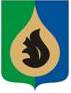 СОВЕТ ДЕПУТАТОВ ГОРОДСКОГО ПОСЕЛЕНИЯ ФЕДОРОВСКИЙСургутского районаХанты – Мансийского автономного округа – ЮгрыРЕШЕНИЕ«28» декабря 2022 года                                                                                                  №28пгт. ФедоровскийО бюджете городского поселения Федоровский на 2023 год и на плановый период 2024 и 2025 годовВ соответствии с Бюджетным кодексом Российской Федерации,Совет депутатов городского поселения Федоровский решил:1. Утвердить основные характеристики бюджета городского поселения Федоровский (далее – «бюджет городского поселения») на 2023 год:- общий объем доходов бюджета городского поселения в сумме 342 млн. 870,9 тыс. рублей;- общий объем расходов бюджета городского поселения в сумме 346 млн. 659,9 тыс. рублей;- дефицит бюджета городского поселения в сумме 3 млн. 789,0 тыс. рублей;- верхний предел муниципального внутреннего долга городского поселения на 01 января 2024 года в сумме 0 рублей, в том числе верхний предел долга по муниципальным гарантиям 0 рублей;- объем расходов на обслуживание муниципального внутреннего долга городского поселения в сумме 0,0 рублей.2. Утвердить основные характеристики бюджета городского поселения Федоровский на плановый период 2024 и 2025 годов:1) общий объем доходов бюджета городского поселения на 2024 год в сумме 267 млн. 852,2 тыс. рублей и на 2025 год в сумме 216 млн. 761,9 тыс. рублей;2) общий объем расходов бюджета городского поселения на 2024 год в сумме 267 млн. 852,2 тыс. рублей и на 2025 год в сумме 216 млн. 761,9 тыс. рублей, в том числе условно утверждаемые расходы на 2024 год в сумме 5 млн. 198,8 тыс. рублей и на 2025 год в сумме 10 млн. 436,6 тыс. рублей;3) дефицит бюджета городского поселения на 2024 год в сумме 0 рублей и на 2025 год в сумме 0 рублей;4) верхний предел муниципального внутреннего долга городского поселения на 01 января 2025 года в сумме 0 рублей, в том числе верхний предел долга по муниципальным гарантиям 0 рублей и на 01 января 2026 года в сумме 0 рублей, в том числе верхний предел долга по муниципальным гарантиям 0 рублей;- объем расходов на обслуживание муниципального внутреннего долга городского поселения на 2024 год в сумме 0,0 рублей и на 2025 года в сумме 0,0 рублей.3. Утвердить доходы бюджета городского поселения по кодам видов доходов, подвидов доходов:1) на 2023 год согласно приложению 1 к настоящему решению;2) на плановый период 2024 и 2025 годов согласно приложению 2 к настоящему решению.4. Утвердить в пределах общего объема расходов, установленного статьями 1 и 2 настоящего решения, распределение бюджетных ассигнований по разделам, подразделам, целевым статьям (муниципальным программам городского поселения и непрограммным направлениям деятельности), группам и подгруппам видов расходов классификации расходов бюджета городского поселения Федоровский:1) на 2023 год согласно приложению 3 к настоящему решению;2) на плановый период 2024 и 2025 годов согласно приложению 4 к настоящему решению.5. Утвердить распределение бюджетных ассигнований по целевым статьям (муниципальным программам городского поселения и непрограммным направлениям деятельности), группам и подгруппам видов расходов классификации расходов бюджета городского поселения Федоровский:1) на 2023 год согласно приложению 5 к настоящему решению;2) на плановый период 2024 и 2025 годов согласно приложению 6 к настоящему решению.6. Утвердить распределение бюджетных ассигнований по разделам и подразделам классификации расходов бюджета городского поселения Федоровский:1) на 2023 год согласно приложению 7 к настоящему решению;2) на плановый период 2024 и 2025 годов согласно приложению 8 к настоящему решению.7. Утвердить ведомственную структуру расходов бюджета городского поселения Федоровский по главным распорядителям бюджетных средств, разделам, подразделам, целевым статьям (муниципальным программам городского поселения и непрограммным направлениям деятельности), группам и подгруппам видов расходов классификации расходов бюджета:1) на 2023 год согласно приложению 9 к настоящему решению;2) на плановый период 2024 и 2025 годов согласно приложению 10 к настоящему решению.8. Утвердить общий объем бюджетных ассигнований, направляемых на исполнение публичных нормативных обязательств на 2023 год в сумме 480,0 тыс. рублей, на 2024 год в сумме 480,0 тыс. рублей, на 2025 год в сумме 480,0 тыс. рублей.9. Утвердить объем межбюджетных трансфертов, получаемых из других бюджетов бюджетной системы Российской Федерации:1) на 2023 год согласно приложению 11 к настоящему решению;2) на плановый период 2024 и 2025 годов согласно приложению 12 к настоящему решению.10. Утвердить объем межбюджетных трансфертов, предоставляемых бюджету Сургутского района:1) на 2023 год согласно приложению 13 к настоящему решению;2) на плановый период 2024 и 2025 годов согласно приложению 14 к настоящему решению.11. Утвердить источники финансирования дефицита бюджета городского поселения:- на 2023 год согласно приложению 15 к настоящему решению;- на плановый период 2024 и 2025 годов согласно приложению 16 к настоящему решению.12. Предусмотреть в составе расходов бюджета городского поселения средства резервного фонда администрации городского поселения Федоровский:1) на 2023 год в сумме 100,0 тыс. рублей;2) на 2024 год в сумме 100,0 тыс. рублей;3) на 2025 год в сумме 100,0 тыс. рублей.13. Утвердить объём бюджетных ассигнований муниципального дорожного фонда городского поселения Федоровский:1) на 2023 год в сумме 39 млн. 554,2 тыс. рублей;2) на 2024 год в сумме 39 млн. 094,2 тыс. рублей;3) на 2025 год в сумме 37 млн. 709,6 тыс. рублей.14. Установить, что в соответствии со статьей 78 Бюджетного кодекса Российской Федерации в составе расходов бюджета городского поселения предусмотрены средства на выплату субсидий юридическим лицам (за исключением субсидий государственным (муниципальным) учреждениям), индивидуальным предпринимателям, физическим лицам- производителям товаров, работ, услуг.Утвердить распределение субсидий юридическим лицам (за исключением субсидий государственным (муниципальным) учреждениям), индивидуальным предпринимателям, физическим лицам – производителям товаров, работ, услуг в случаях и объеме:1) на 2023 год согласно приложению 17 к настоящему решению;2) на плановый период 2024 и 2025 годов согласно приложению 18 к настоящему решению.15. Категории и (или) критерии отбора юридических лиц (за исключением государственных (муниципальных) учреждений), индивидуальных предпринимателей, физических лиц - производителей товаров, работ, услуг  имеющих право на получение субсидий, цели, условия и порядок предоставления субсидий, порядок возврата субсидий в случае нарушения условий, установленных при их предоставлении, порядок возврата в текущем финансовом году получателем субсидий остатков субсидий, не использованных в отчетном  финансовом году,  положения об обязательной проверке главным распорядителем (распорядителем) бюджетных средств, предоставляющим субсидию, и органом муниципального финансового контроля соблюдения условий, целей и порядка предоставления субсидий их получателями устанавливаются муниципальными правовыми актами администрации городского поселения Федоровский.16. Определить муниципальное унитарное предприятие «Федоровское жилищно-коммунальное хозяйство» муниципального образования городское поселение Федоровский получателем субсидии в целях:возмещения затрат по содержанию пожарных гидрантов, расположенных на территории городского поселения Федоровский;возмещения затрат МУП «Федоровское ЖКХ» по содержанию сетей уличного освещения, переданных на праве хозяйственного ведения.17. Установить, что в соответствии со статьей 78.1 Бюджетного кодекса Российской Федерации в составе расходов бюджета городского поселения предусмотрены средства на выплату субсидий некоммерческим организациям, не являющимся казенными учреждениями.Утвердить распределение субсидий некоммерческим организациям, не являющимся казенными учреждениями в случаях и объеме:1) на 2023 год согласно приложению 19 к настоящему решению;2) на плановый период 2024 и 2025 годов согласно приложению 20 к настоящему решению.18. Утвердить программу муниципальных внутренних заимствований городского поселения Федоровский на 2023 год согласно приложению 21 к настоящему решению, на плановый период 2024 и 2025 годов согласно приложению 22 к настоящему решению.19. Утвердить программу муниципальных гарантий городского поселения Федоровский на 2023 год согласно приложению 23 к настоящему решению, на плановый период 2024 и 2025 годов согласно приложению 24 к настоящему решению. 20. Установить на 2023 год и на плановый период 2024 и 2025 годов нормативы отчислений от прибыли муниципальных унитарных предприятий городского поселения Федоровский, остающейся после уплаты налогов и иных обязательных платежей, в бюджет городского поселения в размере 10 процентов.Порядок осуществления отчислений от прибыли муниципальных унитарных предприятий определяется решением Совета депутатов городского поселения Федоровский.21. Установить в соответствии с пунктом 8 статьи 217 Бюджетного кодекса Российской Федерации, что в соответствии с решениями руководителя финансового органа администрации городского поселения Федоровский могут быть внесены изменения в сводную бюджетную роспись без внесения изменений в настоящее решение по следующим дополнительным основаниям: - перераспределение бюджетных ассигнований между подпрограммами (мероприятиями) муниципальных программ городского поселения Федоровский, а также между их исполнителями;- изменение бюджетной классификации расходов бюджета городского поселения без изменения целевого направления средств;- в случае уточнения объема межбюджетных трансфертов из других бюджетов бюджетной системы Российской Федерации, а также поступления инициативных платежей, безвозмездных поступлений от физических и юридических лиц, в том числе добровольных пожертвований, сверх объемов, утвержденных решением о бюджете.22. Главные администраторы доходов бюджета городского поселения осуществляют начисление, учет и контроль за правильностью исчисления, полнотой и своевременностью поступления доходов, подлежащих зачислению в бюджет поселения, а также производят взыскание задолженности и принимают решения о возврате (зачете) излишне уплаченных (взысканных) платежей, пеней и штрафов по ним в соответствии с порядком документооборота по начислению, учету и возврату платежей.Главные администраторы доходов бюджета городского поселения вправе наделить свои казенные учреждения отдельными полномочиями главных администраторов доходов бюджета городского поселения путем издания муниципального правового акта администрации городского поселения Федоровский.23. Установить, что открытие и ведение лицевых счетов для муниципальных автономных и бюджетных учреждений, созданных на базе имущества, находящегося в муниципальной собственности городского поселения Федоровский, осуществляется финансово-экономическим управлением администрации городского поселения Федоровский в порядке, установленном муниципальным правовым актом администрации городского поселения Федоровский.24. Установить, что операции с межбюджетными трансфертами, предоставляемыми из федерального бюджета в форме субсидий, субвенций и иных межбюджетных трансфертов, имеющих целевое назначение, при исполнении бюджета городского поселения учитываются на лицевых счетах, открытых получателям средств бюджета городского поселения Федоровский в территориальных органах Федерального казначейства.25. Установить, что средства, поступающие во временное распоряжение администрации городского поселения Федоровский, в соответствии с законодательством и иными нормативными правовыми актами, учитываются на счете, открытом в территориальном органе Федерального казначейства.26. Установить, что открытие и ведение лицевых счетов для средств, поступающих во временное распоряжение, осуществляется финансово-экономическим управлением администрации городского поселения Федоровский в порядке, установленном муниципальным правовым актом администрации городского поселения Федоровский.27. Установить, что муниципальные правовые акты, влекущие дополнительные расходы за счет средств бюджета поселения, а также сокращающие доходную базу, реализуются и применяются только при наличии соответствующих источников дополнительных поступлений в бюджет городского поселения и (или) при сокращении расходов по конкретным статьям бюджета городского поселения, а также после внесения соответствующих изменений в настоящее решение.28. Установить, что в 2023 году подлежат казначейскому сопровождению авансы по муниципальным контрактам о поставке товаров, выполнении работ, оказании услуг, на сумму более 50 миллионов рублей, источником финансового обеспечения, исполнения которых являются средства, предоставляемые из бюджета городского поселения Федоровский.29. Контроль за выполнением настоящего решения возложить на комиссию по бюджету и финансам Совета депутатов городского поселения.30. Настоящее решение подлежит официальному опубликованию (обнародованию) и вступает в силу с 1 января 2023 года.Председатель Совета депутатовгородского поселения Федоровский_____________________С.Г. БолотовГлава городского поселенияФедоровский___________________Н.У. РудышинПриложение 1 к решению Совета депутатов
 городского поселения Федоровский 
от «28» декабря 2022 года №28                                                                                                                                                                           Приложение 1 к решению Совета депутатов
 городского поселения Федоровский 
от «28» декабря 2022 года №28                                                                                                                                                                           Приложение 1 к решению Совета депутатов
 городского поселения Федоровский 
от «28» декабря 2022 года №28                                                                                                                                                                           Доходы бюджета городского поселения Федоровский по кодам видов доходов, подвидов доходов на 2023 годДоходы бюджета городского поселения Федоровский по кодам видов доходов, подвидов доходов на 2023 годДоходы бюджета городского поселения Федоровский по кодам видов доходов, подвидов доходов на 2023 годтыс. рублейтыс. рублейтыс. рублейКод бюджетной классификацииНаименование показателяСумма123000 1 00 00000 00 0000 000НАЛОГОВЫЕ И НЕНАЛОГОВЫЕ ДОХОДЫ154 273,20 НАЛОГОВЫЕ ДОХОДЫ134 063,10 000 1 01 00000 00 0000 000НАЛОГИ НА ПРИБЫЛЬ, ДОХОДЫ92 920,10 000 1 01 02000 01 0000 110Налог на доходы физических лиц                                                            92 920,10 000 1 01 02010 01 0000 110Налог на доходы физических лиц с доходов, источником которых является налоговый агент, за исключением доходов, в отношении которых исчисление и уплата налога осуществляются в соответствии со статьями 227, 227.1 и 228 Налогового кодекса Российской Федерации89 535,5 000 1 01 02020 01 0000 110Налог на доходы физических лиц с доходов, полученных от осуществления деятельности физическими лицами, зарегистрированными в качестве индивидуальных предпринимателей, нотариусов, занимающихся частной практикой, адвокатов, учредивших адвокатские кабинеты, и других лиц, занимающихся частной практикой в соответствии со статьей 227 Налогового кодекса Российской Федерации27,0 000 1 01 02030 01 0000 110Налог на доходы физических лиц с доходов, полученных физическими лицами в соответствии со статьей 228 Налогового кодекса Российской Федерации258,5 000 1 01 02080 01 0000 110Налог на доходы физических лиц в части суммы налога, превышающей 650 000 рублей, относящейся к части налоговой базы, превышающей 5 000 000 рублей (за исключением налога на доходы физических лиц с сумм прибыли контролируемой иностранной компании, в том числе фиксированной прибыли контролируемой иностранной компании)3 099,1 000 1 03 00000 00 0000 000НАЛОГИ НА ТОВАРЫ (РАБОТЫ, УСЛУГИ), РЕАЛИЗУЕМЫЕ НА ТЕРРИТОРИИ РОССИЙСКОЙ ФЕДЕРАЦИИ11 819,3 000 1 03 02000 01 0000 110Акцизы по подакцизным товарам (продукции), производимым на территории Российской Федерации11 819,3 000 1 03 02231 01 0000 110Доходы от уплаты акцизов на дизельное топливо, подлежащие распределению между бюджетами субъектов Российской Федерации и местными бюджетами с учетом установленных дифференцированных нормативов отчислений в местные бюджеты (по нормативам, установленным Федеральным законом о федеральном бюджете в целях формирования дорожных фондов субъектов Российской Федерации)5 849,6 000 1 03 02241 01 0000 110Доходы от уплаты акцизов на моторные масла для дизельных и (или) карбюраторных (инжекторных) двигателей, подлежащие распределению между бюджетами субъектов Российской Федерации и местными бюджетами с учетом установленных дифференцированных нормативов отчислений в местные бюджеты (по нормативам, установленным Федеральным законом о федеральном бюджете в целях формирования дорожных фондов субъектов Российской Федерации)26,8 000 1 03 02251 01 0000 110Доходы от уплаты акцизов на автомобильный бензин, подлежащие распределению между бюджетами субъектов Российской Федерации и местными бюджетами с учетом установленных дифференцированных нормативов отчислений в местные бюджеты (по нормативам, установленным Федеральным законом о федеральном бюджете в целях формирования дорожных фондов субъектов Российской Федерации)6 551,0 000 1 03 02261 01 0000 110Доходы от уплаты акцизов на прямогонный бензин, подлежащие распределению между бюджетами субъектов Российской Федерации и местными бюджетами с учетом установленных дифференцированных нормативов отчислений в местные бюджеты (по нормативам, установленным Федеральным законом о федеральном бюджете в целях формирования дорожных фондов субъектов Российской Федерации)-608,1 000 1 06 00000 00 0000 000НАЛОГИ НА ИМУЩЕСТВО29 323,7 000 1 06 01000 00 0000 110Налог на имущество физических лиц11 300,9 000 1 06 01030 13 0000 110Налог на имущество физических лиц, взимаемый по ставкам, применяемым к объектам налогообложения, расположенным в границах городских поселений11 300,9 000 1 06 04000 02 0000 110Транспортный налог1 090,1 000 1 06 04011 02 0000 110Транспортный налог с организаций160,3 000 1 06 04012 02 0000 110Транспортный налог с физических лиц929,8 000 1 06 06000 00 0000 110Земельный налог16 932,7 000 1 06 06033 13 0000 110Земельный налог с организаций, обладающих земельным участком, расположенным в границах городских поселений15 666,6 000 1 06 06043 13 0000 110Земельный налог с физических лиц, обладающих земельным участком, расположенным в границах городских поселений1 266,1 НЕНАЛОГОВЫЕ ДОХОДЫ20 210,1 000 1 11 00000 00 0000 000ДОХОДЫ ОТ ИСПОЛЬЗОВАНИЯ ИМУЩЕСТВА, НАХОДЯЩЕГОСЯ В ГОСУДАРСТВЕННОЙ И МУНИЦИПАЛЬНОЙ СОБСТВЕННОСТИ17 610,1 000 1 11 05000 00 0000 120Доходы, получаемые в виде арендной либо иной платы за передачу в возмездное пользование государственного и муниципального имущества (за исключением имущества бюджетных и автономных учреждений, а также имущества государственных и муниципальных унитарных предприятий, в том числе казенных)14 710,1 000 1 11 05010 00 0000 120Доходы, получаемые в виде арендной платы за земельные участки, государственная собственность на которые не разграничена, а также средства от продажи права на заключение договоров аренды указанных земельных участков12 800,0 000 1 11 05013 13 0000 120Доходы, получаемые в виде арендной платы за земельные участки, государственная собственность на которые не разграничена и которые расположены в границах городских поселений, а также средства от продажи права на заключение договоров аренды указанных земельных участков12 800,0 000 1 11 05020 00 0000 120Доходы, получаемые в виде арендной платы за земли после разграничения государственной собственности на землю, а также средства от продажи права на заключение договоров аренды указанных земельных участков (за исключением земельных участков бюджетных и автономных учреждений)227,1 000 1 11 05025 13 0000 120Доходы, получаемые в виде арендной платы, а также средства от продажи права на заключение договоров аренды за земли, находящиеся в собственности городских поселений (за исключением земельных участков муниципальных бюджетных и автономных учреждений)227,1 000 1 11 05030 00 0000 120Доходы от сдачи в аренду имущества, находящегося в оперативном управлении органов государственной власти, органов местного самоуправления, органов управления государственными внебюджетными фондами и созданных ими учреждений (за исключением имущества бюджетных и автономных учреждений)720,0 000 1 11 05035 13 0000 120Доходы от сдачи в аренду имущества, находящегося в оперативном управлении органов управления городских поселений и созданных ими учреждений (за исключением имущества муниципальных бюджетных и автономных учреждений)720,0 000 1 11 05070 00 0000 120Доходы от сдачи в аренду имущества, составляющего государственную (муниципальную) казну (за исключением земельных участков)963,0 000 1 11 05075 13 0000 120Доходы от сдачи в аренду имущества, составляющего казну городских поселений (за исключением земельных участков)963,0 000 1 11 09000 00 0000 120Прочие доходы от использования имущества и прав, находящихся в государственной и муниципальной собственности (за исключением имущества бюджетных и автономных учреждений, а также имущества государственных и муниципальных унитарных предприятий, в том числе казенных)2 900,0 000 1 11 09045 13 0000 120Прочие поступления от использования имущества, находящегося в собственности городских поселений (за исключением имущества муниципальных бюджетных и автономных учреждений, а также имущества муниципальных унитарных предприятий, в том числе казенных)2 500,0 000 1 11 09080 13 0000 120Плата, поступившая в рамках договора за предоставление права на размещение и эксплуатацию нестационарного торгового объекта, установку и эксплуатацию рекламных конструкций на землях или земельных участках, находящихся в собственности городских поселений, и на землях или земельных участках, государственная собственность на которые не разграничена400,0 000 1 14 00000 00 0000 000ДОХОДЫ ОТ ПРОДАЖИ МАТЕРИАЛЬНЫХ И НЕМАТЕРИАЛЬНЫХ АКТИВОВ2 400,0 000 1 14 01000 00 0000 410Доходы от продажи квартир2 400,0 000 1 14 01050 13 0000 410Доходы от продажи квартир, находящихся в собственности городских поселений2 400,0 000 1 16 00000 00 0000 000ШТРАФЫ, САНКЦИИ, ВОЗМЕЩЕНИЕ УЩЕРБА200,0 000 1 16 11000 01 0000 140Платежи, уплачиваемые в целях возмещения вреда200,0 000 1 16 11064 01 0000 140Платежи, уплачиваемые в целях возмещения вреда, причиняемого автомобильным дорогам местного значения транспортными средствами, осуществляющими перевозки тяжеловесных и (или) крупногабаритных грузов200,0 000 2 00 00000 00 0000 000БЕЗВОЗМЕЗДНЫЕ ПОСТУПЛЕНИЯ188 597,7 000 2 02 00000 00 0000 000БЕЗВОЗМЕЗДНЫЕ ПОСТУПЛЕНИЯ ОТ ДРУГИХ БЮДЖЕТОВ БЮДЖЕТНОЙ СИСТЕМЫ РОССИЙСКОЙ ФЕДЕРАЦИИ188 597,7 000 2 02 10000 00 0000 150Дотации бюджетам бюджетной системы Российской Федерации51 812,7 000 2 02 15001 00 0000 150Дотации на выравнивание бюджетной обеспеченности51 812,7 000 2 02 15001 13 0000 150Дотации бюджетам городских поселений на выравнивание бюджетной обеспеченности из бюджета субъекта Российской Федерации51 812,7 000 2 02 30000 00 0000 150Субвенции бюджетам бюджетной системы Российской Федерации4 679,0 000 2 02 30024 00 0000 150Субвенции местным бюджетам на выполнение передаваемых полномочий субъектов Российской Федерации172,8 000 2 02 30024 13 0000 150Субвенции бюджетам городских поселений на выполнение передаваемых полномочий субъектов Российской Федерации172,8 000 2 02 35930 00 0000 150Субвенции бюджетам на государственную регистрацию актов гражданского состояния938,0 000 2 02 35930 13 0000 150Субвенции бюджетам городских поселений на государственную регистрацию актов гражданского состояния938,0 000 2 02 35118 00 0000 150Субвенции бюджетам на осуществление первичного воинского учета органами местного самоуправления поселений, муниципальных и городских округов3 568,2 000 2 02 35118 13 0000 150Субвенции бюджетам городских поселений на осуществление первичного воинского учета органами местного самоуправления поселений, муниципальных и городских округов3 568,2 000 2 02 40000 00 0000 150Иные межбюджетные трансферты132 106,0 000 2 02 49999 00 0000 150Прочие межбюджетные трансферты, передаваемые бюджетам132 106,0 000 2 02 49999 13 0000 150Прочие межбюджетные трансферты, передаваемые бюджетам городских поселений132 106,0 ВСЕГО342 870,9 Приложение 2 к решению Совета депутатов
 городского поселения Федоровский 
от «28» декабря 2022 года №28                                                                                                                                                                                                                                                                                                                                                                      Приложение 2 к решению Совета депутатов
 городского поселения Федоровский 
от «28» декабря 2022 года №28                                                                                                                                                                                                                                                                                                                                                                      Приложение 2 к решению Совета депутатов
 городского поселения Федоровский 
от «28» декабря 2022 года №28                                                                                                                                                                                                                                                                                                                                                                      Приложение 2 к решению Совета депутатов
 городского поселения Федоровский 
от «28» декабря 2022 года №28                                                                                                                                                                                                                                                                                                                                                                      Доходы бюджета городского поселения Федоровский по кодам видов доходов, подвидов доходов, на плановый период 2024 и 2025 годовДоходы бюджета городского поселения Федоровский по кодам видов доходов, подвидов доходов, на плановый период 2024 и 2025 годовДоходы бюджета городского поселения Федоровский по кодам видов доходов, подвидов доходов, на плановый период 2024 и 2025 годовДоходы бюджета городского поселения Федоровский по кодам видов доходов, подвидов доходов, на плановый период 2024 и 2025 годовтыс. рублейтыс. рублейтыс. рублейтыс. рублейКод бюджетной классификацииНаименование показателяСуммаСуммаКод бюджетной классификацииНаименование показателя202420251234000 1 00 00000 00 0000 000НАЛОГОВЫЕ И НЕНАЛОГОВЫЕ ДОХОДЫ155 672,4 156 018,9 НАЛОГОВЫЕ ДОХОДЫ136 224,3 138 371,8 000 1 01 00000 00 0000 000НАЛОГИ НА ПРИБЫЛЬ, ДОХОДЫ94 778,5 96 674,1 000 1 01 02000 01 0000 110Налог на доходы физических лиц                                                            94 778,5 96 674,1 000 1 01 02010 01 0000 110Налог на доходы физических лиц с доходов, источником которых является налоговый агент, за исключением доходов, в отношении которых исчисление и уплата налога осуществляются в соответствии со статьями 227, 227.1 и 228 Налогового кодекса Российской Федерации90 435,5 91 798,3 000 1 01 02020 01 0000 110Налог на доходы физических лиц с доходов, полученных от осуществления деятельности физическими лицами, зарегистрированными в качестве индивидуальных предпринимателей, нотариусов, занимающихся частной практикой, адвокатов, учредивших адвокатские кабинеты, и других лиц, занимающихся частной практикой в соответствии со статьей 227 Налогового кодекса Российской Федерации806,0 834,6 000 1 01 02030 01 0000 110Налог на доходы физических лиц с доходов, полученных физическими лицами в соответствии со статьей 228 Налогового кодекса Российской Федерации308,5 312,5 000 1 01 02080 01 0000 110Налог на доходы физических лиц в части суммы налога, превышающей 650 000 рублей, относящейся к части налоговой базы, превышающей 5 000 000 рублей (за исключением налога на доходы физических лиц с сумм прибыли контролируемой иностранной компании, в том числе фиксированной прибыли контролируемой иностранной компании)3 228,5 3 728,7 000 1 03 00000 00 0000 000НАЛОГИ НА ТОВАРЫ (РАБОТЫ, УСЛУГИ), РЕАЛИЗУЕМЫЕ НА ТЕРРИТОРИИ РОССИЙСКОЙ ФЕДЕРАЦИИ11 819,3 11 819,3 000 1 03 02000 01 0000 110Акцизы по подакцизным товарам (продукции), производимым на территории Российской Федерации11 819,3 11 819,3 000 1 03 02231 01 0000 110Доходы от уплаты акцизов на дизельное топливо, подлежащие распределению между бюджетами субъектов Российской Федерации и местными бюджетами с учетом установленных дифференцированных нормативов отчислений в местные бюджеты (по нормативам, установленным Федеральным законом о федеральном бюджете в целях формирования дорожных фондов субъектов Российской Федерации)5 849,6 5 849,6 000 1 03 02241 01 0000 110Доходы от уплаты акцизов на моторные масла для дизельных и (или) карбюраторных (инжекторных) двигателей, подлежащие распределению между бюджетами субъектов Российской Федерации и местными бюджетами с учетом установленных дифференцированных нормативов отчислений в местные бюджеты (по нормативам, установленным Федеральным законом о федеральном бюджете в целях формирования дорожных фондов субъектов Российской Федерации)26,8 26,8 000 1 03 02251 01 0000 110Доходы от уплаты акцизов на автомобильный бензин, подлежащие распределению между бюджетами субъектов Российской Федерации и местными бюджетами с учетом установленных дифференцированных нормативов отчислений в местные бюджеты (по нормативам, установленным Федеральным законом о федеральном бюджете в целях формирования дорожных фондов субъектов Российской Федерации)6 551,0 6 551,0 000 1 03 02261 01 0000 110Доходы от уплаты акцизов на прямогонный бензин, подлежащие распределению между бюджетами субъектов Российской Федерации и местными бюджетами с учетом установленных дифференцированных нормативов отчислений в местные бюджеты (по нормативам, установленным Федеральным законом о федеральном бюджете в целях формирования дорожных фондов субъектов Российской Федерации)-608,1 -608,1 000 1 06 00000 00 0000 000НАЛОГИ НА ИМУЩЕСТВО29 626,5 29 878,4 000 1 06 01000 00 0000 110Налог на имущество физических лиц11 583,4 11 815,0 000 1 06 01030 13 0000 110Налог на имущество физических лиц, взимаемый по ставкам, применяемым к объектам налогообложения, расположенным в границах городских поселений11 583,4 11 815,0 000 1 06 04000 02 0000 110Транспортный налог1 110,4 1 130,7 000 1 06 04011 02 0000 110Транспортный налог с организаций162,0 163,3 000 1 06 04012 02 0000 110Транспортный налог с физических лиц948,4 967,4 000 1 06 06000 00 0000 110Земельный налог16 932,7 16 932,7 000 1 06 06033 13 0000 110Земельный налог с организаций, обладающих земельным участком, расположенным в границах городских поселений15 666,6 15 666,6 000 1 06 06043 13 0000 110Земельный налог с физических лиц, обладающих земельным участком, расположенным в границах городских поселений1 266,1 1 266,1 НЕНАЛОГОВЫЕ ДОХОДЫ19 448,1 17 647,1 000 1 11 00000 00 0000 000ДОХОДЫ ОТ ИСПОЛЬЗОВАНИЯ ИМУЩЕСТВА, НАХОДЯЩЕГОСЯ В ГОСУДАРСТВЕННОЙ И МУНИЦИПАЛЬНОЙ СОБСТВЕННОСТИ17 048,1 16 647,1 000 1 11 05000 00 0000 120Доходы, получаемые в виде арендной либо иной платы за передачу в возмездное пользование государственного и муниципального имущества (за исключением имущества бюджетных и автономных учреждений, а также имущества государственных и муниципальных унитарных предприятий, в том числе казенных)14 148,1 13 747,1 000 1 11 05010 00 0000 120Доходы, получаемые в виде арендной платы за земельные участки, государственная собственность на которые не разграничена, а также средства от продажи права на заключение договоров аренды указанных земельных участков12 800,0 12 800,0 000 1 11 05013 13 0000 120Доходы, получаемые в виде арендной платы за земельные участки, государственная собственность на которые не разграничена и которые расположены в границах городских поселений, а также средства от продажи права на заключение договоров аренды указанных земельных участков12 800,0 12 800,0 000 1 11 05020 00 0000 120Доходы, получаемые в виде арендной платы за земли после разграничения государственной собственности на землю, а также средства от продажи права на заключение договоров аренды указанных земельных участков (за исключением земельных участков бюджетных и автономных учреждений)227,1 227,1 000 1 11 05025 13 0000 120Доходы, получаемые в виде арендной платы, а также средства от продажи права на заключение договоров аренды за земли, находящиеся в собственности городских поселений (за исключением земельных участков муниципальных бюджетных и автономных учреждений)227,1 227,1 000 1 11 05030 00 0000 120Доходы от сдачи в аренду имущества, находящегося в оперативном управлении органов государственной власти, органов местного самоуправления, органов управления государственными внебюджетными фондами и созданных ими учреждений (за исключением имущества бюджетных и автономных учреждений)720,0 720,0 000 1 11 05035 13 0000 120Доходы от сдачи в аренду имущества, находящегося в оперативном управлении органов управления городских поселений и созданных ими учреждений (за исключением имущества муниципальных бюджетных и автономных учреждений)720,0 720,0 000 1 11 05070 00 0000 120Доходы от сдачи в аренду имущества, составляющего государственную (муниципальную) казну (за исключением земельных участков)401,0 0,0 000 1 11 05075 13 0000 120Доходы от сдачи в аренду имущества, составляющего казну городских поселений (за исключением земельных участков)401,0 0,0 000 1 11 09000 00 0000 120Прочие доходы от использования имущества и прав, находящихся в государственной и муниципальной собственности (за исключением имущества бюджетных и автономных учреждений, а также имущества государственных и муниципальных унитарных предприятий, в том числе казенных)2 900,0 2 900,0 000 1 11 09045 13 0000 120Прочие поступления от использования имущества, находящегося в собственности городских поселений (за исключением имущества муниципальных бюджетных и автономных учреждений, а также имущества муниципальных унитарных предприятий, в том числе казенных)2 500,0 2 500,0 000 1 11 09080 13 0000 120Плата, поступившая в рамках договора за предоставление права на размещение и эксплуатацию нестационарного торгового объекта, установку и эксплуатацию рекламных конструкций на землях или земельных участках, находящихся в собственности городских поселений, и на землях или земельных участках, государственная собственность на которые не разграничена400,0 400,0 000 1 14 00000 00 0000 000ДОХОДЫ ОТ ПРОДАЖИ МАТЕРИАЛЬНЫХ И НЕМАТЕРИАЛЬНЫХ АКТИВОВ2 200,0 800,0 000 1 14 01000 00 0000 410Доходы от продажи квартир2 200,0 800,0 000 1 14 01050 13 0000 410Доходы от продажи квартир, находящихся в собственности городских поселений2 200,0 800,0 000 1 16 00000 00 0000 000ШТРАФЫ, САНКЦИИ, ВОЗМЕЩЕНИЕ УЩЕРБА200,0 200,0 000 1 16 11000 01 0000 140Платежи, уплачиваемые в целях возмещения вреда200,0 200,0 000 1 16 11064 01 0000 140Платежи, уплачиваемые в целях возмещения вреда, причиняемого автомобильным дорогам местного значения транспортными средствами, осуществляющими перевозки тяжеловесных и (или) крупногабаритных грузов200,0 200,0 000 2 00 00000 00 0000 000БЕЗВОЗМЕЗДНЫЕ ПОСТУПЛЕНИЯ112 179,8 60 743,0 000 2 02 00000 00 0000 000БЕЗВОЗМЕЗДНЫЕ ПОСТУПЛЕНИЯ ОТ ДРУГИХ БЮДЖЕТОВ БЮДЖЕТНОЙ СИСТЕМЫ РОССИЙСКОЙ ФЕДЕРАЦИИ112 179,8 60 743,0 000 2 02 10000 00 0000 150Дотации бюджетам бюджетной системы Российской Федерации52 281,5 52 713,0 000 2 02 15001 00 0000 150Дотации на выравнивание бюджетной обеспеченности52 281,5 52 713,0 000 2 02 15001 13 0000 150Дотации бюджетам городских поселений на выравнивание бюджетной обеспеченности из бюджета субъекта Российской Федерации52 281,5 52 713,0 000 2 02 30000 00 0000 150Субвенции бюджетам бюджетной системы Российской Федерации4 673,0 4 808,6 000 2 02 35930 00 0000 150Субвенции бюджетам на государственную регистрацию актов гражданского состояния938,0 938,0 000 2 02 35930 13 0000 150Субвенции бюджетам городских поселений на государственную регистрацию актов гражданского состояния938,0 938,0 000 2 02 35118 00 0000 150Субвенции бюджетам на осуществление первичного воинского учета органами местного самоуправления поселений, муниципальных и городских округов3 735,0 3 870,6 000 2 02 35118 13 0000 150Субвенции бюджетам городских поселений на осуществление первичного воинского учета органами местного самоуправления поселений, муниципальных и городских округов3 735,0 3 870,6 000 2 02 40000 00 0000 150Иные межбюджетные трансферты55 225,3 3 221,4 000 2 02 49999 00 0000 150Прочие межбюджетные трансферты, передаваемые бюджетам55 225,3 3 221,4 000 2 02 49999 13 0000 150Прочие межбюджетные трансферты, передаваемые бюджетам городских поселений55 225,3 3 221,4 ВСЕГО267 852,2 216 761,9 Приложение 3 к решению Совета депутатов
 городского поселения Федоровский 
от «28» декабря 2022 года №28                                                                                                                                                                           Приложение 3 к решению Совета депутатов
 городского поселения Федоровский 
от «28» декабря 2022 года №28                                                                                                                                                                           Приложение 3 к решению Совета депутатов
 городского поселения Федоровский 
от «28» декабря 2022 года №28                                                                                                                                                                           Приложение 3 к решению Совета депутатов
 городского поселения Федоровский 
от «28» декабря 2022 года №28                                                                                                                                                                           Приложение 3 к решению Совета депутатов
 городского поселения Федоровский 
от «28» декабря 2022 года №28                                                                                                                                                                           Приложение 3 к решению Совета депутатов
 городского поселения Федоровский 
от «28» декабря 2022 года №28                                                                                                                                                                           Распределение бюджетных ассигнований по разделам, подразделам, целевым статьям (муниципальным программам городского поселения и непрограммным направлениям деятельности), группам и подгруппам видов расходов классификации расходов бюджета городского поселения Федоровский на 2023 годРаспределение бюджетных ассигнований по разделам, подразделам, целевым статьям (муниципальным программам городского поселения и непрограммным направлениям деятельности), группам и подгруппам видов расходов классификации расходов бюджета городского поселения Федоровский на 2023 годРаспределение бюджетных ассигнований по разделам, подразделам, целевым статьям (муниципальным программам городского поселения и непрограммным направлениям деятельности), группам и подгруппам видов расходов классификации расходов бюджета городского поселения Федоровский на 2023 годРаспределение бюджетных ассигнований по разделам, подразделам, целевым статьям (муниципальным программам городского поселения и непрограммным направлениям деятельности), группам и подгруппам видов расходов классификации расходов бюджета городского поселения Федоровский на 2023 годРаспределение бюджетных ассигнований по разделам, подразделам, целевым статьям (муниципальным программам городского поселения и непрограммным направлениям деятельности), группам и подгруппам видов расходов классификации расходов бюджета городского поселения Федоровский на 2023 годРаспределение бюджетных ассигнований по разделам, подразделам, целевым статьям (муниципальным программам городского поселения и непрограммным направлениям деятельности), группам и подгруппам видов расходов классификации расходов бюджета городского поселения Федоровский на 2023 годтыс. рублейНаименованиеРзПрЦСРВРСумма на год123456Общегосударственные вопросы0175 064,6Функционирование высшего должностного лица субъекта Российской Федерации и муниципального образования01023 340,0Муниципальная программа «Муниципальное управление и гражданское общество в городском поселении Федоровский»010210000000003 340,0Подпрограмма "Совершенствование системы муниципального управления в городском поселении Федоровский"010210100000003 340,0Основное мероприятие "Обеспечение функций органов местного самоуправления городского поселения Федоровский"010210101000003 340,0Глава муниципального образования010210101020303 340,0Расходы на выплаты персоналу в целях обеспечения выполнения функций государственными (муниципальными) органами, казенными учреждениями, органами управления государственными внебюджетными фондами010210101020301003 340,0Расходы на выплаты персоналу государственных (муниципальных) органов010210101020301203 340,0Функционирование законодательных (представительных) органов государственной власти и представительных органов муниципальных образований010323,0Муниципальная программа «Муниципальное управление и гражданское общество в городском поселении Федоровский»0103100000000023,0Подпрограмма "Совершенствование системы муниципального управления в городском поселении Федоровский"0103101000000023,0Основное мероприятие "Организационное обеспечение деятельности органов местного самоуправления городского поселения Федоровский"0103101020000023,0Социальное обеспечение и иные выплаты населению за исключением публичных нормативных обязательств0103101027160023,0Социальное обеспечение и иные выплаты населению0103101027160030023,0Премии и гранты0103101027160035023,0Функционирование Правительства Российской Федерации, высших исполнительных органов государственной власти субъектов Российской Федерации, местных администраций010440 651,4Муниципальная программа «Управление муниципальными финансами в городском поселении Федоровский»01040800000000128,6Подпрограмма "Развитие информационной системы управления муниципальными финансами"01040830000000128,6Основное мероприятие "Модернизация и сопровождение автоматизированных систем и программного обеспечения для реализации процессов составления и исполнения бюджета городского поселения, ведения бухгалтерского и управленческого учета и формирования отчётности01040830400000128,6Реализация мероприятий01040830499990128,6Закупка товаров, работ и услуг для обеспечения государственных (муниципальных) нужд01040830499990200128,6Иные закупки товаров, работ и услуг для обеспечения государственных (муниципальных) нужд01040830499990240128,6Муниципальная программа «Муниципальное управление и гражданское общество в городском поселении Федоровский»0104100000000040 522,8Подпрограмма "Совершенствование системы муниципального управления в городском поселении Федоровский"0104101000000040 239,3Основное мероприятие "Обеспечение функций органов местного самоуправления городского поселения Федоровский"0104101010000039 842,9Расходы на обеспечение функций органов местного самоуправления0104101010204039 842,9Расходы на выплаты персоналу в целях обеспечения выполнения функций государственными (муниципальными) органами, казенными учреждениями, органами управления государственными внебюджетными фондами0104101010204010039 842,9Расходы на выплаты персоналу государственных (муниципальных) органов0104101010204012039 842,9Основное мероприятие "Организационное обеспечение деятельности органов местного самоуправления городского поселения Федоровский"01041010200000396,4Расходы на обеспечение функций органов местного самоуправления01041010202040258,5Закупка товаров, работ и услуг для обеспечения государственных (муниципальных) нужд01041010202040200258,5Иные закупки товаров, работ и услуг для обеспечения государственных (муниципальных) нужд01041010202040240258,5Социальное обеспечение и иные выплаты населению за исключением публичных нормативных обязательств01041010271600137,9Социальное обеспечение и иные выплаты населению01041010202040300137,9Премии и гранты01041010202040350137,9Подпрограмма "Развитие муниципальной службы"01041020000000283,5Основное мероприятие "Создание условий для эффективной служебной деятельности муниципальных служащих"01041020100000159,1Расходы на обеспечение функций органов местного самоуправления01041020102040159,1Закупка товаров, работ и услуг для обеспечения государственных (муниципальных) нужд01041020102040200159,1Иные закупки товаров, работ и услуг для обеспечения государственных (муниципальных) нужд01041020102040240159,1Основное мероприятие "Развитие и совершенствование кадровой политики"01041020300000124,4Расходы на обеспечение функций органов местного самоуправления01041020302040124,4Расходы на выплаты персоналу в целях обеспечения выполнения функций государственными (муниципальными) органами, казенными учреждениями, органами управления государственными внебюджетными фондами0104102030204010024,4Расходы на выплаты персоналу государственных (муниципальных) органов0104102030204012024,4Закупка товаров, работ и услуг для обеспечения государственных (муниципальных) нужд01041020302040200100,0Иные закупки товаров, работ и услуг для обеспечения государственных (муниципальных) нужд01041020302040240100,0Резервные фонды0111100,0Непрограммные расходы органов местного самоуправления городского поселения Федоровский01114000000000100,0Резервный фонд администрации городского поселения Федоровский01114080000000100,0Резервный фонд администрации городского поселения Федоровский01114080020210100,0Иные бюджетные ассигнования01114080020210800100,0Резервные средства01114080020210870100,0Другие общегосударственные вопросы011330 950,2Муниципальная программа «Управление муниципальным имуществом и земельными ресурсами городского поселения Федоровский»01130900000000604,2Подпрограмма "Совершенствование системы учета и мониторинга муниципального имущества и земельных ресурсов"01130920000000604,2Основное мероприятие "Получение технических планов, технических паспортов, справок о принадлежности и кадастровых паспортов на объекты муниципальной недвижимости (движимого имущества), чьи технические характеристики нуждаются в актуализации, а также на выявленные бесхозяйные объекты"01130920300000113,0Реализация мероприятий 01130920399990113,0Закупка товаров, работ и услуг для обеспечения государственных (муниципальных) нужд01130920399990200113,0Иные закупки товаров, работ и услуг для обеспечения государственных (муниципальных) нужд01130920399990240113,0Основное мероприятие "Проведение землеустроительных работ по формированию земельных участков под объектами муниципальной собственности"01130920400000115,0Реализация мероприятий 01130920499990115,0Закупка товаров, работ и услуг для обеспечения государственных (муниципальных) нужд01130920499990200115,0Иные закупки товаров, работ и услуг для обеспечения государственных (муниципальных) нужд01130920499990240115,0Основное мероприятие "Проведение работ по оценке объектов муниципальной собственности и земельных участков"01130920600000101,2Реализация мероприятий 01130920699990101,2Закупка товаров, работ и услуг для обеспечения государственных (муниципальных) нужд01130920699990200101,2Иные закупки товаров, работ и услуг для обеспечения государственных (муниципальных) нужд01130920699990240101,2Основное мероприятие "Проведение землеустроительных работ по формированию земельных участков государственная собственность на которые не разграничена"01130921199990275,0Закупка товаров, работ и услуг для обеспечения государственных (муниципальных) нужд01130921199990200275,0Иные закупки товаров, работ и услуг для обеспечения государственных (муниципальных) нужд01130921199990240275,0Муниципальная программа «Муниципальное управление и гражданское общество в городском поселении Федоровский»0113100000000029 892,5Подпрограмма "Совершенствование системы муниципального управления в городском поселении Федоровский"0113101000000028 896,5Основное мероприятие "Организационное обеспечение деятельности органов местного самоуправления городского поселения Федоровский"0113101020000026,8Членские взносы в Ассоциацию "Совет муниципальных образований Ханты-Мансийского автономного округа -Югры"0113101020069025,0Иные бюджетные ассигнования0113101020069080025,0Уплата налогов, сборов и иных платежей0113101020069085025,0Расходы на обеспечение функций органов местного самоуправления011310102020401,8Закупка товаров, работ и услуг для обеспечения государственных (муниципальных) нужд011310102020402001,8Иные закупки товаров, работ и услуг для обеспечения государственных (муниципальных) нужд011310102020402401,8Основное мероприятие "Материально-техническое и организационное обеспечение деятельности органов местного самоуправления"0113101030000028 869,7Расходы на обеспечение деятельности (оказание услуг) муниципальных учреждений0113101030059028 869,7Расходы на выплаты персоналу в целях обеспечения выполнения функций государственными (муниципальными) органами, казенными учреждениями, органами управления государственными внебюджетными фондами0113101030059010015 036,9Расходы на выплаты персоналу казенных учреждений0113101030059011015 036,9Закупка товаров, работ и услуг для обеспечения государственных (муниципальных) нужд0113101030059020013 499,7Иные закупки товаров, работ и услуг для обеспечения государственных (муниципальных) нужд0113101030059024013 499,7Иные бюджетные ассигнования01131010300590800333,1Уплата налогов, сборов и иных платежей01131010300590850333,1Подпрограмма "Развитие гражданского общества"01131030000000996,0Основное мероприятие "Обеспечение открытости информации о деятельности органов местного самоуправления городского поселения Федоровский"01131030400000996,0Реализация мероприятий01131030499990996,0Закупка товаров, работ и услуг для обеспечения государственных (муниципальных) нужд01131030499990200996,0Иные закупки товаров, работ и услуг для обеспечения государственных (муниципальных) нужд01131030499990240996,0Муниципальная программа "Обеспечение реализации прав граждан на улучшение жилищных условий на территории муниципального образования городское поселение Федоровский"01131300000000453,5Подпрограмма "Организация и обеспечение улучшения жилищных условий жителей городского поселения Федоровский"01131310000000203,5Основное мероприятие "Оценка рыночной стоимости недвижимого имущества, подлежащего изъятию для муниципальных нужд"01131310100000203,5Реализация мероприятий01131310199990203,5Закупка товаров, работ и услуг для обеспечения государственных (муниципальных) нужд01131310199990200203,5Иные закупки товаров, работ и услуг для обеспечения государственных (муниципальных) нужд01131310199990240203,5Подпрограмма "Улучшение санитарного и эстетического состояния территории городского поселения Федоровский"01131320000000250,0Основное мероприятие "Обследование жилых домов на предмет установления их технического состояния с целью признания аварийными и подлежащими сносу"01131320100000250,0Реализация мероприятий01131320199990250,0Закупка товаров, работ и услуг для обеспечения государственных (муниципальных) нужд01131320199990200250,0Иные закупки товаров, работ и услуг для обеспечения государственных (муниципальных) нужд01131320199990240250,0Национальная оборона023 702,6Мобилизационная и вневойсковая подготовка02033 702,6Муниципальная программа «Муниципальное управление и гражданское общество в городском поселении Федоровский»020310000000003 702,6Подпрограмма "Развитие гражданского общества"020310300000003 702,6Основное мероприятие "Обеспечение осуществления администрацией городского поселения Федоровский государственных полномочий по осуществлению первичного воинского учета на территории, где отсутствуют военные комиссариаты"020310303000003 702,6Осуществление первичного воинского учета на территориях, где отсутствуют военные комиссариаты020310303511803 568,2Расходы на выплаты персоналу в целях обеспечения выполнения функций государственными (муниципальными) органами, казенными учреждениями, органами управления государственными внебюджетными фондами020310303511801003 179,0Расходы на выплаты персоналу государственных (муниципальных) органов020310303511801203 179,0Закупка товаров, работ и услуг для обеспечения государственных (муниципальных) нужд02031030351180200389,2Иные закупки товаров, работ и услуг для обеспечения государственных (муниципальных) нужд02031030351180240389,2Осуществление дополнительных расходов на реализацию переданных органам местного самоуправления отдельных государственных полномочий Российской Федерации020310303F1180134,4Расходы на выплату персоналу в целях обеспечения выполнения функций государственными (муниципальными) органами, казенными учреждениями, органами управления государственными внебюджетными фондами020310303F1180100134,4Расходы на выплаты персоналу государственных (муниципальных) органов020310303F1180120134,4Национальная безопасность и правоохранительная деятельность036 087,1Органы юстиции0304977,1Муниципальная программа «Муниципальное управление и гражданское общество в городском поселении Федоровский»03041000000000977,1Подпрограмма "Развитие гражданского общества"03041030000000977,1Основное мероприятие "Обеспечение осуществления администрацией городского поселения Федоровский полномочий по государственной регистрации актов гражданского состояния Федоровский"03041030200000977,1Осуществление переданных полномочий Российской Федерации на государственную регистрацию актов гражданского состояния03041030259300938,0Расходы на выплаты персоналу в целях обеспечения выполнения функций государственными (муниципальными) органами, казенными учреждениями, органами управления государственными внебюджетными фондами03041030259300100938,0Расходы на выплаты персоналу государственных (муниципальных) органов03041030259300120938,0Осуществление дополнительных расходов на реализацию переданных органам местного самоуправления отдельных государственных полномочий Российской Федерации030410302F930039,1Расходы на выплаты персоналу в целях обеспечения выполнения функций государственными (муниципальными) органами, казенными учреждениями, органами управления государственными внебюджетными фондами030410302F930010039,1Расходы на выплаты персоналу государственных (муниципальных) органов030410302F930012039,1Защита населения и территории от чрезвычайных ситуаций природного и техногенного характера, пожарная безопасность03103 024,5Муниципальная программа «Безопасность в городском поселении Федоровский»031007000000003 024,5Подпрограмма "Защита населения и территории городского поселения Федоровский от чрезвычайных ситуаций природного и техногенного характера, обеспечение пожарной безопасности"031007100000003 024,5Основное мероприятие "Обучение и информирование населения способам защиты и действиям в чрезвычайных ситуациях"031007101000009,3Реализация мероприятий 031007101999909,3Закупка товаров, работ и услуг для обеспечения государственных (муниципальных) нужд031007101999902009,3Иные закупки товаров, работ и услуг для обеспечения государственных (муниципальных) нужд031007101999902409,3Основное мероприятие "Обеспечение проведения мероприятий по защите населения и территории городского поселения Федоровский в области гражданской обороны"03100710200000256,5Реализация мероприятий03100710299990256,5Закупка товаров, работ и услуг для обеспечения государственных (муниципальных) нужд03100710299990200256,5Иные закупки товаров, работ и услуг для обеспечения государственных (муниципальных) нужд03100710299990240256,5Основное мероприятие "Материально-техническое обеспечение первичных мер пожарной безопасности"03100710300000376,7Реализация мероприятий 03100710399990376,7Закупка товаров, работ и услуг для обеспечения государственных (муниципальных) нужд03100710399990200376,7Иные закупки товаров, работ и услуг для обеспечения государственных (муниципальных) нужд03100710399990240376,7Основное мероприятие "Обеспечение проведения мероприятий по пожарной безопасности на объектах муниципальной собственности"031007104000008,0Реализация мероприятий 031007104999908,0Закупка товаров, работ и услуг для обеспечения государственных (муниципальных) нужд031007104999902008,0Иные закупки товаров, работ и услуг для обеспечения государственных (муниципальных) нужд031007104999902408,0Основное мероприятие "Предоставление субсидий на возмещение затрат по содержанию пожарных гидрантов, расположенных на территории городского поселения Федоровский"031007107000001 492,3Реализация мероприятий 031007107999901 492,3Иные бюджетные ассигнования031007107999908001 492,3Субсидии юридическим лицам (кроме некоммерческих организаций), индивидуальным предпринимателям, физическим лицам - производителям
товаров, работ, услуг031007107999908101 492,3Основное мероприятие "Обеспечение безопасности людей на водных объектах"0310071080000063,7Реализация мероприятий 0310071089999063,7Закупка товаров, работ и услуг для обеспечения государственных (муниципальных) нужд0310071089999020063,7Иные закупки товаров, работ и услуг для обеспечения государственных (муниципальных) нужд0310071089999024063,7Основное мероприятие "Проведение мероприятий по защите населения и территории городского поселения Федоровский в паводковый период"03100710900000818,0Реализация мероприятий 03100710999990818,0Закупка товаров, работ и услуг для обеспечения государственных (муниципальных) нужд03100710999990200818,0Иные закупки товаров, работ и услуг для обеспечения государственных (муниципальных) нужд03100710999990240818,0Другие вопросы в области национальной безопасности и правоохранительной деятельности03142 085,5Муниципальная программа «Безопасность в городском поселении Федоровский»031407000000002 085,5Подпрограмма "Профилактика терроризма и экстремизма на территории городского поселения Федоровский"03140720000000153,1Основное мероприятие "Организация и проведение мероприятий, направленных на профилактику терроризма и экстремизма"031407202000003,4Реализация мероприятий 031407202999903,4Закупка товаров, работ и услуг для обеспечения государственных (муниципальных) нужд031407202999902003,4Иные закупки товаров, работ и услуг для обеспечения государственных (муниципальных) нужд031407202999902403,4Основное мероприятие "Инженерно-техническое укрепление объектов муниципальной собственности"03140720300000149,7Реализация мероприятий 03140720399990149,7Закупка товаров, работ и услуг для обеспечения государственных (муниципальных) нужд03140720399990200149,7Иные закупки товаров, работ и услуг для обеспечения государственных (муниципальных) нужд03140720399990240149,7Подпрограмма "Профилактика правонарушений на территории городского поселения Федоровский"031407300000001 932,4Основное мероприятие "Установка и обеспечение функционирования и развития системы видеонаблюдения в сфере общественного порядка на территории городского поселения Федоровский   "031407301000001 757,8Реализация мероприятий 031407301999901 757,8Закупка товаров, работ и услуг для обеспечения государственных (муниципальных) нужд031407301999902001 757,8Иные закупки товаров, работ и услуг для обеспечения государственных (муниципальных) нужд031407301999902401 757,8Основное мероприятие "Материальное стимулирование граждан, участвующих в охране общественного порядка на территории городского поселения Федоровский"03140730400000174,6Создание условий для деятельности народных дружин0314073048230087,3Расходы на выплаты персоналу в целях обеспечения выполнения функций государственными (муниципальными) органами, казенными учреждениями, органами управления государственными внебюджетными фондами0314073048230010087,3Расходы на выплаты персоналу государственных (муниципальных) органов0314073048230012087,3Создание условий для деятельности народных дружин (софинансирование)031407304S230087,3Расходы на выплаты персоналу в целях обеспечения выполнения функций государственными (муниципальными) органами, казенными учреждениями, органами управления государственными внебюджетными фондами031407304S230010087,3Расходы на выплаты персоналу государственных (муниципальных) органов031407304S230012087,3Национальная экономика0441 793,7Сельское хозяйство и рыболовство0405272,8Муниципальная программа "Благоустройство территории городского поселения Федоровский"04050600000000272,8Подпрограмма "Благоустройство территории городского поселения Федоровский"04050610000000272,8Основное мероприятие "Осуществление деятельности по обращению с животными без владельцев"04050610700000272,8Осуществление деятельности по обращению с животными без владельцев04050610784200172,8Закупка товаров, работ и услуг для обеспечения государственных (муниципальных) нужд04050610784200200172,8Иные закупки товаров, работ и услуг для обеспечения государственных (муниципальных) нужд04050610784200240172,8Реализация мероприятий04050610799990100,0Закупка товаров, работ и услуг для обеспечения государственных (муниципальных) нужд04050610799990200100,0Иные закупки товаров, работ и услуг для обеспечения государственных (муниципальных) нужд04050610799990240100,0Транспорт04081 896,7Муниципальная программа «Развитие дорожно-транспортного комплекса в городском поселении Федоровский»040805000000001 896,7Подпрограмма "Обеспечение транспортного обслуживания населения"040805200000001 896,7Основное мероприятие "Организация маршрутов регулярных пассажирских перевозок на территории городского поселения Федоровский"040805201000001 896,7Реализация мероприятий 040805201999901 896,7Закупка товаров, работ и услуг для обеспечения государственных (муниципальных) нужд040805201999902001 896,7Иные закупки товаров, работ и услуг для обеспечения государственных (муниципальных) нужд040805201999902401 896,7Дорожное хозяйство (дорожные фонды)040939 554,2Муниципальная программа «Развитие дорожно-транспортного комплекса в городском поселении Федоровский»0409050000000039 554,2Подпрограмма "Обеспечение дорожной деятельности" 0409051000000039 554,2Основное мероприятие "Содержание, ремонт и капитальный ремонт автомобильных дорог и внутриквартальных проездов"0409051010000032 551,4Реализация мероприятий 0409051019999032 551,4Закупка товаров, работ и услуг для обеспечения государственных (муниципальных) нужд0409051019999020032 551,4Иные закупки товаров, работ и услуг для обеспечения государственных (муниципальных) нужд0409051019999024032 551,4Основное мероприятие "Содержание и ремонт элементов обустройства автомобильной дороги и дорожных сооружений"040905102000005 712,6Реализация мероприятий 040905102999905 712,6Закупка товаров, работ и услуг для обеспечения государственных (муниципальных) нужд040905102999902004 815,1Иные закупки товаров, работ и услуг для обеспечения государственных (муниципальных) нужд040905102999902404 815,1Иные бюджетные ассигнования04090510299990800897,5Субсидии юридическим лицам (кроме некоммерческих организаций), индивидуальным предпринимателям, физическим лицам - производителям
товаров, работ, услуг04090510299990810897,5Основное мероприятие "Обустройство автомобильных дорог дорожными сооружениями и элементами обустройства"040905103000001 290,2Реализация мероприятий 040905103999901 290,2Закупка товаров, работ и услуг для обеспечения государственных (муниципальных) нужд040905103999902001 290,2Иные закупки товаров, работ и услуг для обеспечения государственных (муниципальных) нужд040905103999902401 290,2Другие вопросы в области национальной экономики041270,0Муниципальная программа «Развитие жилищно-коммунального комплекса и повышение энергетической эффективности в городском поселении Федоровский»0412040000000020,0Подпрограмма "Энергосбережение и повышение энергетической эффективности"0412043000000020,0Основное мероприятие "Оснащение приборами учета, замена и поверка приборов учета используемых энергетических ресурсов в жилищном фонде, в том числе с использованием интеллектуальных приборов учета, автоматизированных систем и систем диспетчеризации"0412043010000020,0Реализация мероприятий0412043019999020,0Закупка товаров, работ и услуг для обеспечения государственных (муниципальных) нужд0412043019999020020,0Иные закупки товаров, работ и услуг для обеспечения государственных (муниципальных) нужд0412043019999024020,0Муниципальная программа «Создание условий для экономического развития городского поселения Федоровский»0412120000000050,0Подпрограмма "Поддержка малого и среднего предпринимательства"0412121000000050,0Основное мероприятие "Оказание финансовой поддержки субъектам малого и среднего предпринимательства"0412121010000050,0Реализация мероприятий 0412121019999050,0Иные бюджетные ассигнования0412121019999080050,0Субсидии юридическим лицам (кроме некоммерческих организаций), индивидуальным предпринимателям, физическим лицам - производителям
товаров, работ, услуг0412121019999081050,0Жилищно-коммунальное хозяйство0526 398,6Жилищное хозяйство05012 914,6Муниципальная программа «Развитие жилищно-коммунального комплекса и повышение энергетической эффективности в городском поселении Федоровский»050104000000002 914,6Подпрограмма "Жилищный фонд городского поселения Федоровский"050104200000002 914,6Основное мероприятие "Предоставление субсидий в целях возмещения недополученных доходов организациям, предоставляющим населению городского поселения Федоровский жилищные услуги по тарифам, не обеспечивающим возмещение издержек"050104202000002 046,6Осуществление текущего ремонта в многоквартирных домах аварийных/непригодных для проживания, ремонт многоквартирных домов, не включенных в окружную программу капитального ремонта050104202891622 046,6Иные бюджетные ассигнования050104202891628002 046,6Субсидии юридическим лицам (кроме некоммерческих организаций), индивидуальным предпринимателям, физическим лицам - производителям
товаров, работ, услуг050104202891628102 046,6Основное мероприятие "Содействие проведению капитального ремонта общего имущества в многоквартирном доме"05010420500000668,0Реализация мероприятий05010420599990668,0Закупка товаров, работ и услуг для обеспечения государственных (муниципальных) нужд05010420599990200668,0Иные закупки товаров, работ и услуг для обеспечения государственных (муниципальных) нужд05010420599990240668,0Основное мероприятие "Создание условий для организации деятельности по управлению многоквартирными жилыми домами"05010420900000200,0Реализация мероприятий05010420999990200,0Закупка товаров, работ и услуг для обеспечения государственных (муниципальных) нужд05010420999990200200,0Иные закупки товаров, работ и услуг для обеспечения государственных (муниципальных) нужд05010420999990240200,0Коммунальное хозяйство0502182,6Муниципальная программа «Развитие жилищно-коммунального комплекса и повышение энергетической эффективности в городском поселении Федоровский»0502040000000033,0Подпрограмма "Коммунальная инфраструктура городского поселения Федоровский" 0502041000000033,0Основное мероприятие "Содержание, ремонт и капитальный ремонт объектов коммунального хозяйства"0502041010000033,0Реализация мероприятий0502041019999033,0Закупка товаров, работ и услуг для обеспечения государственных (муниципальных) нужд0502041019999020033,0Иные закупки товаров, работ и услуг для обеспечения государственных (муниципальных) нужд0502041019999024033,0Муниципальная программа «Безопасность в городском поселении Федоровский»05020700000000149,6Подпрограмма "Защита населения и территории городского поселения Федоровский от чрезвычайных ситуаций природного и техногенного характера, обеспечение пожарной безопасности"0502071000000011,5Основное мероприятие "Обеспечение проведения мероприятий по пожарной безопасности на объектах муниципальной собственности"0502071040000011,5Реализация мероприятий0502071049999011,5Закупка товаров, работ и услуг для обеспечения государственных (муниципальных) нужд0502071049999020011,5Иные закупки товаров, работ и услуг для обеспечения государственных (муниципальных) нужд0502071049999024011,5Подпрограмма "Профилактика терроризма и экстремизма на территории городского поселения Федоровский"05020720000000138,1Основное мероприятие "Инженерно-техническое укрепление объектов муниципальной собственности"05020720300000138,1Реализация мероприятий05020720399990138,1Закупка товаров, работ и услуг для обеспечения государственных (муниципальных) нужд05020720399990200138,1Иные закупки товаров, работ и услуг для обеспечения государственных (муниципальных) нужд05020720399990240138,1Благоустройство050323 301,4Муниципальная программа «Благоустройство территории городского поселения Федоровский»0503060000000023 301,4Подпрограмма "Благоустройство территории городского поселения Федоровский"0503061000000023 101,4Основное мероприятие "Содержание и ремонт объектов внешнего благоустройства"0503061010000018 487,4Реализация мероприятий 0503061019999018 487,4Закупка товаров, работ и услуг для обеспечения государственных (муниципальных) нужд0503061019999020016 320,8Иные закупки товаров, работ и услуг для обеспечения государственных (муниципальных) нужд0503061019999024016 320,8Иные бюджетные ассигнования050306101999908002 166,6Субсидии юридическим лицам (кроме некоммерческих организаций), индивидуальным предпринимателям, физическим лицам - производителям
товаров, работ, услуг050306101999908102 166,6Основное мероприятие "Озеленение территории городского поселения Федоровский"050306104000002 154,0Реализация мероприятий 050306104999902 154,0Закупка товаров, работ и услуг для обеспечения государственных (муниципальных) нужд050306104999902002 154,0Иные закупки товаров, работ и услуг для обеспечения государственных (муниципальных) нужд050306104999902402 154,0Основное мероприятие "Праздничное оформление городского поселения Федоровский к праздничным, юбилейным датам"050306105000002 250,0Реализация мероприятий 050306105999902 250,0Закупка товаров, работ и услуг для обеспечения государственных (муниципальных) нужд050306105999902002 250,0Иные закупки товаров, работ и услуг для обеспечения государственных (муниципальных) нужд050306105999902402 250,0Основное мероприятие "Обеспечение проведения мероприятий по благоустройству и очистке территории городского поселения Федоровский"05030610600000210,0Реализация мероприятий 05030610699990210,0Закупка товаров, работ и услуг для обеспечения государственных (муниципальных) нужд05030610699990200210,0Иные закупки товаров, работ и услуг для обеспечения государственных (муниципальных) нужд05030610699990240210,0Подпрограмма "Доступная среда "05030620000000200,0Основное мероприятие "Обустройство объектов жизнедеятельности, жилищного фонда и улично-дорожной сети средствами для обеспечения возможности свободного передвижения и отдыха маломобильных групп населения"05030620300000200,0Реализация мероприятий 05030620399990200,0Закупка товаров, работ и услуг для обеспечения государственных (муниципальных) нужд05030620399990200200,0Иные закупки товаров, работ и услуг для обеспечения государственных (муниципальных) нужд05030620399990240200,0Образование07470,1Молодежная политика 0707470,1Муниципальная программа «Молодежь Федоровского»07070300000000470,1Подпрограмма "Молодёжная сеть Федоровского" 07070330000000470,1Основное мероприятие "Материально-техническое и организационное обеспечение мероприятий по реализации молодежной политики"07070330200000470,1Реализация мероприятий07070330299990470,1Закупка товаров, работ и услуг для обеспечения государственных (муниципальных) нужд07070330299990200344,1Иные закупки товаров, работ и услуг для обеспечения государственных (муниципальных) нужд07070330299990240344,1Предоставление субсидий бюджетным, автономным учреждениям и иным некоммерческим организациям07070330299990600126,0Субсидии автономным учреждениям07070330299990620126,0Культура, кинематография0826 348,2Культура080126 348,2Муниципальная программа «Развитие культуры в городском поселении Федоровский»0801020000000026 167,2Подпрограмма "Обеспечение современных условий для информационно-библиотечного обслуживания населения городского поселения Федоровский и развития музейного дела"080102100000006 545,5Основное мероприятие "Организация библиотечного обслуживания населения"080102101000005 162,9Расходы на обеспечение деятельности (оказание услуг) муниципальных учреждений080102101005905 162,9Предоставление субсидий бюджетным, автономным учреждениям и иным некоммерческим организациям080102101005906005 162,9Субсидии автономным учреждениям080102101005906205 162,9Основное мероприятие "Совершенствование условий доступа к культурным ценностям, поддержка эффективных музейных технологий"080102107000001 382,6Развитие сферы культуры в муниципальных образованиях Ханты-Мансийского автономного округа – Югры080102107825201 106,1Предоставление субсидий бюджетным, автономным учреждениям и иным некоммерческим организациям080102107825206001 106,1Субсидии автономным учреждениям080102107825206201 106,1Развитие сферы культуры в муниципальных образованиях Ханты-Мансийского автономного округа – Югры (софинансирование)080102107S2520276,5Предоставление субсидий бюджетным, автономным учреждениям и иным некоммерческим организациям080102107S2520600276,5Субсидии автономным учреждениям080102107S2520620276,5Подпрограмма» Поддержка многообразия культурно-досуговой деятельности»0801022000000019 621,7Основное мероприятие "Организация деятельности клубных формирований и формирований самодеятельного народного творчества"0801022010000019 321,7Расходы на обеспечение деятельности (оказание услуг) муниципальных учреждений0801022010059019 163,9Предоставление субсидий бюджетным, автономным учреждениям и иным некоммерческим организациям0801022010059060019 163,9Субсидии автономным учреждениям0801022010059062019 163,9Субсидии некоммерческим организациям08010220100690157,8Предоставление субсидий бюджетным, автономным учреждениям и иным некоммерческим организациям08010220100690600157,8Субсидии некоммерческим организациям (за исключением государственных (муниципальных) учреждений, государственных корпораций (компаний), публично-правовых компаний)08010220100690630157,8Основное мероприятие "Создание условий для постановки новых концертных и театральных постановок"08010220500000300,0Реализация мероприятий08010220599990300,0Предоставление субсидий бюджетным, автономным учреждениям и иным некоммерческим организациям08010220599990600300,0Субсидии некоммерческим организациям (за исключением государственных (муниципальных) учреждений, государственных корпораций (компаний), публично-правовых компаний)08010220599990620300,0Муниципальная программа "Укрепление межнационального и межконфессионального согласия, профилактика экстремизма в муниципальном образовании городское поселение Федоровский"08011400000000181,0Подпрограмма "Укрепление межнационального и межконфессионального согласия, поддержка и развитие языков и культуры народов Российской Федерации, проживающих на территории муниципального образования, обеспечение социальной и культурной адаптации мигрантов, профилактика межнациональных (межэтнических), межконфессиональных конфликтов"08011410000000181,0Основное мероприятие "Укрепление общероссийской гражданской идентичности. Торжественные мероприятия, приуроченные к памятным датам в истории народов России, государственным праздникам (День Конституции России, День государственного флага России, День народного единства)0801141030000060,0Реализация мероприятий0801141039999060,0Предоставление субсидий бюджетным, автономным учреждениям и иным некоммерческим организациям0801141039999060060,0Субсидии автономным учреждениям0801141039999062060,0Основное мероприятие "Развитие и использование потенциала молодежи в интересах укрепления единства российской нации, упрочения мира и согласия"0801141040000056,0Реализация мероприятий0801141049999056,0Предоставление субсидий бюджетным, автономным учреждениям и иным некоммерческим организациям0801141049999060056,0Субсидии автономным учреждениям0801141049999062056,0Основное мероприятие "Содействие этнокультурному многообразию народов России"0801141050000015,0Реализация мероприятий0801141059999015,0Предоставление субсидий бюджетным, автономным учреждениям и иным некоммерческим организациям0801141059999060015,0Субсидии автономным учреждениям0801141059999062015,0Основное мероприятие "Развитие кадрового потенциала в сфере межнациональных (межэтнических) отношений, профилактики экстремизма"0801141060000050,0Реализация мероприятий0801141069999050,0Предоставление субсидий бюджетным, автономным учреждениям и иным некоммерческим организациям0801141069999060050,0Субсидии автономным учреждениям0801141069999062050,0Социальная политика10480,0Пенсионное обеспечение1001480,0Муниципальная программа "Муниципальное управление и гражданское общество в городском поселении Федоровский"10011000000000480,0Подпрограмма "Пенсионное обеспечение лиц, замещавших муниципальные должности на постоянной основе, и лиц, замещавших должности муниципальной слдужбы в городском поселении Федоровский"10011040000000480,0Основное мероприятие "Выплата муниципальных пенсий за выслугу лет лицам, замещавшим муниципальные должности на постоянной основе и должности муниципальной службы"10011040172600480,0Социальное обеспечение и иные выплаты населению10011040172600300480,0Публичные нормативные социальные выплаты гражданам10011040172600310480,0Физическая культура и спорт11163 702,5Физическая культура110138 337,0Муниципальная программа «Развитие физической культуры и спорта в городском поселении Федоровский»1101010000000038 250,2Подпрограмма "Развитие физической культуры, школьного спорта и массового спорта в городском поселении Федоровский"1101011000000034 903,5Основное мероприятие "Предоставление субсидии на финансовое обеспечение выполнения муниципального задания на оказание муниципальных услуг (выполнение работ)"1101011010000034 753,5Расходы на обеспечение деятельности (оказание услуг) муниципальных учреждений 1101011010059033 715,7Предоставление субсидий бюджетным, автономным учреждениям и иным некоммерческим организациям1101011010059060033 715,7Субсидии автономным учреждениям1101011010059062033 715,7Субсидии некоммерческим организациям110101101006901 037,8Предоставление субсидий бюджетным, автономным учреждениям и иным некоммерческим организациям110101101006906001 037,8Субсидии некоммерческим организациям (за исключением государственных (муниципальных) учреждений, государственных корпораций (компаний), публично-правовых компаний)110101101006906301 037,8Основное мероприятие "Повышение спортивного мастерства"11010110200000150,0Реализация мероприятий11010110299990150,0Предоставление субсидий бюджетным, автономным учреждениям и иным некоммерческим организациям11010110299990600150,0Субсидии автономным учреждениям11010110299990620150,0Подпрограмма "Создание условий для развития инфраструктуры и повышение эффективности муниципального управления в сфере физической культуры и спорта"110101200000003 346,7Основное мероприятие "Развитие материально-технической базы учреждения физической культуры и спорта"110101201000003 316,7Приобретение и установка искусственного покрытия для МАУ «Федоровский спортивно-оздоровительный центр»110101201891123 136,7Предоставление субсидий бюджетным, автономным учреждениям и иным некоммерческим организациям110101201891126003 136,7Субсидии автономным учреждениям110101201891126203 136,7Реализация мероприятий11010120199990180,0Предоставление субсидий бюджетным, автономным учреждениям и иным некоммерческим организациям11010120199990600180,0Субсидии автономным учреждениям11010120199990620180,0Основное мероприятие "Информационно-пропагандистское обеспечение жителей городского поселения Федоровский о развитии физической культуры и спорта"1101012030000030,0Реализация мероприятий1101012039999030,0Предоставление субсидий бюджетным, автономным учреждениям и иным некоммерческим организациям1101012039999060030,0Субсидии автономным учреждениям1101012039999062030,0Муниципальная программа "Укрепление межнационального и межконфессионального согласия, профилактика экстремизма в муниципальном образовании городское поселение Федоровский"1101140000000086,8Подпрограмма "Укрепление межнационального и межконфессионального согласия, поддержка и развитие языков и культуры народов Российской Федерации, проживающих на территории муниципального образования, обеспечение социальной и культурной адаптации мигрантов, профилактика межнациональных (межэтнических), межконфессиональных конфликтов"1101141000000086,8Основное мероприятие "Развитие и использование потенциала молодежи в интересах укрепления единства российской нации, упрочения мира и согласия"1101141040000046,0Реализация мероприятий1101141049999046,0Предоставление субсидий бюджетным, автономным учреждениям и иным некоммерческим организациям1101141049999060046,0Субсидии автономным учреждениям1101141049999062046,0Основное мероприятие "Содействие этонокультурному многообразию народов России"1101141050000040,8Реализация мероприятий1101141059999040,8Предоставление субсидий бюджетным, автономным учреждениям и иным некоммерческим организациям1101141059999060040,8Субсидии автономным учреждениям1101141059999062040,8Массовый спорт1102125 365,5Муниципальная программа «Развитие физической культуры и спорта в городском поселении Федоровский»11020100000000125 365,5Подпрограмма "Строительство объектов физической культуры и спорта"11020130000000125 365,5Основное мероприятие "Строительство объекта "Плавательный бассейн "Дельфин" в городском поселении Федоровский"11020130100000125 365,5Строительство объекта "Плавательный бассейн г.п. Фёдоровский "Дельфин", включая ввод объекта в эксплуатацию11020130189146125 365,5Капитальные вложения в объекты государственной (муниципальной) собственности11020130189146400125 365,5Бюджетные инвестиции11020130189146410125 365,5Межбюджетные трансферты общего характера бюджетам бюджетной системы Российской Федерации142 612,5Прочие межбюджетные трансферты общего характера14032 612,5Муниципальная программа «Управление муниципальными финансами в городском поселении Федоровский»140308000000002 612,5Подпрограмма "Организация бюджетного процесса в городском поселении Федоровский"140308100000002 612,5Основное мероприятие "Предоставление иных межбюджетных трансфертов бюджету Сургутского района для финансового обеспечения переданных полномочий"140308106000002 612,5Осуществление части полномочий по решению вопросов местного значения в соответствии с заключенными соглашениями140308106890202 612,5Межбюджетные трансферты140308106890205002 612,5Иные межбюджетные трансферты140308106890205402 612,5Всего346 659,9Приложение 4 к решению Совета депутатов
 городского поселения Федоровский 
от «28» декабря 2022 года №28                                                                                                                                                                           Приложение 4 к решению Совета депутатов
 городского поселения Федоровский 
от «28» декабря 2022 года №28                                                                                                                                                                           Приложение 4 к решению Совета депутатов
 городского поселения Федоровский 
от «28» декабря 2022 года №28                                                                                                                                                                           Приложение 4 к решению Совета депутатов
 городского поселения Федоровский 
от «28» декабря 2022 года №28                                                                                                                                                                           Приложение 4 к решению Совета депутатов
 городского поселения Федоровский 
от «28» декабря 2022 года №28                                                                                                                                                                           Приложение 4 к решению Совета депутатов
 городского поселения Федоровский 
от «28» декабря 2022 года №28                                                                                                                                                                           Приложение 4 к решению Совета депутатов
 городского поселения Федоровский 
от «28» декабря 2022 года №28                                                                                                                                                                           Распределение бюджетных ассигнований по разделам, подразделам, целевым статьям (муниципальным программам городского поселения и непрограммным направлениям деятельности), группам и подгруппам видов расходов классификации расходов бюджета городского поселения Федоровский на плановый период 2024 и 2025 годовРаспределение бюджетных ассигнований по разделам, подразделам, целевым статьям (муниципальным программам городского поселения и непрограммным направлениям деятельности), группам и подгруппам видов расходов классификации расходов бюджета городского поселения Федоровский на плановый период 2024 и 2025 годовРаспределение бюджетных ассигнований по разделам, подразделам, целевым статьям (муниципальным программам городского поселения и непрограммным направлениям деятельности), группам и подгруппам видов расходов классификации расходов бюджета городского поселения Федоровский на плановый период 2024 и 2025 годовРаспределение бюджетных ассигнований по разделам, подразделам, целевым статьям (муниципальным программам городского поселения и непрограммным направлениям деятельности), группам и подгруппам видов расходов классификации расходов бюджета городского поселения Федоровский на плановый период 2024 и 2025 годовРаспределение бюджетных ассигнований по разделам, подразделам, целевым статьям (муниципальным программам городского поселения и непрограммным направлениям деятельности), группам и подгруппам видов расходов классификации расходов бюджета городского поселения Федоровский на плановый период 2024 и 2025 годовРаспределение бюджетных ассигнований по разделам, подразделам, целевым статьям (муниципальным программам городского поселения и непрограммным направлениям деятельности), группам и подгруппам видов расходов классификации расходов бюджета городского поселения Федоровский на плановый период 2024 и 2025 годовРаспределение бюджетных ассигнований по разделам, подразделам, целевым статьям (муниципальным программам городского поселения и непрограммным направлениям деятельности), группам и подгруппам видов расходов классификации расходов бюджета городского поселения Федоровский на плановый период 2024 и 2025 годовтыс. рублейтыс. рублейтыс. рублейтыс. рублейтыс. рублейтыс. рублейтыс. рублейНаименованиеРзПрЦСРВРСумма на годСумма на годНаименованиеРзПрЦСРВР202420251234567Общегосударственные вопросы0179 620,182 545,0Функционирование высшего должностного лица субъекта Российской Федерации и муниципального образования01023 340,03 340,0Муниципальная программа «Муниципальное управление и гражданское общество в городском поселении Федоровский»010210000000003 340,03 340,0Подпрограмма "Совершенствование системы муниципального управления в городском поселении Федоровский"010210100000003 340,03 340,0Основное мероприятие "Обеспечение функций органов местного самоуправления городского поселения Федоровский"010210101000003 340,03 340,0Глава муниципального образования010210101020303 340,03 340,0Расходы на выплаты персоналу в целях обеспечения выполнения функций государственными (муниципальными) органами, казенными учреждениями, органами управления государственными внебюджетными фондами010210101020301003 340,03 340,0Расходы на выплаты персоналу государственных (муниципальных) органов010210101020301203 340,03 340,0Функционирование законодательных (представительных) органов государственной власти и представительных органов муниципальных образований010323,023,0Муниципальная программа «Муниципальное управление и гражданское общество в городском поселении Федоровский»0103100000000023,023,0Подпрограмма "Совершенствование системы муниципального управления в городском поселении Федоровский"0103101000000023,023,0Основное мероприятие "Организационное обеспечение деятельности органов местного самоуправления городского поселения Федоровский"0103101020000023,023,0Социальное обеспечение и иные выплаты населению за исключением публичных нормативных обязательств0103101027160023,023,0Социальное обеспечение и иные выплаты населению0103101027160030023,023,0Премии и гранты0103101027160035023,023,0Функционирование Правительства Российской Федерации, высших исполнительных органов государственной власти субъектов Российской Федерации, местных администраций010440 271,239 217,8Муниципальная программа «Управление муниципальными финансами в городском поселении Федоровский»01040800000000128,6128,6Подпрограмма "Развитие информационной системы управления муниципальными финансами"01040830000000128,6128,6Основное мероприятие "Модернизация и сопровождение автоматизированных систем и программного обеспечения для реализации процессов составления и исполнения бюджета городского поселения, ведения бухгалтерского и управленческого учета и формирования отчётности01040830400000128,6128,6Реализация мероприятий01040830499990128,6128,6Закупка товаров, работ и услуг для обеспечения государственных (муниципальных) нужд01040830499990200128,6128,6Иные закупки товаров, работ и услуг для обеспечения государственных (муниципальных) нужд01040830499990240128,6128,6Муниципальная программа «Муниципальное управление и гражданское общество в городском поселении Федоровский»0104100000000040 142,639 089,2Подпрограмма "Совершенствование системы муниципального управления в городском поселении Федоровский"0104101000000039 980,138 805,7Основное мероприятие "Обеспечение функций органов местного самоуправления городского поселения Федоровский"0104101010000039 712,738 538,3Расходы на обеспечение функций органов местного самоуправления0104101010204039 712,738 538,3Расходы на выплаты персоналу в целях обеспечения выполнения функций государственными (муниципальными) органами, казенными учреждениями, органами управления государственными внебюджетными фондами0104101010204010039 712,738 538,3Расходы на выплаты персоналу государственных (муниципальных) органов0104101010204012039 712,738 538,3Основное мероприятие "Организационное обеспечение деятельности органов местного самоуправления городского поселения Федоровский"01041010200000267,4267,4Расходы на обеспечение функций органов местного самоуправления01041010202040129,5129,5Закупка товаров, работ и услуг для обеспечения государственных (муниципальных) нужд01041010202040200129,5129,5Иные закупки товаров, работ и услуг для обеспечения государственных (муниципальных) нужд01041010202040240129,5129,5Социальное обеспечение и иные выплаты населению за исключением публичных нормативных обязательств01041010271600137,9137,9Социальное обеспечение и иные выплаты населению01041010271600300137,9137,9Премии и гранты01041010271600350137,9137,9Подпрограмма "Развитие муниципальной службы"01041020000000162,5283,5Основное мероприятие "Создание условий для эффективной служебной деятельности муниципальных служащих"0104102010000038,1159,1Расходы на обеспечение функций органов местного самоуправления0104102010204038,1159,1Закупка товаров, работ и услуг для обеспечения государственных (муниципальных) нужд0104102010204020038,1159,1Иные закупки товаров, работ и услуг для обеспечения государственных (муниципальных) нужд0104102010204024038,1159,1Основное мероприятие "Развитие и совершенствование кадровой политики"01041020300000124,4124,4Расходы на обеспечение функций органов местного самоуправления01041020302040124,4124,4Расходы на выплаты персоналу в целях обеспечения выполнения функций государственными (муниципальными) органами, казенными учреждениями, органами управления государственными внебюджетными фондами0104102030204010024,424,4Расходы на выплаты персоналу государственных (муниципальных) органов0104102030204012024,424,4Закупка товаров, работ и услуг для обеспечения государственных (муниципальных) нужд01041020302040200100,0100,0Иные закупки товаров, работ и услуг для обеспечения государственных (муниципальных) нужд01041020302040240100,0100,0Резервные фонды0111100,0100,0Непрограммные расходы органов местного самоуправления городского поселения Федоровский01114000000000100,0100,0Резервный фонд администрации городского поселения Федоровский01114080000000100,0100,0Резервный фонд администрации городского поселения Федоровский01114080020210100,0100,0Иные бюджетные ассигнования01114080020210800100,0100,0Резервные средства01114080020210870100,0100,0Другие общегосударственные вопросы011335 885,939 864,2Муниципальная программа «Управление муниципальным имуществом и земельными ресурсами городского поселения Федоровский»01130900000000993,3243,2Подпрограмма "Совершенствование системы учета и мониторинга муниципального имущества и земельных ресурсов"01130920000000993,3243,2Основное мероприятие "Получение технических планов, технических паспортов, справок о принадлежности и кадастровых паспортов на объекты муниципальной недвижимости (движимого имущества), чьи технические характеристики нуждаются в актуализации, а также на выявленные бесхозяйные объекты"0113092030000027,027,0Реализация мероприятий 0113092039999027,027,0Закупка товаров, работ и услуг для обеспечения государственных (муниципальных) нужд0113092039999020027,027,0Иные закупки товаров, работ и услуг для обеспечения государственных (муниципальных) нужд0113092039999024027,027,0Основное мероприятие "Проведение землеустроительных работ по формированию земельных участков под объектами муниципальной собственности"01130920400000115,0115,0Реализация мероприятий 01130920499990115,0115,0Закупка товаров, работ и услуг для обеспечения государственных (муниципальных) нужд01130920499990200115,0115,0Иные закупки товаров, работ и услуг для обеспечения государственных (муниципальных) нужд01130920499990240115,0115,0Основное мероприятие "Проведение работ по оценке объектов муниципальной собственности и земельных участков"01130920600000101,3101,2Реализация мероприятий 01130920699990101,3101,2Закупка товаров, работ и услуг для обеспечения государственных (муниципальных) нужд01130920699990200101,3101,2Иные закупки товаров, работ и услуг для обеспечения государственных (муниципальных) нужд01130920699990240101,3101,2Основное мероприятие "Проведение землеустроительных работ по формированию земельных участков государственная собственность на которые не разграничена"01130921199990750,00,0Закупка товаров, работ и услуг для обеспечения государственных (муниципальных) нужд01130921199990200750,00,0Иные закупки товаров, работ и услуг для обеспечения государственных (муниципальных) нужд01130921199990240750,00,0Муниципальная программа «Муниципальное управление и гражданское общество в городском поселении Федоровский»0113100000000028 962,828 943,9Подпрограмма "Совершенствование системы муниципального управления в городском поселении Федоровский"0113101000000027 966,827 947,9Основное мероприятие "Организационное обеспечение деятельности органов местного самоуправления городского поселения Федоровский"0113101020000026,826,8Членские взносы в Ассоциацию "Совет муниципальных образований Ханты-Мансийского автономного округа -Югры"0113101020069025,025,0Иные бюджетные ассигнования0113101020069080025,025,0Уплата налогов, сборов и иных платежей0113101020069085025,025,0Расходы на обеспечение функций органов местного самоуправления011310102020401,81,8Закупка товаров, работ и услуг для обеспечения государственных (муниципальных) нужд011310102020402001,81,8Иные закупки товаров, работ и услуг для обеспечения государственных (муниципальных) нужд011310102020402401,81,8Основное мероприятие "Материально-техническое и организационное обеспечение деятельности органов местного самоуправления"0113101030000027 940,027 921,1Расходы на обеспечение деятельности (оказание услуг) муниципальных учреждений0113101030059027 940,027 921,1Расходы на выплаты персоналу в целях обеспечения выполнения функций государственными (муниципальными) органами, казенными учреждениями, органами управления государственными внебюджетными фондами0113101030059010015 055,815 036,9Расходы на выплаты персоналу казенных учреждений0113101030059011015 055,815 036,9Закупка товаров, работ и услуг для обеспечения государственных (муниципальных) нужд0113101030059020012 551,112 551,1Иные закупки товаров, работ и услуг для обеспечения государственных (муниципальных) нужд0113101030059024012 551,112 551,1Иные бюджетные ассигнования01131010300590800333,1333,1Уплата налогов, сборов и иных платежей01131010300590850333,1333,1Подпрограмма "Развитие гражданского общества"01131030000000996,0996,0Основное мероприятие "Обеспечение открытости информации о деятельности органов местного самоуправления городского поселения Федоровский"01131030400000996,0996,0Реализация мероприятий01131030499990996,0996,0Закупка товаров, работ и услуг для обеспечения государственных (муниципальных) нужд01131030499990200996,0996,0Иные закупки товаров, работ и услуг для обеспечения государственных (муниципальных) нужд01131030499990240996,0996,0Муниципальная программа "Обеспечение реализации прав граждан на улучшение жилищных условий на территории муниципального образования городское поселение Федоровский"01131300000000731,0240,5Подпрограмма "Организация и обеспечение улучшения жилищных условий жителей городского поселения Федоровский"01131310000000481,0240,5Основное мероприятие "Оценка рыночной стоимости недвижимого имущества, подлежащего изъятию для муниципальных нужд"01131310100000481,0240,5Реализация мероприятий01131310199990481,0240,5Закупка товаров, работ и услуг для обеспечения государственных (муниципальных) нужд01131310199990200481,0240,5Иные закупки товаров, работ и услуг для обеспечения государственных (муниципальных) нужд01131310199990240481,0240,5Подпрограмма "Улучшение санитарного и эстетического состояния территории городского поселения Федоровский"01131320000000250,00,0Основное мероприятие "Обследование жилых домов на предмет установления их технического состояния с целью признания аварийными и подлежащими сносу"01131320100000250,00,0Реализация мероприятий01131320199990250,00,0Закупка товаров, работ и услуг для обеспечения государственных (муниципальных) нужд01131320199990200250,00,0Иные закупки товаров, работ и услуг для обеспечения государственных (муниципальных) нужд01131320199990240250,00,0Непрограммные расходы органов местного самоуправления городского поселения Федоровский011340000000005 198,810 436,6Обеспечение деятельности органов местного самоуправления011340100000005 198,810 436,6Условно утверждаемые расходы011340199999995 198,810 436,6Иные бюджетные ассигнования011340199999998005 198,810 436,6Резервные средства011340199999998705 198,810 436,6Национальная оборона023 838,24 005,0Мобилизационная и вневойсковая подготовка02033 838,24 005,0Муниципальная программа «Муниципальное управление и гражданское общество в городском поселении Федоровский»020310000000003 838,24 005,0Подпрограмма "Развитие гражданского общества"020310300000003 838,24 005,0Основное мероприятие "Обеспечение осуществления администрацией городского поселения Федоровский государственных полномочий по осуществлению первичного воинского учета на территории, где отсутствуют военные комиссариаты"020310303000003 838,24 005,0Осуществление первичного воинского учета на территориях, где отсутствуют военные комиссариаты020310303511803 735,03 870,6Расходы на выплаты персоналу в целях обеспечения выполнения функций государственными (муниципальными) органами, казенными учреждениями, органами управления государственными внебюджетными фондами020310303511801003 169,23 179,0Расходы на выплаты персоналу государственных (муниципальных) органов020310303511801203 169,23 179,0Закупка товаров, работ и услуг для обеспечения государственных (муниципальных) нужд02031030351180200565,8691,6Иные закупки товаров, работ и услуг для обеспечения государственных (муниципальных) нужд02031030351180240565,8691,6Осуществление дополнительных расходов на реализацию переданных органам местного самоуправления отдельных государственных полномочий Российской Федерации020310303F1180103,2134,4Расходы на выплату персоналу в целях обеспечения выполнения функций государственными (муниципальными) органами, казенными учреждениями, органами управления государственными внебюджетными фондами020310303F1180100103,2134,4Расходы на выплаты персоналу государственных (муниципальных) органов020310303F1180120103,2134,4Национальная безопасность и правоохранительная деятельность034 837,84 637,6Органы юстиции0304977,1977,1Муниципальная программа «Муниципальное управление и гражданское общество в городском поселении Федоровский»03041000000000977,1977,1Подпрограмма "Развитие гражданского общества"03041030000000977,1977,1Основное мероприятие "Обеспечение осуществления администрацией городского поселения Федоровский полномочий по государственной регистрации актов гражданского состояния Федоровский"03041030200000977,1977,1Осуществление переданных полномочий Российской Федерации на государственную регистрацию актов гражданского состояния03041030259300938,0938,0Расходы на выплаты персоналу в целях обеспечения выполнения функций государственными (муниципальными) органами, казенными учреждениями, органами управления государственными внебюджетными фондами03041030259300100938,0938,0Расходы на выплаты персоналу государственных (муниципальных) органов03041030259300120938,0938,0Осуществление дополнительных расходов на реализацию переданных органам местного самоуправления отдельных государственных полномочий Российской Федерации030410302F930039,139,1Расходы на выплаты персоналу в целях обеспечения выполнения функций государственными (муниципальными) органами, казенными учреждениями, органами управления государственными внебюджетными фондами030410302F930010039,139,1Расходы на выплаты персоналу государственных (муниципальных) органов030410302F930012039,139,1Защита населения и территории от чрезвычайных ситуаций природного и техногенного характера, пожарная безопасность03102 695,12 695,1Муниципальная программа «Безопасность в городском поселении Федоровский»031007000000002 695,12 695,1Подпрограмма "Защита населения и территории городского поселения Федоровский от чрезвычайных ситуаций природного и техногенного характера, обеспечение пожарной безопасности"031007100000002 695,12 695,1Основное мероприятие "Материально-техническое обеспечение первичных мер пожарной безопасности"03100710300000376,8376,8Реализация мероприятий 03100710399990376,8376,8Закупка товаров, работ и услуг для обеспечения государственных (муниципальных) нужд03100710399990200376,8376,8Иные закупки товаров, работ и услуг для обеспечения государственных (муниципальных) нужд03100710399990240376,8376,8Основное мероприятие "Обеспечение проведения мероприятий по пожарной безопасности на объектах муниципальной собственности"031007104000008,08,0Реализация мероприятий 031007104999908,08,0Закупка товаров, работ и услуг для обеспечения государственных (муниципальных) нужд031007104999902008,08,0Иные закупки товаров, работ и услуг для обеспечения государственных (муниципальных) нужд031007104999902408,08,0Основное мероприятие "Предоставление субсидий на возмещение затрат по содержанию пожарных гидрантов, расположенных на территории городского поселения Федоровский"031007107000001 492,31 492,3Реализация мероприятий 031007107999901 492,31 492,3Иные бюджетные ассигнования031007107999908001 492,31 492,3Субсидии юридическим лицам (кроме некоммерческих организаций), индивидуальным предпринимателям, физическим лицам - производителям
товаров, работ, услуг031007107999908101 492,31 492,3Основное мероприятие "Проведение мероприятий по защите населения и территории городского поселения Федоровский в паводковый период"03100710900000818,0818,0Реализация мероприятий 03100710999990818,0818,0Закупка товаров, работ и услуг для обеспечения государственных (муниципальных) нужд03100710999990200818,0818,0Иные закупки товаров, работ и услуг для обеспечения государственных (муниципальных) нужд03100710999990240818,0818,0Другие вопросы в области национальной безопасности и правоохранительной деятельности03141 165,6965,4Муниципальная программа «Безопасность в городском поселении Федоровский»031407000000001 165,6965,4Подпрограмма "Профилактика правонарушений на территории городского поселения Федоровский"031407300000001 165,6965,4Основное мероприятие "Установка и обеспечение функционирования и развития системы видеонаблюдения в сфере общественного порядка на территории городского поселения Федоровский   "03140730100000992,0792,0Реализация мероприятий 03140730199990992,0792,0Закупка товаров, работ и услуг для обеспечения государственных (муниципальных) нужд03140730199990200992,0792,0Иные закупки товаров, работ и услуг для обеспечения государственных (муниципальных) нужд03140730199990240992,0792,0Основное мероприятие "Материальное стимулирование граждан, участвующих в охране общественного порядка на территории городского поселения Федоровский"03140730400000173,6173,4Создание условий для деятельности народных дружин0314073048230086,886,7Расходы на выплаты персоналу в целях обеспечения выполнения функций государственными (муниципальными) органами, казенными учреждениями, органами управления государственными внебюджетными фондами0314073048230010086,886,7Расходы на выплаты персоналу государственных (муниципальных) органов0314073048230012086,886,7Создание условий для деятельности народных дружин (софинансирование)031407304S230086,886,7Расходы на выплаты персоналу в целях обеспечения выполнения функций государственными (муниципальными) органами, казенными учреждениями, органами управления государственными внебюджетными фондами031407304S230010086,886,7Расходы на выплаты персоналу государственных (муниципальных) органов031407304S230012086,886,7Национальная экономика0441 162,739 778,1Сельское хозяйство и рыболовство0405100,0100,0Муниципальная программа "Благоустройство территории городского поселения Федоровский"04050600000000100,0100,0Подпрограмма "Благоустройство территории городского поселения Федоровский"04050610000000100,0100,0Основное мероприятие "Осуществление деятельности по обращению с животными без владельцев"04050610700000100,0100,0Реализация мероприятий04050610799990100,0100,0Закупка товаров, работ и услуг для обеспечения государственных (муниципальных) нужд04050610799990200100,0100,0Иные закупки товаров, работ и услуг для обеспечения государственных (муниципальных) нужд04050610799990240100,0100,0Транспорт04081 898,51 898,5Муниципальная программа «Развитие дорожно-транспортного комплекса в городском поселении Федоровский»040805000000001 898,51 898,5Подпрограмма "Обеспечение транспортного обслуживания населения"040805200000001 898,51 898,5Основное мероприятие "Организация маршрутов регулярных пассажирских перевозок на территории городского поселения Федоровский"040805201000001 898,51 898,5Реализация мероприятий 040805201999901 898,51 898,5Закупка товаров, работ и услуг для обеспечения государственных (муниципальных) нужд040805201999902001 898,51 898,5Иные закупки товаров, работ и услуг для обеспечения государственных (муниципальных) нужд040805201999902401 898,51 898,5Дорожное хозяйство (дорожные фонды)040939 094,237 709,6Муниципальная программа «Развитие дорожно-транспортного комплекса в городском поселении Федоровский»0409050000000039 094,237 709,6Подпрограмма "Обеспечение дорожной деятельности" 0409051000000039 094,237 709,6Основное мероприятие "Содержание, ремонт и капитальный ремонт автомобильных дорог и внутриквартальных проездов"0409051010000032 551,432 551,4Реализация мероприятий 0409051019999032 551,432 551,4Закупка товаров, работ и услуг для обеспечения государственных (муниципальных) нужд0409051019999020032 551,432 551,4Иные закупки товаров, работ и услуг для обеспечения государственных (муниципальных) нужд0409051019999024032 551,432 551,4Основное мероприятие "Содержание и ремонт элементов обустройства автомобильной дороги и дорожных сооружений"040905102000005 712,64 378,0Реализация мероприятий 040905102999905 712,64 378,0Закупка товаров, работ и услуг для обеспечения государственных (муниципальных) нужд040905102999902004 815,13 480,5Иные закупки товаров, работ и услуг для обеспечения государственных (муниципальных) нужд040905102999902404 815,13 480,5Иные бюджетные ассигнования04090510299990800897,5897,5Субсидии юридическим лицам (кроме некоммерческих организаций), индивидуальным предпринимателям, физическим лицам - производителям
товаров, работ, услуг04090510299990810897,5897,5Основное мероприятие "Обустройство автомобильных дорог дорожными сооружениями и элементами обустройства"04090510300000830,2780,2Реализация мероприятий 04090510399990830,2780,2Закупка товаров, работ и услуг для обеспечения государственных (муниципальных) нужд04090510399990200830,2780,2Иные закупки товаров, работ и услуг для обеспечения государственных (муниципальных) нужд04090510399990240830,2780,2Другие вопросы в области национальной экономики041270,070,0Муниципальная программа «Развитие жилищно-коммунального комплекса и повышение энергетической эффективности в городском поселении Федоровский»0412040000000020,020,0Подпрограмма "Энергосбережение и повышение энергетической эффективности"0412043000000020,020,0Основное мероприятие "Оснащение приборами учета, замена и поверка приборов учета используемых энергетических ресурсов в жилищном фонде, в том числе с использованием интеллектуальных приборов учета, автоматизированных систем и систем диспетчеризации"0412043010000020,020,0Реализация мероприятий0412043019999020,020,0Закупка товаров, работ и услуг для обеспечения государственных (муниципальных) нужд0412043019999020020,020,0Иные закупки товаров, работ и услуг для обеспечения государственных (муниципальных) нужд0412043019999024020,020,0Муниципальная программа «Создание условий для экономического развития городского поселения Федоровский»0412120000000050,050,0Подпрограмма "Поддержка малого и среднего предпринимательства"0412121000000050,050,0Основное мероприятие "Оказание финансовой поддержки субъектам малого и среднего предпринимательства"0412121010000050,050,0Реализация мероприятий 0412121019999050,050,0Иные бюджетные ассигнования0412121019999080050,050,0Субсидии юридическим лицам (кроме некоммерческих организаций), индивидуальным предпринимателям, физическим лицам - производителям
товаров, работ, услуг0412121019999081050,050,0Жилищно-коммунальное хозяйство0523 262,322 815,5Жилищное хозяйство05012 714,62 714,6Муниципальная программа «Развитие жилищно-коммунального комплекса и повышение энергетической эффективности в городском поселении Федоровский»050104000000002 714,62 714,6Подпрограмма "Жилищный фонд городского поселения Федоровский"050104200000002 714,62 714,6Основное мероприятие "Предоставление субсидий в целях возмещения недополученных доходов организациям, предоставляющим населению городского поселения Федоровский жилищные услуги по тарифам, не обеспечивающим возмещение издержек"050104202000002 046,62 046,6Осуществление текущего ремонта в многоквартирных домах аварийных/непригодных для проживания, ремонт многоквартирных домов, не включенных в окружную программу капитального ремонта050104202891622 046,62 046,6Иные бюджетные ассигнования050104202891628002 046,62 046,6Субсидии юридическим лицам (кроме некоммерческих организаций), индивидуальным предпринимателям, физическим лицам - производителям
товаров, работ, услуг050104202891628102 046,62 046,6Основное мероприятие "Содействие проведению капитального ремонта общего имущества в многоквартирном доме"05010420500000668,0668,0Реализация мероприятий05010420599990668,0668,0Закупка товаров, работ и услуг для обеспечения государственных (муниципальных) нужд05010420599990200668,0668,0Иные закупки товаров, работ и услуг для обеспечения государственных (муниципальных) нужд05010420599990240668,0668,0Коммунальное хозяйство0502182,6182,6Муниципальная программа «Развитие жилищно-коммунального комплекса и повышение энергетической эффективности в городском поселении Федоровский»0502040000000033,033,0Подпрограмма "Коммунальная инфраструктура городского поселения Федоровский" 0502041000000033,033,0Основное мероприятие "Содержание, ремонт и капитальный ремонт объектов коммунального хозяйства"0502041010000033,033,0Реализация мероприятий0502041019999033,033,0Закупка товаров, работ и услуг для обеспечения государственных (муниципальных) нужд0502041019999020033,033,0Иные закупки товаров, работ и услуг для обеспечения государственных (муниципальных) нужд0502041019999024033,033,0Муниципальная программа «Безопасность в городском поселении Федоровский»05020700000000149,6149,6Подпрограмма "Защита населения и территории городского поселения Федоровский от чрезвычайных ситуаций природного и техногенного характера, обеспечение пожарной безопасности"0502071000000011,511,5Основное мероприятие "Обеспечение проведения мероприятий по пожарной безопасности на объектах муниципальной собственности"0502071040000011,511,5Реализация мероприятий0502071049999011,511,5Закупка товаров, работ и услуг для обеспечения государственных (муниципальных) нужд0502071049999020011,511,5Иные закупки товаров, работ и услуг для обеспечения государственных (муниципальных) нужд0502071049999024011,511,5Подпрограмма "Профилактика терроризма и экстремизма на территории городского поселения Федоровский"05020720000000138,1138,1Основное мероприятие "Инженерно-техническое укрепление объектов муниципальной собственности"05020720300000138,1138,1Реализация мероприятий05020720399990138,1138,1Закупка товаров, работ и услуг для обеспечения государственных (муниципальных) нужд05020720399990200138,1138,1Иные закупки товаров, работ и услуг для обеспечения государственных (муниципальных) нужд05020720399990240138,1138,1Благоустройство050320 365,119 918,3Муниципальная программа «Благоустройство территории городского поселения Федоровский»0503060000000020 365,119 918,3Подпрограмма "Благоустройство территории городского поселения Федоровский"0503061000000020 165,119 718,3Основное мероприятие "Содержание и ремонт объектов внешнего благоустройства"0503061010000017 808,317 808,3Реализация мероприятий 0503061019999017 808,317 808,3Закупка товаров, работ и услуг для обеспечения государственных (муниципальных) нужд0503061019999020015 641,715 641,7Иные закупки товаров, работ и услуг для обеспечения государственных (муниципальных) нужд0503061019999024015 641,715 641,7Иные бюджетные ассигнования050306101999908002 166,62 166,6Субсидии юридическим лицам (кроме некоммерческих организаций), индивидуальным предпринимателям, физическим лицам - производителям
товаров, работ, услуг050306101999908102 166,62 166,6Основное мероприятие "Озеленение территории городского поселения Федоровский"050306104000001 500,01 750,0Оказание услуг по организации и проведению торжественного открытия и закрытия Международной экологической акции «Спасти и сохранить» в Сургутском районе050306104891770,0250,0Закупка товаров, работ и услуг для обеспечения государственных (муниципальных) нужд050306104891772000,0250,0Иные закупки товаров, работ и услуг для обеспечения государственных (муниципальных) нужд050306104891772400,0250,0Реализация мероприятий 050306104999901 500,01 500,0Закупка товаров, работ и услуг для обеспечения государственных (муниципальных) нужд050306104999902001 500,01 500,0Иные закупки товаров, работ и услуг для обеспечения государственных (муниципальных) нужд050306104999902401 500,01 500,0Основное мероприятие "Праздничное оформление городского поселения Федоровский к праздничным, юбилейным датам"05030610500000696,80,0Реализация мероприятий 05030610599990696,80,0Закупка товаров, работ и услуг для обеспечения государственных (муниципальных) нужд05030610599990200696,80,0Иные закупки товаров, работ и услуг для обеспечения государственных (муниципальных) нужд05030610599990240696,80,0Основное мероприятие "Обеспечение проведения мероприятий по благоустройству и очистке территории городского поселения Федоровский"05030610600000160,0160,0Реализация мероприятий 05030610699990160,0160,0Закупка товаров, работ и услуг для обеспечения государственных (муниципальных) нужд05030610699990200160,0160,0Иные закупки товаров, работ и услуг для обеспечения государственных (муниципальных) нужд05030610699990240160,0160,0Подпрограмма "Доступная среда "05030620000000200,0200,0Основное мероприятие "Обустройство объектов жизнедеятельности, жилищного фонда и улично-дорожной сети средствами для обеспечения возможности свободного передвижения и отдыха маломобильных групп населения"05030620300000200,0200,0Реализация мероприятий 05030620399990200,0200,0Закупка товаров, работ и услуг для обеспечения государственных (муниципальных) нужд05030620399990200200,0200,0Иные закупки товаров, работ и услуг для обеспечения государственных (муниципальных) нужд05030620399990240200,0200,0Образование07414,7414,6Молодежная политика 0707414,7414,6Муниципальная программа «Молодежь Федоровского»07070300000000414,7414,6Подпрограмма "Молодёжная сеть Федоровского" 07070330000000414,7414,6Основное мероприятие "Материально-техническое и организационное обеспечение мероприятий по реализации молодежной политики"07070330200000414,7414,6Реализация мероприятий07070330299990414,7414,6Закупка товаров, работ и услуг для обеспечения государственных (муниципальных) нужд07070330299990200288,7288,6Иные закупки товаров, работ и услуг для обеспечения государственных (муниципальных) нужд07070330299990240288,7288,6Предоставление субсидий бюджетным, автономным учреждениям и иным некоммерческим организациям07070330299990600126,0126,0Субсидии автономным учреждениям07070330299990620126,0126,0Культура, кинематография0825 400,825 716,9Культура080125 400,825 716,9Муниципальная программа «Развитие культуры в городском поселении Федоровский»0801020000000025 219,825 535,9Подпрограмма "Обеспечение современных условий для информационно-библиотечного обслуживания населения городского поселения Федоровский и развития музейного дела"080102100000005 911,25 914,3Основное мероприятие "Организация библиотечного обслуживания населения"080102101000005 141,75 162,9Расходы на обеспечение деятельности (оказание услуг) муниципальных учреждений080102101005905 141,75 162,9Предоставление субсидий бюджетным, автономным учреждениям и иным некоммерческим организациям080102101005906005 141,75 162,9Субсидии автономным учреждениям080102101005906205 141,75 162,9Основное мероприятие "Совершенствование условий доступа к культурным ценностям, поддержка эффективных музейных технологий"08010210700000769,5751,4Развитие сферы культуры в муниципальных образованиях Ханты-Мансийского автономного округа-Югры08010210782520615,6601,1Предоставление субсидий бюджетным, автономным учреждениям и иным некоммерческим организациям08010210782520600615,6601,1Субсидии автономным учреждениям08010210782520620615,6601,1Развитие сферы культуры в муниципальных образованиях Ханты-Мансийского автономного округа-Югры (софинансирование)080102107S2520153,9150,3Предоставление субсидий бюджетным, автономным учреждениям и иным некоммерческим организациям080102107S2520600153,9150,3Субсидии автономным учреждениям080102107S2520620153,9150,3Подпрограмма» Поддержка многообразия культурно-досуговой деятельности»0801022000000019 308,619 621,6Основное мероприятие "Организация деятельности клубных формирований и формирований самодеятельного народного творчества"0801022010000019 008,619 321,6Расходы на обеспечение деятельности (оказание услуг) муниципальных учреждений0801022010059018 850,819 163,8Предоставление субсидий бюджетным, автономным учреждениям и иным некоммерческим организациям0801022010059060018 850,819 163,8Субсидии автономным учреждениям0801022010059062018 850,819 163,8Субсидии некоммерческим организациям08010220100690157,8157,8Предоставление субсидий бюджетным, автономным учреждениям и иным некоммерческим организациям08010220100690600157,8157,8Субсидии некоммерческим организациям (за исключением государственных (муниципальных) учреждений, государственных корпораций (компаний), публично-правовых компаний)08010220100690630157,8157,8Основное мероприятие "Создание условий для постановки новых концертных и театральных постановок"08010220500000300,0300,0Реализация мероприятий08010220599990300,0300,0Предоставление субсидий бюджетным, автономным учреждениям и иным некоммерческим организациям08010220599990600300,0300,0Субсидии некоммерческим организациям (за исключением государственных (муниципальных) учреждений, государственных корпораций (компаний), публично-правовых компаний)08010220599990620300,0300,0Муниципальная программа "Укрепление межнационального и межконфессионального согласия, профилактика экстремизма в муниципальном образовании городское поселение Федоровский"08011400000000181,0181,0Подпрограмма "Укрепление межнационального и межконфессионального согласия, поддержка и развитие языков и культуры народов Российской Федерации, проживающих на территории муниципального образования, обеспечение социальной и культурной адаптации мигрантов, профилактика межнациональных (межэтнических), межконфессиональных конфликтов"08011410000000181,0181,0Основное мероприятие "Укрепление общероссийской гражданской идентичности. Торжественные мероприятия, приуроченные к памятным датам в истории народов России, государственным праздникам (День Конституции России, День государственного флага России, День народного единства)0801141030000060,060,0Реализация мероприятий0801141039999060,060,0Предоставление субсидий бюджетным, автономным учреждениям и иным некоммерческим организациям0801141039999060060,060,0Субсидии автономным учреждениям0801141039999062060,060,0Основное мероприятие "Развитие и использование потенциала молодежи в интересах укрепления единства российской нации, упрочения мира и согласия"0801141040000056,056,0Реализация мероприятий0801141049999056,056,0Предоставление субсидий бюджетным, автономным учреждениям и иным некоммерческим организациям0801141049999060056,056,0Субсидии автономным учреждениям0801141049999062056,056,0Основное мероприятие "Содействие этнокультурному многообразию народов России"0801141050000015,015,0Реализация мероприятий0801141059999015,015,0Предоставление субсидий бюджетным, автономным учреждениям и иным некоммерческим организациям0801141059999060015,015,0Субсидии автономным учреждениям0801141059999062015,015,0Основное мероприятие «Развитие кадрового потенциала в сфере межнациональных (межэтнических) отношений, профилактики экстремизма"0801141060000050,050,0Реализация мероприятий0801141069999050,050,0Предоставление субсидий бюджетным, автономным учреждениям и иным некоммерческим организациям0801141069999060050,050,0Субсидии автономным учреждениям0801141069999062050,050,0Социальная политика10480,0480,0Пенсионное обеспечение1001480,0480,0Муниципальная программа "Муниципальное управление и гражданское общество в городском поселении Федоровский"10011000000000480,0480,0Подпрограмма "Пенсионное обеспечение лиц, замещавших муниципальные должности на постоянной основе, и лиц, замещавших должности муниципальной службы в городском поселении Федоровский"10011040000000480,0480,0Основное мероприятие "Выплата муниципальных пенсий за выслугу лет лицам, замещавшим муниципальные должности на постоянной основе и должности муниципальной службы"10011040172600480,0480,0Социальное обеспечение и иные выплаты населению10011040172600300480,0480,0Публичные нормативные социальные выплаты гражданам10011040172600310480,0480,0Физическая культура и спорт1187 179,735 103,8Физическая культура110134 944,135 103,8Муниципальная программа «Развитие физической культуры и спорта в городском поселении Федоровский»1101010000000034 857,335 017,0Подпрограмма "Развитие физической культуры, школьного спорта и массового спорта в городском поселении Федоровский"1101011000000034 647,334 807,0Основное мероприятие "Предоставление субсидии на финансовое обеспечение выполнения муниципального задания на оказание муниципальных услуг (выполнение работ)"1101011010000034 497,334 657,0Расходы на обеспечение деятельности (оказание услуг) муниципальных учреждений 1101011010059033 459,533 619,2Предоставление субсидий бюджетным, автономным учреждениям и иным некоммерческим организациям1101011010059060033 459,533 619,2Субсидии автономным учреждениям1101011010059062033 459,533 619,2Субсидии некоммерческим организациям110101101006901 037,81 037,8Предоставление субсидий бюджетным, автономным учреждениям и иным некоммерческим организациям110101101006906001 037,81 037,8Субсидии некоммерческим организациям (за исключением государственных (муниципальных) учреждений, государственных корпораций (компаний), публично-правовых компаний)110101101006906301 037,81 037,8Основное мероприятие "Повышение спортивного мастерства"11010110200000150,0150,0Реализация мероприятий11010110299990150,0150,0Предоставление субсидий бюджетным, автономным учреждениям и иным некоммерческим организациям11010110299990600150,0150,0Субсидии автономным учреждениям11010110299990620150,0150,0Подпрограмма "Создание условий для развития инфраструктуры и повышение эффективности муниципального управления в сфере физической культуры и спорта"11010120000000210,0210,0Основное мероприятие "Развитие материально-технической базы учреждения физической культуры и спорта"11010120100000180,0180,0Реализация мероприятий11010120199990180,0180,0Предоставление субсидий бюджетным, автономным учреждениям и иным некоммерческим организациям11010120199990600180,0180,0Субсидии автономным учреждениям11010120199990620180,0180,0Основное мероприятие "Информационно-пропагандистское обеспечение жителей городского поселения Федоровский о развитии физической культуры и спорта"1101012030000030,030,0Реализация мероприятий1101012039999030,030,0Предоставление субсидий бюджетным, автономным учреждениям и иным некоммерческим организациям1101012039999060030,030,0Субсидии автономным учреждениям1101012039999062030,030,0Муниципальная программа "Укрепление межнационального и межконфессионального согласия, профилактика экстремизма в муниципальном образовании городское поселение Федоровский"1101140000000086,886,8Подпрограмма "Укрепление межнационального и межконфессионального согласия, поддержка и развитие языков и культуры народов Российской Федерации, проживающих на территории муниципального образования, обеспечение социальной и культурной адаптации мигрантов, профилактика межнациональных (межэтнических), межконфессиональных конфликтов"1101141000000086,886,8Основное мероприятие "Развитие и использование потенциала молодежи в интересах укрепления единства российской нации, упрочения мира и согласия"1101141040000046,046,0Реализация мероприятий1101141049999046,046,0Предоставление субсидий бюджетным, автономным учреждениям и иным некоммерческим организациям1101141049999060046,046,0Субсидии автономным учреждениям1101141049999062046,046,0Основное мероприятие "Содействие этнокультурному многообразию народов России"1101141050000040,840,8Реализация мероприятий1101141059999040,840,8Предоставление субсидий бюджетным, автономным учреждениям и иным некоммерческим организациям1101141059999060040,840,8Субсидии автономным учреждениям1101141059999062040,840,8Массовый спорт110252 235,60,0Муниципальная программа «Развитие физической культуры и спорта в городском поселении Федоровский»1102010000000052 235,60,0Подпрограмма "Строительство объектов физической культуры и спорта"1102013000000052 235,60,0Основное мероприятие "Строительство объекта "Плавательный бассейн "Дельфин" в городском поселении Федоровский"1102013010000052 235,60,0Строительство объекта "Плавательный бассейн г.п. Фёдоровский "Дельфин", включая ввод объекта в эксплуатацию1102013018914652 235,60,0Капитальные вложения в объекты государственной (муниципальной) собственности1102013018914640052 235,60,0Бюджетные инвестиции1102013018914641052 235,60,0Межбюджетные трансферты общего характера бюджетам бюджетной системы Российской Федерации141 655,91 265,4Прочие межбюджетные трансферты общего характера14031 655,91 265,4Муниципальная программа «Управление муниципальными финансами в городском поселении Федоровский»140308000000001 655,91 265,4Подпрограмма "Организация бюджетного процесса в городском поселении Федоровский"140308100000001 655,91 265,4Основное мероприятие "Предоставление иных межбюджетных трансфертов бюджету Сургутского района для финансового обеспечения переданных полномочий"140308106000001 655,91 265,4Иные межбюджетные трансферты из бюджетов городских, сельских поселений бюджету муниципального района на осуществление части полномочий по решению вопросов местного значения в соответствии с заключенными соглашениями140308106890201 655,91 265,4Межбюджетные трансферты140308106890205001 655,91 265,4Иные межбюджетные трансферты140308106890205401 655,91 265,4Всего267 852,2216 761,9Приложение 5 к решению Совета депутатов
 городского поселения Федоровский 
от «28» декабря 2022 года №28                                                                                                                                                                           Приложение 5 к решению Совета депутатов
 городского поселения Федоровский 
от «28» декабря 2022 года №28                                                                                                                                                                           Приложение 5 к решению Совета депутатов
 городского поселения Федоровский 
от «28» декабря 2022 года №28                                                                                                                                                                           Приложение 5 к решению Совета депутатов
 городского поселения Федоровский 
от «28» декабря 2022 года №28                                                                                                                                                                           Распределение бюджетных ассигнований по целевым статьям (муниципальным программам городского поселения и непрограммным направлениям деятельности), группам и подгруппам видов расходов классификации расходов бюджета городского поселения Федоровский на 2023 годРаспределение бюджетных ассигнований по целевым статьям (муниципальным программам городского поселения и непрограммным направлениям деятельности), группам и подгруппам видов расходов классификации расходов бюджета городского поселения Федоровский на 2023 годРаспределение бюджетных ассигнований по целевым статьям (муниципальным программам городского поселения и непрограммным направлениям деятельности), группам и подгруппам видов расходов классификации расходов бюджета городского поселения Федоровский на 2023 годРаспределение бюджетных ассигнований по целевым статьям (муниципальным программам городского поселения и непрограммным направлениям деятельности), группам и подгруппам видов расходов классификации расходов бюджета городского поселения Федоровский на 2023 годтыс. рублейНаименованиеЦСРВРСумма на год1234Муниципальная программа «Развитие физической культуры и спорта в городском поселении Федоровский»0100000000163 615,7 Подпрограмма "Развитие физической культуры, школьного спорта и массового спорта в городском поселении Федоровский"011000000034 903,5Основное мероприятие "Предоставление субсидии на финансовое обеспечение выполнения муниципального задания на оказание муниципальных услуг (выполнение работ)"011010000034 753,5Расходы на обеспечение деятельности (оказание услуг) муниципальных учреждений 011010059033 715,7Предоставление субсидий бюджетным, автономным учреждениям и иным некоммерческим организациям011010059060033 715,7Субсидии автономным учреждениям011010059062033 715,7Субсидии некоммерческим организациям01101006901 037,8Предоставление субсидий бюджетным, автономным учреждениям и иным некоммерческим организациям01101006906001 037,8Субсидии некоммерческим организациям (за исключением государственных (муниципальных) учреждений, государственных корпораций (компаний), публично-правовых компаний)01101006906301 037,8Основное мероприятие "Повышение спортивного мастерства"0110200000150,0Реализация мероприятий0110299990150,0Предоставление субсидий бюджетным, автономным учреждениям и иным некоммерческим организациям0110299990600150,0Субсидии автономным учреждениям0110299990620150,0Подпрограмма "Создание условий для развития инфраструктуры и повышение эффективности муниципального управления в сфере физической культуры и спорта"01200000003 346,7Основное мероприятие "Развитие материально-технической базы учреждения физической культуры и спорта"01201000003 316,7Приобретение и установка искусственного покрытия для МАУ «Федоровский спортивно-оздоровительный центр»01201891123 136,7Предоставление субсидий бюджетным, автономным учреждениям и иным некоммерческим организациям01201891126003 136,7Субсидии автономным учреждениям01201891126203 136,7Реализация мероприятий0120199990180,0Предоставление субсидий бюджетным, автономным учреждениям и иным некоммерческим организациям0120199990600180,0Субсидии автономным учреждениям0120199990620180,0Основное мероприятие "Информационно-пропагандистское обеспечение жителей городского поселения Федоровский о развитии физической культуры и спорта"012030000030,0Реализация мероприятий012039999030,0Предоставление субсидий бюджетным, автономным учреждениям и иным некоммерческим организациям012039999060030,0Субсидии автономным учреждениям012039999062030,0Подпрограмма "Строительство объектов физической культуры и спорта"0130000000125 365,5Основное мероприятие "Строительство объекта "Плавательный бассейн "Дельфин" в городском поселении Федоровский"0130100000125 365,5Строительство объекта "Плавательный бассейн г.п. Фёдоровский "Дельфин", включая ввод объекта в эксплуатацию0130189146125 365,5Капитальные вложения в объекты государственной (муниципальной) собственности0130189146400125 365,5Бюджетные инвестиции0130189146410125 365,5Муниципальная программа «Развитие культуры в городском поселении Федоровский»020000000026 167,2Подпрограмма "Обеспечение современных условий для информационно-библиотечного обслуживания населения городского поселения Федоровский и развития музейного дела"02100000006 545,5Основное мероприятие "Организация библиотечного обслуживания населения"02101000005 162,9Расходы на обеспечение деятельности (оказание услуг) муниципальных учреждений02101005905 162,9Предоставление субсидий бюджетным, автономным учреждениям и иным некоммерческим организациям02101005906005 162,9Субсидии автономным учреждениям02101005906205 162,9Развитие сферы культуры в муниципальных образованиях Ханты-Мансийского автономного округа-Югры02107825201 106,1Предоставление субсидий бюджетным, автономным учреждениям и иным некоммерческим организациям02107825206001 106,1Субсидии автономным учреждениям02107825206201 106,1Развитие сферы культуры в муниципальных образованиях Ханты-Мансийского автономного округа-Югры (софинансирование)02107S2520276,5Предоставление субсидий бюджетным, автономным учреждениям и иным некоммерческим организациям02107S2520600276,5Субсидии автономным учреждениям02107S2520620276,5Подпрограмма «Поддержка многообразия культурно-досуговой деятельности»022000000019 621,7Основное мероприятие "Организация деятельности клубных формирований и формирований самодеятельного народного творчества"022010000019 321,7Расходы на обеспечение деятельности (оказание услуг) муниципальных учреждений022010059019 163,9Предоставление субсидий бюджетным, автономным учреждениям и иным некоммерческим организациям022010059060019 163,9Субсидии автономным учреждениям022010059062019 163,9Субсидии некоммерческим организациям0220100690157,8Предоставление субсидий бюджетным, автономным учреждениям и иным некоммерческим организациям0220100690600157,8Субсидии некоммерческим организациям (за исключением государственных (муниципальных) учреждений, государственных корпораций (компаний), публично-правовых компаний)0220100690630157,8Основное мероприятие "Создание условий для постановки новых концертных и театральных постановок"0220500000300,0Реализация мероприятий 0220599990300,0Предоставление субсидий бюджетным, автономным учреждениям и иным некоммерческим организациям0220599990600300,0Субсидии автономным учреждениям0220599990620300,0Муниципальная программа «Молодежь Федоровского»0300000000470,1Подпрограмма "Молодёжная сеть Федоровского" 0330000000470,1Основное мероприятие "Материально-техническое и организационное обеспечение мероприятий по реализации молодежной политики"0330200000470,1Реализация мероприятий 0330299990470,1Закупка товаров, работ и услуг для обеспечения государственных (муниципальных) нужд0330299990200344,1Иные закупки товаров, работ и услуг для обеспечения государственных (муниципальных) нужд0330299990240344,1Предоставление субсидий бюджетным, автономным учреждениям и иным некоммерческим организациям0330299990600126,0Субсидии автономным учреждениям0330299990620126,0Муниципальная программа «Развитие жилищно-коммунального комплекса и повышение энергетической эффективности в городском поселении Федоровский»04000000002 967,6 Подпрограмма "Коммунальная инфраструктура городского поселения Федоровский" 041000000033,0Основное мероприятие "Содержание, ремонт и капитальный ремонт объектов коммунального хозяйства"041010000033,0Реализация мероприятий041019999033,0Закупка товаров, работ и услуг для обеспечения государственных (муниципальных) нужд041019999020033,0Иные закупки товаров, работ и услуг для обеспечения государственных (муниципальных) нужд041019999024033,0Подпрограмма "Жилищный фонд городского поселения Федоровский"04200000002 914,6Основное мероприятие "Предоставление субсидий в целях возмещения недополученных доходов организациям, предоставляющим населению городского поселения Федоровский жилищные услуги по тарифам, не обеспечивающим возмещение издержек"04202000002 046,6Осуществление текущего ремонта в многоквартирных домах аварийных/непригодных для проживания, ремонт многоквартирных домов, не включенных в окружную программу капитального ремонта04202891622 046,6Иные бюджетные ассигнования04202891628002 046,6Субсидии юридическим лицам (кроме некоммерческих организаций), индивидуальным предпринимателям, физическим лицам - производителям
товаров, работ, услуг04202891628102 046,6Основное мероприятие "Содействие проведению капитального ремонта общего имущества в многоквартирном доме"0420500000668,0Реализация мероприятий0420599990668,0Закупка товаров, работ и услуг для обеспечения государственных (муниципальных) нужд0420599990200668,0Иные закупки товаров, работ и услуг для обеспечения государственных (муниципальных) нужд0420599990240668,0Основное мероприятие "Создание условий для организации деятельности по управлению многоквартирными жилыми домами"0420900000200,0Реализация мероприятий0420999990200,0Закупка товаров, работ и услуг для обеспечения государственных (муниципальных) нужд0420999990200200,0Иные закупки товаров, работ и услуг для обеспечения государственных (муниципальных) нужд0420999990240200,0Подпрограмма "Энергосбережение и повышение энергетической эффективности"043000000020,0Основное мероприятие "Оснащение приборами учета, замена и поверка приборов учета используемых энергетических ресурсов в жилищном фонде, в том числе с использованием интеллектуальных приборов учета, автоматизированных систем и систем диспетчеризации"043010000020,0Реализация мероприятий043019999020,0Закупка товаров, работ и услуг для обеспечения государственных (муниципальных) нужд043019999020020,0Иные закупки товаров, работ и услуг для обеспечения государственных (муниципальных) нужд043019999024020,0Муниципальная программа «Развитие дорожно-транспортного комплекса в городском поселении Федоровский»050000000041 451,0Подпрограмма "Обеспечение дорожной деятельности"051000000039 554,3Основное мероприятие "Содержание, ремонт и капитальный ремонт автомобильных дорог и внутриквартальных проездов"051010000032 551,4Реализация мероприятий 051019999032 551,4Закупка товаров, работ и услуг для обеспечения государственных (муниципальных) нужд051019999020032 551,4Иные закупки товаров, работ и услуг для обеспечения государственных (муниципальных) нужд051019999024032 551,4Основное мероприятие "Содержание и ремонт элементов обустройства автомобильной дороги и дорожных сооружений"05102000005 712,7Реализация мероприятий 05102999905 712,7Закупка товаров, работ и услуг для обеспечения государственных (муниципальных) нужд05102999902004 815,2Иные закупки товаров, работ и услуг для обеспечения государственных (муниципальных) нужд05102999902404 815,2Иные бюджетные ассигнования0510299990800897,5Субсидии юридическим лицам (кроме некоммерческих организаций), индивидуальным предпринимателям, физическим лицам - производителям
товаров, работ, услуг0510299990810897,5Основное мероприятие "Обустройство автомобильных дорог дорожными сооружениями и элементами обустройства"05103000001 290,2Реализация мероприятий 05103999901 290,2Закупка товаров, работ и услуг для обеспечения государственных (муниципальных) нужд05103999902001 290,2Иные закупки товаров, работ и услуг для обеспечения государственных (муниципальных) нужд05103999902401 290,2Подпрограмма "Обеспечение транспортного обслуживания населения"05200000001 896,7Основное мероприятие "Организация маршрутов регулярных пассажирских перевозок на территории городского поселения Федоровский"05201000001 896,7Реализация мероприятий 05201999901 896,7Закупка товаров, работ и услуг для обеспечения государственных (муниципальных) нужд05201999902001 896,7Иные закупки товаров, работ и услуг для обеспечения государственных (муниципальных) нужд05201999902401 896,7Муниципальная программа «Благоустройство территории городского поселения Федоровский»060000000023 574,2Подпрограмма "Благоустройство территории городского поселения Федоровский"061000000023 374,2Основное мероприятие "Содержание и ремонт объектов внешнего благоустройства"061010000018 487,4Реализация мероприятий 061019999018 487,4Закупка товаров, работ и услуг для обеспечения государственных (муниципальных) нужд061019999020016 320,8Иные закупки товаров, работ и услуг для обеспечения государственных (муниципальных) нужд061019999024016 320,8Иные бюджетные ассигнования06101999908002 166,6Субсидии юридическим лицам (кроме некоммерческих организаций), индивидуальным предпринимателям, физическим лицам - производителям
товаров, работ, услуг06101999908102 166,6Основное мероприятие "Озеленение территории городского поселения Федоровский"06104000002 154,0Реализация мероприятий 06104999902 154,0Закупка товаров, работ и услуг для обеспечения государственных (муниципальных) нужд06104999902002 154,0Иные закупки товаров, работ и услуг для обеспечения государственных (муниципальных) нужд06104999902402 154,0Основное мероприятие "Праздничное оформление городского поселения Федоровский к праздничным, юбилейным датам"06105000002 250,0Реализация мероприятий 06105999902 250,0Закупка товаров, работ и услуг для обеспечения государственных (муниципальных) нужд06105999902002 250,0Иные закупки товаров, работ и услуг для обеспечения государственных (муниципальных) нужд06105999902402 250,0Основное мероприятие "Обеспечение проведения мероприятий по благоустройству и очистке территории городского поселения Федоровский"0610600000210,0Реализация мероприятий 0610699990210,0Закупка товаров, работ и услуг для обеспечения государственных (муниципальных) нужд0610699990200210,0Иные закупки товаров, работ и услуг для обеспечения государственных (муниципальных) нужд0610699990240210,0Основное мероприятие "Осуществление деятельности по обращению с животными без владельцев"0610700000272,8Осуществление деятельности по обращению с животными без владельцев0610784200172,8Закупка товаров, работ и услуг для обеспечения государственных (муниципальных) нужд0610784200200172,8Иные закупки товаров, работ и услуг для обеспечения государственных (муниципальных) нужд0610784200240172,8Реализация мероприятий0610799990100,0Закупка товаров, работ и услуг для обеспечения государственных (муниципальных) нужд0610799990200100,0Иные закупки товаров, работ и услуг для обеспечения государственных (муниципальных) нужд0610799990240100,0Подпрограмма "Доступная среда "0620000000200,0Основное мероприятие "Обустройство объектов жизнедеятельности, жилищного фонда и улично-дорожной сети средствами для обеспечения возможности свободного передвижения и отдыха маломобильных групп населения"0620300000200,0Реализация мероприятий 0620399990200,0Закупка товаров, работ и услуг для обеспечения государственных (муниципальных) нужд0620399990200200,0Иные закупки товаров, работ и услуг для обеспечения государственных (муниципальных) нужд0620399990240200,0Муниципальная программа «Безопасность в городском поселении Федоровский»07000000005 259,6Подпрограмма "Защита населения и территории городского поселения Федоровский от чрезвычайных ситуаций природного и техногенного характера, обеспечение пожарной безопасности"07100000003 036,1Основное мероприятие "Обучение и информирование населения способам защиты и действиям в чрезвычайных ситуациях"07101000009,3Реализация мероприятий 07101999909,3Закупка товаров, работ и услуг для обеспечения государственных (муниципальных) нужд07101999902009,3Иные закупки товаров, работ и услуг для обеспечения государственных (муниципальных) нужд07101999902409,3Основное мероприятие "Обеспечение проведения мероприятий по защите населения и территории городского поселения Федоровский в области гражданской обороны"0710200000256,5Реализация мероприятий0710299990256,5Закупка товаров, работ и услуг для обеспечения государственных (муниципальных) нужд0710299990200256,5Иные закупки товаров, работ и услуг для обеспечения государственных (муниципальных) нужд0710299990240256,5Основное мероприятие "Материально-техническое обеспечение первичных мер пожарной безопасности"0710300000376,8Реализация мероприятий 0710399990376,8Закупка товаров, работ и услуг для обеспечения государственных (муниципальных) нужд0710399990200376,8Иные закупки товаров, работ и услуг для обеспечения государственных (муниципальных) нужд0710399990240376,8Основное мероприятие "Обеспечение проведения мероприятий по пожарной безопасности на объектах муниципальной собственности"071040000019,5Реализация мероприятий 071049999019,5Закупка товаров, работ и услуг для обеспечения государственных (муниципальных) нужд071049999020019,5Иные закупки товаров, работ и услуг для обеспечения государственных (муниципальных) нужд071049999024019,5Основное мероприятие "Предоставление субсидий на возмещение затрат по содержанию пожарных гидрантов, расположенных на территории городского поселения Федоровский"07107000001 492,3Реализация мероприятий07107999901 492,3Иные бюджетные ассигнования07107999908001 492,3Субсидии юридическим лицам (кроме некоммерческих организаций), индивидуальным предпринимателям, физическим лицам - производителям
товаров, работ, услуг07107999908101 492,3Основное мероприятие "Обеспечение безопасности людей на водных объектах"071080000063,7Реализация мероприятий 071089999063,7Закупка товаров, работ и услуг для обеспечения государственных (муниципальных) нужд071089999020063,7Иные закупки товаров, работ и услуг для обеспечения государственных (муниципальных) нужд071089999024063,7Основное мероприятие «Проведение мероприятий по защите населения и территории городского поселения Федоровский в паводковый период"0710900000818,0Реализация мероприятий 0710999990818,0Закупка товаров, работ и услуг для обеспечения государственных (муниципальных) нужд0710999990200818,0Иные закупки товаров, работ и услуг для обеспечения государственных (муниципальных) нужд0710999990240818,0Подпрограмма "Профилактика терроризма и экстремизма на территории городского поселения Федоровский"0720000000291,2Основное мероприятие "Организация и проведение мероприятий, направленных на профилактику терроризма и экстремизма"07202000003,4Реализация мероприятий07202999903,4Закупка товаров, работ и услуг для обеспечения государственных (муниципальных) нужд07202999902003,4Иные закупки товаров, работ и услуг для обеспечения государственных (муниципальных) нужд07202999902403,4Основное мероприятие "Инженерно-техническое укрепление объектов муниципальной собственности"0720300000287,8Реализация мероприятий0720399990287,8Закупка товаров, работ и услуг для обеспечения государственных (муниципальных) нужд0720399990200287,8Иные закупки товаров, работ и услуг для обеспечения государственных (муниципальных) нужд0720399990240287,8Подпрограмма "Профилактика правонарушений на территории городского поселения Федоровский"07300000001 932,3Основное мероприятие "Установка и обеспечение функционирования и развития системы видеонаблюдения в сфере общественного порядка на территории городского поселения Федоровский   "07301000001 757,7Реализация мероприятий 07301999901 757,7Закупка товаров, работ и услуг для обеспечения государственных (муниципальных) нужд07301999902001 757,7Иные закупки товаров, работ и услуг для обеспечения государственных (муниципальных) нужд07301999902401 757,7Основное мероприятие "Материальное стимулирование граждан, участвующих в охране общественного порядка на территории городского поселения Федоровский"0730400000174,6Создание условий для деятельности народных дружин073048230087,3Расходы на выплату персоналу в целях обеспечения выполнения функций государственными (муниципальными) органами, казенными учреждениями, органами управления государственными внебюджетными фондами073048230010087,3Расходы на выплаты персоналу государственных (муниципальных) органов073048230012087,3Создание условий для деятельности народных дружин (софинансирование)07304S230087,3Расходы на выплату персоналу в целях обеспечения выполнения функций государственными (муниципальными) органами, казенными учреждениями, органами управления государственными внебюджетными фондами07304S230010087,3Расходы на выплаты персоналу государственных (муниципальных) органов07304S230012087,3Муниципальная программа «Управление муниципальными финансами в городском поселении Федоровский»08000000002 741,1Подпрограмма "Организация бюджетного процесса в городском поселении Федоровский"08100000002 612,5Основное мероприятие "Предоставление иных межбюджетных трансфертов бюджету Сургутского района для финансового обеспечения переданных полномочий"08106000002 612,5Осуществление части полномочий по решению вопросов местного значения в соответствии с заключенными соглашениями08106890202 612,5Межбюджетные трансферты08106890205002 612,5Иные межбюджетные трансферты08106890205402 612,5Подпрограмма "Развитие информационной системы управления муниципальными финансами"0830000000128,6Основное мероприятие "Модернизация и сопровождение автоматизированных систем и программного обеспечения для реализации процессов составления и исполнения бюджета городского поселения, ведения бухгалтерского и управленческого учета и формирования отчетности"0830400000128,6Реализация мероприятий 0830499990128,6Закупка товаров, работ и услуг для обеспечения государственных (муниципальных) нужд0830499990200128,6Иные закупки товаров, работ и услуг для обеспечения государственных (муниципальных) нужд0830499990240128,6Муниципальная программа «Управление муниципальным имуществом и земельными ресурсами городского поселения Федоровский»0900000000604,3Подпрограмма "Совершенствование системы учета и мониторинга муниципального имущества и земельных ресурсов"0920000000604,3Основное мероприятие "Получение технических планов, технических паспортов, справок о принадлежности и кадастровых паспортов на объекты муниципальной недвижимости (движимого имущества), чьи технические характеристики нуждаются в актуализации, а также на выявленные бесхозяйные объекты"0920300000113,0Реализация мероприятий 0920399990113,0Закупка товаров, работ и услуг для обеспечения государственных (муниципальных) нужд0920399990200113,0Иные закупки товаров, работ и услуг для обеспечения государственных (муниципальных) нужд0920399990240113,0Основное мероприятие "Проведение землеустроительных работ по формированию земельных участков под объектами муниципальной собственности"0920400000115,0Реализация мероприятий 0920499990115,0Закупка товаров, работ и услуг для обеспечения государственных (муниципальных) нужд0920499990200115,0Иные закупки товаров, работ и услуг для обеспечения государственных (муниципальных) нужд0920499990240115,0Основное мероприятие "Проведение работ по оценке объектов муниципальной собственности и земельных участков"0920600000101,3Реализация мероприятий 0920699990101,3Закупка товаров, работ и услуг для обеспечения государственных (муниципальных) нужд0920699990200101,3Иные закупки товаров, работ и услуг для обеспечения государственных (муниципальных) нужд0920699990240101,3Основное мероприятие "Проведение землеустроительных работ по формированию земельных участков государственная собственность на которые не разграничена"0921100000275,0Основное мероприятие "Проведение землеустроительных работ по формированию земельных участков государственная собственность на которые не разграничена"0921199990275,0Закупка товаров, работ и услуг для обеспечения государственных (муниципальных) нужд0921199990200275,0Иные закупки товаров, работ и услуг для обеспечения государственных (муниципальных) нужд0921199990240275,0Муниципальная программа «Муниципальное управление и гражданское общество в городском поселении Федоровский»100000000078 937,8Подпрограмма "Совершенствование системы муниципального управления в городском поселении Федоровский"101000000072 498,7Основное мероприятие "Обеспечение функций органов местного самоуправления городского поселения Федоровский"101010000043 182,8Глава муниципального образования10101020303 340,0Расходы на выплаты персоналу в целях обеспечения выполнения функций государственными (муниципальными) органами, казенными учреждениями, органами управления государственными внебюджетными фондами10101020301003 340,0Расходы на выплаты персоналу государственных (муниципальных) органов10101020301203 340,0Расходы на обеспечение функций органов местного самоуправления101010204039 842,8Расходы на выплаты персоналу в целях обеспечения выполнения функций государственными (муниципальными) органами, казенными учреждениями, органами управления государственными внебюджетными фондами101010204010039 842,8Расходы на выплаты персоналу государственных (муниципальных) органов101010204012039 842,8Основное мероприятие "Организационное обеспечение деятельности органов местного самоуправления городского поселения Федоровский"1010200000446,2Членские взносы в Ассоциацию "Совет муниципальных образований Ханты-Мансийского автономного округа -Югры"101020069025,0Иные бюджетные ассигнования101020069080025,0Уплата налогов, сборов и иных платежей101020069085025,0Расходы на обеспечение функций органов местного самоуправления1010202040260,3Закупка товаров, работ и услуг для обеспечения государственных (муниципальных) нужд1010202040200260,3Иные закупки товаров, работ и услуг для обеспечения государственных (муниципальных) нужд1010202040240260,3Социальное обеспечение и иные выплаты населению за исключением публичных нормативных обязательств1010271600160,9Социальное обеспечение и иные выплаты населению1010271600300160,9Премии и гранты1010271600350160,9Основное мероприятие "Материально-техническое и организационное обеспечение деятельности органов местного самоуправления"101030000028 869,7Расходы на обеспечение деятельности (оказание услуг) муниципальных учреждений101030059028 869,7Расходы на выплаты персоналу в целях обеспечения выполнения функций государственными (муниципальными) органами, казенными учреждениями, органами управления государственными внебюджетными фондами101030059010015 036,9Расходы на выплаты персоналу казенных учреждений101030059011015 036,9Закупка товаров, работ и услуг для обеспечения государственных (муниципальных) нужд101030059020013 499,7Иные закупки товаров, работ и услуг для обеспечения государственных (муниципальных) нужд101030059024013 499,7Иные бюджетные ассигнования1010300590800333,1Уплата налогов, сборов и иных платежей1010300590850333,1Подпрограмма "Развитие муниципальной службы"1020000000283,4Основное мероприятие "Создание условий для эффективной служебной деятельности муниципальных служащих"1020100000159,0Расходы на обеспечение функций органов местного самоуправления1020102040159,0Закупка товаров, работ и услуг для обеспечения государственных (муниципальных) нужд1020102040200159,0Иные закупки товаров, работ и услуг для обеспечения государственных (муниципальных) нужд1020102040240159,0Основное мероприятие "Развитие и совершенствование кадровой политики"1020300000124,4Расходы на обеспечение функций органов местного самоуправления1020302040124,4Расходы на выплаты персоналу в целях обеспечения выполнения функций государственными (муниципальными) органами, казенными учреждениями, органами управления государственными внебюджетными фондами102030204010024,4Расходы на выплаты персоналу государственных (муниципальных) органов102030204012024,4Закупка товаров, работ и услуг для обеспечения государственных (муниципальных) нужд1020302040200100,0Иные закупки товаров, работ и услуг для обеспечения государственных (муниципальных) нужд1020302040240100,0Подпрограмма "Развитие гражданского общества"10300000005 675,7Основное мероприятие "Обеспечение осуществления администрацией городского поселения Федоровский полномочий по государственной регистрации актов гражданского состояния Федоровский"1030200000977,1Осуществление переданных полномочий Российской Федерации на государственную регистрацию актов гражданского состояния1030259300938,0Расходы на выплаты персоналу в целях обеспечения выполнения функций государственными (муниципальными) органами, казенными учреждениями, органами управления государственными внебюджетными фондами1030259300100938,0Расходы на выплаты персоналу государственных (муниципальных) органов1030259300120938,0Осуществление дополнительных расходов на реализацию переданных органам местного самоуправления отдельных государственных полномочий Российской Федерации10302F930039,1Расходы на выплаты персоналу в целях обеспечения выполнения функций государственными (муниципальными) органами, казенными учреждениями, органами управления государственными внебюджетными фондами10302F930010039,1Расходы на выплаты персоналу государственных (муниципальных) органов10302F930012039,1Основное мероприятие "Обеспечение осуществления администрацией городского поселения Федоровский государственных полномочий по осуществлению первичного воинского учета на территории, где отсутствуют военные комиссариаты"10303000003 702,6Осуществление первичного воинского учета на территориях, где отсутствуют военные комиссариаты10303511803 568,2Расходы на выплаты персоналу государственных (муниципальных) органов10303511801003 179,0Закупка товаров, работ и услуг для государственных (муниципальных) нужд10303511801203 179,0Закупка товаров, работ и услуг для обеспечения государственных (муниципальных) нужд1030499990200389,2Иные закупки товаров, работ и услуг для обеспечения государственных (муниципальных) нужд1030499990240389,2Осуществление дополнительных расходов на реализацию переданных органам местного самоуправления отдельных государственных полномочий Российской Федерации10303F1180134,4Расходы на выплату персоналу в целях обеспечения выполнения функций государственными (муниципальными) органами, казенными учреждениями, органами управления государственными внебюджетными фондами10303F1180100134,4Расходы на выплаты персоналу государственных (муниципальных) органов10303F1180120134,4Основное мероприятие "Обеспечение открытости информации о деятельности органов местного самоуправления городского поселения Федоровский"1030400000996,0Реализация мероприятий 1030499990996,0Закупка товаров, работ и услуг для обеспечения государственных (муниципальных) нужд1030499990200996,0Иные закупки товаров, работ и услуг для обеспечения государственных (муниципальных) нужд1030499990240996,0Подпрограмма "Пенсионное обеспечение лиц, замещавших муниципальные должности на постоянной основе, и лиц, замещавших должности муниципальной службы в городском поселении Федоровский"1040000000480,0Основное мероприятие "Выплата муниципальных пенсий за выслугу лет лицам, замещавшим муниципальные должности на постоянной основе и должности муниципальной службы"1040172600480,0Социальное обеспечение и иные выплаты населению1040172600300480,0Публичные нормативные социальные выплаты гражданам1040172600310480,0Муниципальная программа «Создание условий для экономического развития городского поселения Федоровский»120000000050,0Подпрограмма "Поддержка малого и среднего предпринимательства"121000000050,0Основное мероприятие "Оказание финансовой поддержки субъектам малого и среднего предпринимательства"121010000050,0Реализация мероприятий 121019999050,0Иные бюджетные ассигнования121019999080050,0Субсидии юридическим лицам (кроме некоммерческих организаций), индивидуальным предпринимателям, физическим лицам - производителям
товаров, работ, услуг121019999081050,0Муниципальная программа "Обеспечение реализации прав граждан на улучшение жилищных условий на территории муниципального образования городское поселение Федоровский"130000000453,5Подпрограмма "Организация и обеспечение улучшения жилищных условий жителей городского поселения Федоровский"1310000000203,5Основное мероприятие "Оценка рыночной стоимости недвижимого имущества, подлежащего изъятию для муниципальных нужд"1310100000203,5Реализация мероприятий1310199990203,5Закупка товаров, работ и услуг для обеспечения государственных (муниципальных) нужд1310199990200203,5Иные закупки товаров, работ и услуг для обеспечения государственных (муниципальных) нужд1310199990240203,5Подпрограмма "Улучшение санитарного и эстетического состояния территории городского поселения Федоровский"1320000000250,0Основное мероприятие "Обследование жилых домов на предмет установления их технического состояния с целью признания аварийными и подлежащими сносу"1320100000250,0Реализация мероприятий1320199990250,0Закупка товаров, работ и услуг для обеспечения государственных (муниципальных) нужд1320199990200250,0Иные закупки товаров, работ и услуг для обеспечения государственных (муниципальных) нужд1320199990240250,0Муниципальная программа "Укрепление межнационального и межконфессионального согласия, профилактика экстремизма в муниципальном образовании городское поселение Федоровский"1400000000267,8Подпрограмма "Укрепление межнационального и межконфессионального согласия, поддержка и развитие языков и культуры народов Российской Федерации, проживающих на территории муниципального образования, обеспечение социальной и культурной адаптации мигрантов, профилактика межнациональных (межэтнических), межконфессиональных конфликтов"1410000000267,8Основное мероприятие "Укрепление общероссийской гражданской идентичности. Торжественные мероприятия, приуроченные к памятным датам в истории народов России, государственным праздникам (День Конституции России, День государственного флага России, День народного единства)141030000060,0Реализация мероприятий141039999060,0Предоставление субсидий бюджетным, автономным учреждениям и иным некоммерческим организациям141039999060060,0Субсидии автономным учреждениям141039999062060,0Основное мероприятие "Развитие и использование потенциала молодежи в интересах укрепления единства российской нации, упрочения мира и согласия"1410400000102,0Реализация мероприятий1410499990102,0Предоставление субсидий бюджетным, автономным учреждениям и иным некоммерческим организациям1410499990600102,0Субсидии автономным учреждениям1410499990620102,0Основное мероприятие "Содействие этнокультурному многообразию народов России"141050000055,8Реализация мероприятий141059999055,8Предоставление субсидий бюджетным, автономным учреждениям и иным некоммерческим организациям141059999060055,8Субсидии автономным учреждениям141059999062055,8Основное мероприятие «Развитие кадрового потенциала в сфере межнациональных (межэтнических) отношений, профилактики экстремизма"141060000050,0Реализация мероприятий141069999050,0Предоставление субсидий бюджетным, автономным учреждениям и иным некоммерческим организациям141069999060050,0Субсидии автономным учреждениям141069999062050,0Непрограммные расходы органов местного самоуправления городского поселения Федоровский4000000000100,0Резервный фонд администрации городского поселения Федоровский4080000000100,0Резервный фонд администрации городского поселения Федоровский4080020210100,0Иные бюджетные ассигнования4080020210800100,0Резервные средства4080020210870100,0Всего346 659,9 Приложение 6 к решению Совета депутатов
 городского поселения Федоровский 
от «28» декабря 2022 года №28                                                                                                                                                                           Приложение 6 к решению Совета депутатов
 городского поселения Федоровский 
от «28» декабря 2022 года №28                                                                                                                                                                           Приложение 6 к решению Совета депутатов
 городского поселения Федоровский 
от «28» декабря 2022 года №28                                                                                                                                                                           Приложение 6 к решению Совета депутатов
 городского поселения Федоровский 
от «28» декабря 2022 года №28                                                                                                                                                                           Приложение 6 к решению Совета депутатов
 городского поселения Федоровский 
от «28» декабря 2022 года №28                                                                                                                                                                           Распределение бюджетных ассигнований по целевым статьям (муниципальным программам городского поселения и непрограммным направлениям деятельности), группам и подгруппам видов расходов классификации расходов бюджета городского поселения Федоровский на плановый период 2024 и 2025 годовРаспределение бюджетных ассигнований по целевым статьям (муниципальным программам городского поселения и непрограммным направлениям деятельности), группам и подгруппам видов расходов классификации расходов бюджета городского поселения Федоровский на плановый период 2024 и 2025 годовРаспределение бюджетных ассигнований по целевым статьям (муниципальным программам городского поселения и непрограммным направлениям деятельности), группам и подгруппам видов расходов классификации расходов бюджета городского поселения Федоровский на плановый период 2024 и 2025 годовРаспределение бюджетных ассигнований по целевым статьям (муниципальным программам городского поселения и непрограммным направлениям деятельности), группам и подгруппам видов расходов классификации расходов бюджета городского поселения Федоровский на плановый период 2024 и 2025 годовРаспределение бюджетных ассигнований по целевым статьям (муниципальным программам городского поселения и непрограммным направлениям деятельности), группам и подгруппам видов расходов классификации расходов бюджета городского поселения Федоровский на плановый период 2024 и 2025 годовтыс. рублейтыс. рублейтыс. рублейтыс. рублейтыс. рублейНаименованиеЦСРВРСумма на годСумма на годНаименованиеЦСРВР2024202512345Муниципальная программа «Развитие физической культуры и спорта в городском поселении Федоровский»010000000087 092,9 35 017,0 Подпрограмма "Развитие физической культуры, школьного спорта и массового спорта в городском поселении Федоровский"011000000034 647,334 807,0Основное мероприятие "Предоставление субсидии на финансовое обеспечение выполнения муниципального задания на оказание муниципальных услуг (выполнение работ)"011010000034 497,334 657,0Расходы на обеспечение деятельности (оказание услуг) муниципальных учреждений 011010059033 459,533 619,2Предоставление субсидий бюджетным, автономным учреждениям и иным некоммерческим организациям011010059060033 459,533 619,2Субсидии автономным учреждениям011010059062033 459,533 619,2Субсидии некоммерческим организациям01101006901 037,81 037,8Предоставление субсидий бюджетным, автономным учреждениям и иным некоммерческим организациям01101006906001 037,81 037,8Субсидии некоммерческим организациям (за исключением государственных (муниципальных) учреждений, государственных корпораций (компаний), публично-правовых компаний)01101006906301 037,81 037,8Основное мероприятие "Повышение спортивного мастерства"0110200000150,0150,0Реализация мероприятий0110299990150,0150,0Предоставление субсидий бюджетным, автономным учреждениям и иным некоммерческим организациям0110299990600150,0150,0Субсидии автономным учреждениям0110299990620150,0150,0Подпрограмма "Создание условий для развития инфраструктуры и повышение эффективности муниципального управления в сфере физической культуры и спорта"0120000000210,0210,0Основное мероприятие "Развитие материально-технической базы учреждения физической культуры и спорта"0120100000180,0180,0Реализация мероприятий0120199990180,0180,0Предоставление субсидий бюджетным, автономным учреждениям и иным некоммерческим организациям0120199990600180,0180,0Субсидии автономным учреждениям0120199990620180,0180,0Основное мероприятие "Информационно-пропагандистское обеспечение жителей городского поселения Федоровский о развитии физической культуры и спорта"012030000030,030,0Реализация мероприятий012039999030,030,0Предоставление субсидий бюджетным, автономным учреждениям и иным некоммерческим организациям012039999060030,030,0Субсидии автономным учреждениям012039999062030,030,0Подпрограмма "Строительство объектов физической культуры и спорта"013000000052 235,60,0Основное мероприятие "Строительство объекта "Плавательный бассейн "Дельфин" в городском поселении Федоровский"013010000052 235,60,0Строительство объекта "Плавательный бассейн г.п. Фёдоровский "Дельфин", включая ввод объекта в эксплуатацию013018914652 235,60,0Капитальные вложения в объекты государственной (муниципальной) собственности013018914640052 235,60,0Бюджетные инвестиции013018914641052 235,60,0Муниципальная программа «Развитие культуры в городском поселении Федоровский»020000000025 219,825 535,9Подпрограмма "Обеспечение современных условий для информационно-библиотечного обслуживания населения городского поселения Федоровский и развития музейного дела"02100000005 911,25 914,3Основное мероприятие "Организация библиотечного обслуживания населения"02101000005 141,75 162,9Расходы на обеспечение деятельности (оказание услуг) муниципальных учреждений02101005905 141,75 162,9Предоставление субсидий бюджетным, автономным учреждениям и иным некоммерческим организациям02101005906005 141,75 162,9Субсидии автономным учреждениям02101005906205 141,75 162,9Развитие сферы культуры в муниципальных образованиях Ханты-Мансийского автономного округа-Югры0210782520615,6601,1Предоставление субсидий бюджетным, автономным учреждениям и иным некоммерческим организациям0210782520600615,6601,1Субсидии автономным учреждениям0210782520620615,6601,1Развитие сферы культуры в муниципальных образованиях Ханты-Мансийского автономного округа-Югры (софинансирование)02107S2520153,9150,3Предоставление субсидий бюджетным, автономным учреждениям и иным некоммерческим организациям02107S2520600153,9150,3Субсидии автономным учреждениям02107S2520620153,9150,3Подпрограмма «Поддержка многообразия культурно-досуговой деятельности»022000000019 308,619 621,6Основное мероприятие "Организация деятельности клубных формирований и формирований самодеятельного народного творчества"022010000019 008,619 321,6Расходы на обеспечение деятельности (оказание услуг) муниципальных учреждений022010059018 850,819 163,8Предоставление субсидий бюджетным, автономным учреждениям и иным некоммерческим организациям022010059060018 850,819 163,8Субсидии автономным учреждениям022010059062018 850,819 163,8Субсидии некоммерческим организациям0220100690157,8157,8Предоставление субсидий бюджетным, автономным учреждениям и иным некоммерческим организациям0220100690600157,8157,8Субсидии некоммерческим организациям (за исключением государственных (муниципальных) учреждений, государственных корпораций (компаний), публично-правовых компаний)0220100690630157,8157,8Основное мероприятие "Создание условий для постановки новых концертных и театральных постановок"0220500000300,0300,0Реализация мероприятий 0220599990300,0300,0Предоставление субсидий бюджетным, автономным учреждениям и иным некоммерческим организациям0220599990600300,0300,0Субсидии автономным учреждениям0220599990620300,0300,0Муниципальная программа «Молодежь Федоровского»0300000000414,7414,7Подпрограмма "Молодёжная сеть Федоровского" 0330000000414,7414,7Основное мероприятие "Материально-техническое и организационное обеспечение мероприятий по реализации молодежной политики"0330200000414,7414,7Реализация мероприятий 0330299990414,7414,7Закупка товаров, работ и услуг для обеспечения государственных (муниципальных) нужд0330299990200288,7288,7Иные закупки товаров, работ и услуг для обеспечения государственных (муниципальных) нужд0330299990240288,7288,7Предоставление субсидий бюджетным, автономным учреждениям и иным некоммерческим организациям0330299990600126,0126,0Субсидии автономным учреждениям0330299990620126,0126,0Муниципальная программа «Развитие жилищно-коммунального комплекса и повышение энергетической эффективности в городском поселении Федоровский»04000000002 767,6 2 767,6 Подпрограмма "Коммунальная инфраструктура городского поселения Федоровский" 041000000033,033,0Основное мероприятие "Содержание, ремонт и капитальный ремонт объектов коммунального хозяйства"041010000033,033,0Реализация мероприятий 041019999033,033,0Закупка товаров, работ и услуг для обеспечения государственных (муниципальных) нужд041019999020033,033,0Иные закупки товаров, работ и услуг для обеспечения государственных (муниципальных) нужд041019999024033,033,0Подпрограмма "Жилищный фонд городского поселения Федоровский"04200000002 714,62 714,6Основное мероприятие "Предоставление субсидий в целях возмещения недополученных доходов организациям, предоставляющим населению городского поселения Федоровский жилищные услуги по тарифам, не обеспечивающим возмещение издержек"04202000002 046,62 046,6Осуществление текущего ремонта в многоквартирных домах аварийных/непригодных для проживания, ремонт многоквартирных домов, не включенных в окружную программу капитального ремонта04202891622 046,62 046,6Иные бюджетные ассигнования04202891628002 046,62 046,6Субсидии юридическим лицам (кроме некоммерческих организаций), индивидуальным предпринимателям, физическим лицам - производителям
товаров, работ, услуг04202891628102 046,62 046,6Основное мероприятие "Содействие проведению капитального ремонта общего имущества в многоквартирном доме"0420500000668,0668,0Реализация мероприятий0420599990668,0668,0Закупка товаров, работ и услуг для обеспечения государственных (муниципальных) нужд0420599990200668,0668,0Иные закупки товаров, работ и услуг для обеспечения государственных (муниципальных) нужд0420599990240668,0668,0Подпрограмма "Энергосбережение и повышение энергетической эффективности"043000000020,020,0Основное мероприятие "Оснащение приборами учета, замена и поверка приборов учета используемых энергетических ресурсов в жилищном фонде, в том числе с использованием интеллектуальных приборов учета, автоматизированных систем и систем диспетчеризации"043010000020,020,0Реализация мероприятий043019999020,020,0Закупка товаров, работ и услуг для обеспечения государственных (муниципальных) нужд043019999020020,020,0Иные закупки товаров, работ и услуг для обеспечения государственных (муниципальных) нужд043019999024020,020,0Муниципальная программа «Развитие дорожно-транспортного комплекса в городском поселении Федоровский»050000000040 992,739 608,1Подпрограмма "Обеспечение дорожной деятельности"051000000039 094,237 709,6Основное мероприятие "Содержание, ремонт и капитальный ремонт автомобильных дорог и внутриквартальных проездов"051010000032 551,432 551,4Реализация мероприятий 051019999032 551,432 551,4Закупка товаров, работ и услуг для обеспечения государственных (муниципальных) нужд051019999020032 551,432 551,4Иные закупки товаров, работ и услуг для обеспечения государственных (муниципальных) нужд051019999024032 551,432 551,4Основное мероприятие "Содержание и ремонт элементов обустройства автомобильной дороги и дорожных сооружений"05102000005 712,64 378,0Реализация мероприятий 05102999905 712,64 378,0Закупка товаров, работ и услуг для обеспечения государственных (муниципальных) нужд05102999902004 815,13 480,5Иные закупки товаров, работ и услуг для обеспечения государственных (муниципальных) нужд05102999902404 815,13 480,5Иные бюджетные ассигнования0510299990800897,5897,5Субсидии юридическим лицам (кроме некоммерческих организаций), индивидуальным предпринимателям, физическим лицам - производителям
товаров, работ, услуг0510299990810897,5897,5Основное мероприятие "Обустройство автомобильных дорог дорожными сооружениями и элементами обустройства"0510300000830,2780,2Реализация мероприятий 0510399990830,2780,2Закупка товаров, работ и услуг для обеспечения государственных (муниципальных) нужд0510399990200830,2780,2Иные закупки товаров, работ и услуг для обеспечения государственных (муниципальных) нужд0510399990240830,2780,2Подпрограмма "Обеспечение транспортного обслуживания населения"05200000001 898,51 898,5Основное мероприятие "Организация маршрутов регулярных пассажирских перевозок на территории городского поселения Федоровский"05201000001 898,51 898,5Реализация мероприятий 05201999901 898,51 898,5Закупка товаров, работ и услуг для обеспечения государственных (муниципальных) нужд05201999902001 898,51 898,5Иные закупки товаров, работ и услуг для обеспечения государственных (муниципальных) нужд05201999902401 898,51 898,5Муниципальная программа «Благоустройство территории городского поселения Федоровский»060000000020 465,120 018,3Подпрограмма "Благоустройство территории городского поселения Федоровский"061000000020 265,119 818,3Основное мероприятие "Содержание и ремонт объектов внешнего благоустройства"061010000017 808,317 808,3Реализация мероприятий 061019999017 808,317 808,3Закупка товаров, работ и услуг для обеспечения государственных (муниципальных) нужд061019999020015 641,715 641,7Иные закупки товаров, работ и услуг для обеспечения государственных (муниципальных) нужд061019999024015 641,715 641,7Иные бюджетные ассигнования06101999908002 166,62 166,6Субсидии юридическим лицам (кроме некоммерческих организаций), индивидуальным предпринимателям, физическим лицам - производителям
товаров, работ, услуг06101999908102 166,62 166,6Основное мероприятие "Озеленение территории городского поселения Федоровский"06104000001 500,01 750,0Оказание услуг по организации и проведению торжественного открытия и закрытия Международной экологической акции «Спасти и сохранить» в Сургутском районе06104891770,0250,0Закупка товаров, работ и услуг для обеспечения государственных (муниципальных) нужд06104891772000,0250,0Иные закупки товаров, работ и услуг для обеспечения государственных (муниципальных) нужд06104891772400,0250,0Реализация мероприятий 06104999901 500,01 500,0Закупка товаров, работ и услуг для обеспечения государственных (муниципальных) нужд06104999902001 500,01 500,0Иные закупки товаров, работ и услуг для обеспечения государственных (муниципальных) нужд06104999902401 500,01 500,0Основное мероприятие "Праздничное оформление городского поселения Федоровский к праздничным, юбилейным датам"0610500000696,80,0Реализация мероприятий 0610599990696,80,0Закупка товаров, работ и услуг для обеспечения государственных (муниципальных) нужд0610599990200696,80,0Иные закупки товаров, работ и услуг для обеспечения государственных (муниципальных) нужд0610599990240696,80,0Основное мероприятие "Обеспечение проведения мероприятий по благоустройству и очистке территории городского поселения Федоровский"0610600000160,0160,0Реализация мероприятий 0610699990160,0160,0Закупка товаров, работ и услуг для обеспечения государственных (муниципальных) нужд0610699990200160,0160,0Иные закупки товаров, работ и услуг для обеспечения государственных (муниципальных) нужд0610699990240160,0160,0Основное мероприятие "Осуществление деятельности по обращению с животными без владельцев"0610700000100,0100,0Реализация мероприятий0610799990100,0100,0Закупка товаров, работ и услуг для обеспечения государственных (муниципальных) нужд0610799990200100,0100,0Иные закупки товаров, работ и услуг для обеспечения государственных (муниципальных) нужд0610799990240100,0100,0Подпрограмма "Доступная среда "0620000000200,0200,0Основное мероприятие "Обустройство объектов жизнедеятельности, жилищного фонда и улично-дорожной сети средствами для обеспечения возможности свободного передвижения и отдыха маломобильных групп населения"0620300000200,0200,0Реализация мероприятий 0620399990200,0200,0Закупка товаров, работ и услуг для обеспечения государственных (муниципальных) нужд0620399990200200,0200,0Иные закупки товаров, работ и услуг для обеспечения государственных (муниципальных) нужд0620399990240200,0200,0Муниципальная программа «Безопасность в городском поселении Федоровский»07000000004 010,33 810,1Подпрограмма "Защита населения и территории городского поселения Федоровский от чрезвычайных ситуаций природного и техногенного характера, обеспечение пожарной безопасности"07100000002 706,62 706,6Основное мероприятие "Материально-техническое обеспечение первичных мер пожарной безопасности"0710300000376,8376,8Реализация мероприятий 0710399990376,8376,8Закупка товаров, работ и услуг для обеспечения государственных (муниципальных) нужд0710399990200376,8376,8Иные закупки товаров, работ и услуг для обеспечения государственных (муниципальных) нужд0710399990240376,8376,8Основное мероприятие "Обеспечение проведения мероприятий по пожарной безопасности на объектах муниципальной собственности"071040000019,519,5Реализация мероприятий 071049999019,519,5Закупка товаров, работ и услуг для обеспечения государственных (муниципальных) нужд071049999020019,519,5Иные закупки товаров, работ и услуг для обеспечения государственных (муниципальных) нужд071049999024019,519,5Основное мероприятие "Предоставление субсидий на возмещение затрат по содержанию пожарных гидрантов, расположенных на территории городского поселения Федоровский"07107000001 492,31 492,3Реализация мероприятий07107999901 492,31 492,3Иные бюджетные ассигнования07107999908001 492,31 492,3Субсидии юридическим лицам (кроме некоммерческих организаций), индивидуальным предпринимателям, физическим лицам - производителям
товаров, работ, услуг07107999908101 492,31 492,3Основное мероприятие «Проведение мероприятий по защите населения и территории городского поселения Федоровский в паводковый период"0710900000818,0818,0Реализация мероприятий 0710999990818,0818,0Закупка товаров, работ и услуг для обеспечения государственных (муниципальных) нужд0710999990200818,0818,0Иные закупки товаров, работ и услуг для обеспечения государственных (муниципальных) нужд0710999990240818,0818,0Подпрограмма "Профилактика терроризма и экстремизма на территории городского поселения Федоровский"0720000000138,1138,1Основное мероприятие "Инженерно-техническое укрепление объектов муниципальной собственности"0720300000138,1138,1Реализация мероприятий 0720399990138,1138,1Закупка товаров, работ и услуг для обеспечения государственных (муниципальных) нужд0720399990200138,1138,1Иные закупки товаров, работ и услуг для обеспечения государственных (муниципальных) нужд0720399990240138,1138,1Подпрограмма "Профилактика правонарушений на территории городского поселения Федоровский"07300000001 165,6965,4Основное мероприятие "Установка и обеспечение функционирования и развития системы видеонаблюдения в сфере общественного порядка на территории городского поселения Федоровский   "0730100000992,0792,0Реализация мероприятий 0730199990992,0792,0Закупка товаров, работ и услуг для обеспечения государственных (муниципальных) нужд0730199990200992,0792,0Иные закупки товаров, работ и услуг для обеспечения государственных (муниципальных) нужд0730199990240992,0792,0Основное мероприятие "Материальное стимулирование граждан, участвующих в охране общественного порядка на территории городского поселения Федоровский"0730400000173,6173,4Создание условий для деятельности народных дружин073048230086,886,7Расходы на выплату персоналу в целях обеспечения выполнения функций государственными (муниципальными) органами, казенными учреждениями, органами управления государственными внебюджетными фондами073048230010086,886,7Расходы на выплаты персоналу государственных (муниципальных) органов073048230012086,886,7Создание условий для деятельности народных дружин (софинансирование)07304S230086,886,7Расходы на выплату персоналу в целях обеспечения выполнения функций государственными (муниципальными) органами, казенными учреждениями, органами управления государственными внебюджетными фондами07304S230010086,886,7Расходы на выплаты персоналу государственных (муниципальных) органов07304S230012086,886,7Муниципальная программа «Управление муниципальными финансами в городском поселении Федоровский»08000000001 784,51 394,0Подпрограмма "Организация бюджетного процесса в городском поселении Федоровский"08100000001 655,91 265,4Основное мероприятие "Предоставление иных межбюджетных трансфертов бюджету Сургутского района для финансового обеспечения переданных полномочий"08106000001 655,91 265,4Осуществление части полномочий по решению вопросов местного значения в соответствии с заключенными соглашениями08106890201 655,91 265,4Межбюджетные трансферты08106890205001 655,91 265,4Иные межбюджетные трансферты08106890205401 655,91 265,4Подпрограмма "Развитие информационной системы управления муниципальными финансами"0830000000128,6128,6Основное мероприятие "Модернизация и сопровождение автоматизированных систем и программного обеспечения для реализации процессов составления и исполнения бюджета городского поселения, ведения бухгалтерского и управленческого учета и формирования отчетности"0830400000128,6128,6Реализация мероприятий 0830499990128,6128,6Закупка товаров, работ и услуг для обеспечения государственных (муниципальных) нужд0830499990200128,6128,6Иные закупки товаров, работ и услуг для обеспечения государственных (муниципальных) нужд0830499990240128,6128,6Муниципальная программа «Управление муниципальным имуществом и земельными ресурсами городского поселения Федоровский»0900000000993,3243,2Подпрограмма "Совершенствование системы учета и мониторинга муниципального имущества и земельных ресурсов"0920000000993,3243,2Основное мероприятие "Получение технических планов, технических паспортов, справок о принадлежности и кадастровых паспортов на объекты муниципальной недвижимости (движимого имущества), чьи технические характеристики нуждаются в актуализации, а также на выявленные бесхозяйные объекты"092030000027,027,0Реализация мероприятий 092039999027,027,0Закупка товаров, работ и услуг для обеспечения государственных (муниципальных) нужд092039999020027,027,0Иные закупки товаров, работ и услуг для обеспечения государственных (муниципальных) нужд092039999024027,027,0Основное мероприятие "Проведение землеустроительных работ по формированию земельных участков под объектами муниципальной собственности"0920400000115,0115,0Реализация мероприятий 0920499990115,0115,0Закупка товаров, работ и услуг для обеспечения государственных (муниципальных) нужд0920499990200115,0115,0Иные закупки товаров, работ и услуг для обеспечения государственных (муниципальных) нужд0920499990240115,0115,0Основное мероприятие "Проведение работ по оценке объектов муниципальной собственности и земельных участков"0920600000101,3101,2Реализация мероприятий 0920699990101,3101,2Закупка товаров, работ и услуг для обеспечения государственных (муниципальных) нужд0920699990200101,3101,2Иные закупки товаров, работ и услуг для обеспечения государственных (муниципальных) нужд0920699990240101,3101,2Основное мероприятие "Проведение землеустроительных работ по формированию земельных участков государственная собственность на которые не разграничена"0921100000750,00,0Основное мероприятие "Проведение землеустроительных работ по формированию земельных участков государственная собственность на которые не разграничена"0921199990750,00,0Закупка товаров, работ и услуг для обеспечения государственных (муниципальных) нужд0921199990200750,00,0Иные закупки товаров, работ и услуг для обеспечения государственных (муниципальных) нужд0921199990240750,00,0Муниципальная программа «Муниципальное управление и гражданское общество в городском поселении Федоровский»100000000077 763,776 858,1Подпрограмма "Совершенствование системы муниципального управления в городском поселении Федоровский"101000000071 310,070 116,6Основное мероприятие "Обеспечение функций органов местного самоуправления городского поселения Федоровский"101010000043 052,741 878,3Глава муниципального образования10101020303 340,03 340,0Расходы на выплаты персоналу в целях обеспечения выполнения функций государственными (муниципальными) органами, казенными учреждениями, органами управления государственными внебюджетными фондами10101020301003 340,03 340,0Расходы на выплаты персоналу государственных (муниципальных) органов10101020301203 340,03 340,0Расходы на обеспечение функций органов местного самоуправления101010204039 712,738 538,3Расходы на выплаты персоналу в целях обеспечения выполнения функций государственными (муниципальными) органами, казенными учреждениями, органами управления государственными внебюджетными фондами101010204010039 712,738 538,3Расходы на выплаты персоналу государственных (муниципальных) органов101010204012039 712,738 538,3Основное мероприятие "Организационное обеспечение деятельности органов местного самоуправления городского поселения Федоровский"1010200000317,2317,2Членские взносы в Ассоциацию "Совет муниципальных образований Ханты-Мансийского автономного округа -Югры"101020069025,025,0Иные бюджетные ассигнования101020069080025,025,0Уплата налогов, сборов и иных платежей101020069085025,025,0Расходы на обеспечение функций органов местного самоуправления1010202040131,3131,3Закупка товаров, работ и услуг для обеспечения государственных (муниципальных) нужд1010202040200131,3131,3Иные закупки товаров, работ и услуг для обеспечения государственных (муниципальных) нужд1010202040240131,3131,3Социальное обеспечение и иные выплаты населению за исключением публичных нормативных обязательств1010271600160,9160,9Социальное обеспечение и иные выплаты населению1010271600300160,9160,9Премии и гранты1010271600350160,9160,9Основное мероприятие "Материально-техническое и организационное обеспечение деятельности органов местного самоуправления"101030000027 940,127 921,1Расходы на обеспечение деятельности (оказание услуг) муниципальных учреждений101030059027 940,127 921,1Расходы на выплаты персоналу в целях обеспечения выполнения функций государственными (муниципальными) органами, казенными учреждениями, органами управления государственными внебюджетными фондами101030059010015 055,915 036,9Расходы на выплаты персоналу казенных учреждений101030059011015 055,915 036,9Закупка товаров, работ и услуг для обеспечения государственных (муниципальных) нужд101030059020012 551,112 551,1Иные закупки товаров, работ и услуг для обеспечения государственных (муниципальных) нужд101030059024012 551,112 551,1Иные бюджетные ассигнования1010300590800333,1333,1Уплата налогов, сборов и иных платежей1010300590850333,1333,1Подпрограмма "Развитие муниципальной службы"1020000000162,4283,4Основное мероприятие "Создание условий для эффективной служебной деятельности муниципальных служащих"102010000038,0159,0Расходы на обеспечение функций органов местного самоуправления102010204038,0159,0Закупка товаров, работ и услуг для обеспечения государственных (муниципальных) нужд102010204020038,0159,0Иные закупки товаров, работ и услуг для обеспечения государственных (муниципальных) нужд102010204024038,0159,0Основное мероприятие "Развитие и совершенствование кадровой политики"1020300000124,4124,4Расходы на обеспечение функций органов местного самоуправления1020302040124,4124,4Расходы на выплаты персоналу в целях обеспечения выполнения функций государственными (муниципальными) органами, казенными учреждениями, органами управления государственными внебюджетными фондами102030204010024,424,4Расходы на выплаты персоналу государственных (муниципальных) органов102030204012024,424,4Закупка товаров, работ и услуг для обеспечения государственных (муниципальных) нужд1020302040200100,0100,0Иные закупки товаров, работ и услуг для обеспечения государственных (муниципальных) нужд1020302040240100,0100,0Подпрограмма "Развитие гражданского общества"10300000005 811,35 978,1Основное мероприятие "Обеспечение осуществления администрацией городского поселения Федоровский полномочий по государственной регистрации актов гражданского состояния Федоровский"1030200000977,1977,1Осуществление переданных полномочий Российской Федерации на государственную регистрацию актов гражданского состояния1030259300938,0938,0Расходы на выплаты персоналу в целях обеспечения выполнения функций государственными (муниципальными) органами, казенными учреждениями, органами управления государственными внебюджетными фондами1030259300100938,0938,0Расходы на выплаты персоналу государственных (муниципальных) органов1030259300120938,0938,0Осуществление дополнительных расходов на реализацию переданных органам местного самоуправления отдельных государственных полномочий Российской Федерации10302F930039,139,1Расходы на выплаты персоналу в целях обеспечения выполнения функций государственными (муниципальными) органами, казенными учреждениями, органами управления государственными внебюджетными фондами10302F930010039,139,1Расходы на выплаты персоналу государственных (муниципальных) органов10302F930012039,139,1Основное мероприятие "Обеспечение осуществления администрацией городского поселения Федоровский государственных полномочий по осуществлению первичного воинского учета на территории, где отсутствуют военные комиссариаты"10303000003 838,24 005,0Осуществление первичного воинского учета на территориях, где отсутствуют военные комиссариаты10303511803 735,03 870,6Расходы на выплаты персоналу государственных (муниципальных) органов10303511801003 169,23 179,0Закупка товаров, работ и услуг для государственных (муниципальных) нужд10303511801203 169,23 179,0Закупка товаров, работ и услуг для обеспечения государственных (муниципальных) нужд1030499990200565,8691,6Иные закупки товаров, работ и услуг для обеспечения государственных (муниципальных) нужд1030499990240565,8691,6Осуществление дополнительных расходов на реализацию переданных органам местного самоуправления отдельных государственных полномочий Российской Федерации10303F1180103,2134,4Расходы на выплату персоналу в целях обеспечения выполнения функций государственными (муниципальными) органами, казенными учреждениями, органами управления государственными внебюджетными фондами10303F1180100103,2134,4Расходы на выплаты персоналу государственных (муниципальных) органов10303F1180120103,2134,4Основное мероприятие "Обеспечение открытости информации о деятельности органов местного самоуправления городского поселения Федоровский"1030400000996,0996,0Реализация мероприятий 1030499990996,0996,0Закупка товаров, работ и услуг для обеспечения государственных (муниципальных) нужд1030499990200996,0996,0Иные закупки товаров, работ и услуг для обеспечения государственных (муниципальных) нужд1030499990240996,0996,0Подпрограмма "Пенсионное обеспечение лиц, замещавших муниципальные должности на постоянной основе, и лиц, замещавших должности муниципальной службы в городском поселении Федоровский"1040000000480,0480,0Основное мероприятие "Выплата муниципальных пенсий за выслугу лет лицам, замещавшим муниципальные должности на постоянной основе и должности муниципальной службы"1040172600480,0480,0Социальное обеспечение и иные выплаты населению1040172600300480,0480,0Публичные нормативные социальные выплаты гражданам1040172600310480,0480,0Муниципальная программа «Создание условий для экономического развития городского поселения Федоровский»120000000050,050,0Подпрограмма "Поддержка малого и среднего предпринимательства"121000000050,050,0Основное мероприятие "Оказание финансовой поддержки субъектам малого и среднего предпринимательства"121010000050,050,0Реализация мероприятий 121019999050,050,0Иные бюджетные ассигнования121019999080050,050,0Субсидии юридическим лицам (кроме некоммерческих организаций), индивидуальным предпринимателям, физическим лицам - производителям
товаров, работ, услуг121019999081050,050,0Муниципальная программа "Обеспечение реализации прав граждан на улучшение жилищных условий на территории муниципального образования городское поселение Федоровский"130000000731,0240,5Подпрограмма "Обеспечение реализации права граждан, проживающих в аварийном жилищном фонде, на улучшение жилищных условий"1310000000481,0240,5Основное мероприятие "Оценка рыночной стоимости недвижимого имущества, подлежащего изъятию для муниципальных нужд"1310100000481,0240,5Реализация мероприятий1310199990481,0240,5Закупка товаров, работ и услуг для обеспечения государственных (муниципальных) нужд1310199990200481,0240,5Иные закупки товаров, работ и услуг для обеспечения государственных (муниципальных) нужд1310199990240481,0240,5Подпрограмма "Улучшение санитарного и эстетического состояния территории городского поселения Федоровский"1320000000250,00,0Основное мероприятие "Обследование жилых домов на предмет установления их технического состояния с целью признания аварийными и подлежащими сносу"1320100000250,00,0Реализация мероприятий1320199990250,00,0Закупка товаров, работ и услуг для обеспечения государственных (муниципальных) нужд1320199990200250,00,0Иные закупки товаров, работ и услуг для обеспечения государственных (муниципальных) нужд1320199990240250,00,0Муниципальная программа "Укрепление межнационального и межконфессионального согласия, профилактика экстремизма в муниципальном образовании городское поселение Федоровский"1400000000267,8267,8Подпрограмма "Укрепление межнационального и межконфессионального согласия, поддержка и развитие языков и культуры народов Российской Федерации, проживающих на территории муниципального образования, обеспечение социальной и культурной адаптации мигрантов, профилактика межнациональных (межэтнических), межконфессиональных конфликтов"1410000000267,8267,8Основное мероприятие "Укрепление общероссийской гражданской идентичности. Торжественные мероприятия, приуроченные к памятным датам в истории народов России, государственным праздникам (День Конституции России, День государственного флага России, День народного единства)141030000060,060,0Реализация мероприятий141039999060,060,0Предоставление субсидий бюджетным, автономным учреждениям и иным некоммерческим организациям141039999060060,060,0Субсидии автономным учреждениям141039999062060,060,0Основное мероприятие "Развитие и использование потенциала молодежи в интересах укрепления единства российской нации, упрочения мира и согласия"1410400000102,0102,0Реализация мероприятий1410499990102,0102,0Предоставление субсидий бюджетным, автономным учреждениям и иным некоммерческим организациям1410499990600102,0102,0Субсидии автономным учреждениям1410499990620102,0102,0Основное мероприятие "Содействие этнокультурному многообразию народов России"141050000055,855,8Реализация мероприятий141059999055,855,8Предоставление субсидий бюджетным, автономным учреждениям и иным некоммерческим организациям141059999060055,855,8Субсидии автономным учреждениям141059999062055,855,8Основное мероприятие «Развитие кадрового потенциала в сфере межнациональных (межэтнических) отношений, профилактики экстремизма"141060000050,050,0Реализация мероприятий141069999050,050,0Предоставление субсидий бюджетным, автономным учреждениям и иным некоммерческим организациям141069999060050,050,0Субсидии автономным учреждениям141069999062050,050,0Непрограммные расходы органов местного самоуправления городского поселения Федоровский40000000005 298,810 536,6Резервный фонд администрации городского поселения Федоровский4080000000100,0100,0Резервный фонд администрации городского поселения Федоровский4080020210100,0100,0Иные бюджетные ассигнования4080020210800100,0100,0Резервные средства4080020210870100,0100,0Обеспечение деятельности органов местного самоуправления40100000005 198,810 436,6Условно утверждаемые расходы40199999995 198,810 436,6Иные бюджетные ассигнования40199999998005 198,810 436,6Резервные средства40199999998705 198,810 436,6Всего267 852,2 216 761,9 Приложение 7 к решению Совета депутатов
 городского поселения Федоровский 
от «28» декабря 2022 года №28                                                                                                                                                                           Приложение 7 к решению Совета депутатов
 городского поселения Федоровский 
от «28» декабря 2022 года №28                                                                                                                                                                           Приложение 7 к решению Совета депутатов
 городского поселения Федоровский 
от «28» декабря 2022 года №28                                                                                                                                                                           Приложение 7 к решению Совета депутатов
 городского поселения Федоровский 
от «28» декабря 2022 года №28                                                                                                                                                                           Распределение бюджетных ассигнований по разделам и подразделам классификации расходов бюджета городского поселения Федоровский на 2023 годРаспределение бюджетных ассигнований по разделам и подразделам классификации расходов бюджета городского поселения Федоровский на 2023 годРаспределение бюджетных ассигнований по разделам и подразделам классификации расходов бюджета городского поселения Федоровский на 2023 годРаспределение бюджетных ассигнований по разделам и подразделам классификации расходов бюджета городского поселения Федоровский на 2023 годтыс. рублейНаименованиеРзПрСумма на год1234Общегосударственные вопросы0175 064,6 Функционирование высшего должностного лица субъекта Российской Федерации и муниципального образования01023 340,0 Функционирование законодательных (представительных) органов государственной власти и представительных органов муниципальных образований010323,0 Функционирование Правительства Российской Федерации, высших исполнительных органов государственной власти субъектов Российской Федерации, местных администраций010440 651,4 Резервные фонды0111100,0 Другие общегосударственные вопросы011330 950,2 Национальная оборона023 702,6 Мобилизационная и вневойсковая подготовка02033 702,6 Национальная безопасность и правоохранительная деятельность036 087,1 Органы юстиции0304977,1 Защита населения и территории от чрезвычайных ситуаций природного и техногенного характера, пожарная безопасность03103 024,5 Другие вопросы в области национальной безопасности и правоохранительной деятельности03142 085,5 Национальная экономика0441 793,7 Сельское хозяйство и рыболовство0405272,8 Транспорт04081 896,7 Дорожное хозяйство (дорожные фонды)040939 554,2 Другие вопросы в области национальной экономики041270,0 Жилищно-коммунальное хозяйство0526 398,6 Жилищное хозяйство05012 914,6 Коммунальное хозяйство0502182,6 Благоустройство050323 301,4 Образование07470,1 Молодежная политика 0707470,1 Культура, кинематография0826 348,2 Культура080126 348,2 Социальная политика10480,0 Пенсионное обеспечение1001480,0 Физическая культура и спорт11163 702,5 Физическая культура110138 337,0 Массовый спорт1102125 365,5 Межбюджетные трансферты общего характера бюджетам бюджетной системы Российской Федерации142 612,5 Прочие межбюджетные трансферты общего характера14032 612,5 Всего346 659,9 Приложение 8 к решению Совета депутатов
 городского поселения Федоровский 
от «28» декабря 2022 года №28                                                                                                                                                                           Приложение 8 к решению Совета депутатов
 городского поселения Федоровский 
от «28» декабря 2022 года №28                                                                                                                                                                           Приложение 8 к решению Совета депутатов
 городского поселения Федоровский 
от «28» декабря 2022 года №28                                                                                                                                                                           Приложение 8 к решению Совета депутатов
 городского поселения Федоровский 
от «28» декабря 2022 года №28                                                                                                                                                                           Приложение 8 к решению Совета депутатов
 городского поселения Федоровский 
от «28» декабря 2022 года №28                                                                                                                                                                           Распределение бюджетных ассигнований по разделам и подразделам классификации расходов бюджета городского поселения Федоровский на плановый период 2024 и 2025 годовРаспределение бюджетных ассигнований по разделам и подразделам классификации расходов бюджета городского поселения Федоровский на плановый период 2024 и 2025 годовРаспределение бюджетных ассигнований по разделам и подразделам классификации расходов бюджета городского поселения Федоровский на плановый период 2024 и 2025 годовРаспределение бюджетных ассигнований по разделам и подразделам классификации расходов бюджета городского поселения Федоровский на плановый период 2024 и 2025 годовРаспределение бюджетных ассигнований по разделам и подразделам классификации расходов бюджета городского поселения Федоровский на плановый период 2024 и 2025 годовтыс. рублейтыс. рублейтыс. рублейтыс. рублейтыс. рублейНаименованиеРзПрСумма Сумма НаименованиеРзПр2024202512345Общегосударственные вопросы0179 620,1 82 545,0 Функционирование высшего должностного лица субъекта Российской Федерации и муниципального образования01023 340,0 3 340,0 Функционирование законодательных (представительных) органов государственной власти и представительных органов муниципальных образований010323,0 23,0 Функционирование Правительства Российской Федерации, высших исполнительных органов государственной власти субъектов Российской Федерации, местных администраций010440 271,2 39 217,8 Резервные фонды0111100,0 100,0 Другие общегосударственные вопросы011335 885,9 39 864,2 Национальная оборона023 838,2 4 005,0 Мобилизационная и вневойсковая подготовка02033 838,2 4 005,0 Национальная безопасность и правоохранительная деятельность034 837,8 4 637,6 Органы юстиции0304977,1 977,1 Защита населения и территории от чрезвычайных ситуаций природного и техногенного характера, пожарная безопасность03102 695,1 2 695,1 Другие вопросы в области национальной безопасности и правоохранительной деятельности03141 165,6 965,4 Национальная экономика0441 162,7 39 778,1 Сельское хозяйство и рыболовство0405100,0 100,0 Транспорт04081 898,5 1 898,5 Дорожное хозяйство (дорожные фонды)040939 094,2 37 709,6 Другие вопросы в области национальной экономики041270,0 70,0 Жилищно-коммунальное хозяйство0523 262,3 22 815,5 Жилищное хозяйство05012 714,6 2 714,6 Коммунальное хозяйство0502182,6 182,6 Благоустройство050320 365,1 19 918,3 Образование07414,7 414,6 Молодежная политика 0707414,7 414,6 Культура, кинематография0825 400,8 25 716,9 Культура080125 400,8 25 716,9 Социальная политика10480,0 480,0 Пенсионное обеспечение1001480,0 480,0 Физическая культура и спорт1187 179,7 35 103,8 Физическая культура110134 944,1 35 103,8 Массовый спорт110252 235,6 0,0 Межбюджетные трансферты общего характера бюджетам бюджетной системы Российской Федерации141 655,9 1 265,4 Прочие межбюджетные трансферты общего характера14031 655,9 1 265,4 Всего267 852,2 216 761,9 Приложение 9 к решению Совета депутатов
 городского поселения Федоровский 
от «28» декабря 2022 года №28                                                                                                                                                                           Приложение 9 к решению Совета депутатов
 городского поселения Федоровский 
от «28» декабря 2022 года №28                                                                                                                                                                           Приложение 9 к решению Совета депутатов
 городского поселения Федоровский 
от «28» декабря 2022 года №28                                                                                                                                                                           Приложение 9 к решению Совета депутатов
 городского поселения Федоровский 
от «28» декабря 2022 года №28                                                                                                                                                                           Приложение 9 к решению Совета депутатов
 городского поселения Федоровский 
от «28» декабря 2022 года №28                                                                                                                                                                           Приложение 9 к решению Совета депутатов
 городского поселения Федоровский 
от «28» декабря 2022 года №28                                                                                                                                                                           Приложение 9 к решению Совета депутатов
 городского поселения Федоровский 
от «28» декабря 2022 года №28                                                                                                                                                                           Приложение 9 к решению Совета депутатов
 городского поселения Федоровский 
от «28» декабря 2022 года №28                                                                                                                                                                           Ведомственная структура расходов бюджета городского поселения Федоровский по главным распорядителям бюджетных средств, разделам, подразделам, целевым статьям (муниципальным программам городского поселения и непрограммным направлениям деятельности), группам и подгруппам видов расходов классификации расходов бюджета на 2023 годВедомственная структура расходов бюджета городского поселения Федоровский по главным распорядителям бюджетных средств, разделам, подразделам, целевым статьям (муниципальным программам городского поселения и непрограммным направлениям деятельности), группам и подгруппам видов расходов классификации расходов бюджета на 2023 годВедомственная структура расходов бюджета городского поселения Федоровский по главным распорядителям бюджетных средств, разделам, подразделам, целевым статьям (муниципальным программам городского поселения и непрограммным направлениям деятельности), группам и подгруппам видов расходов классификации расходов бюджета на 2023 годВедомственная структура расходов бюджета городского поселения Федоровский по главным распорядителям бюджетных средств, разделам, подразделам, целевым статьям (муниципальным программам городского поселения и непрограммным направлениям деятельности), группам и подгруппам видов расходов классификации расходов бюджета на 2023 годВедомственная структура расходов бюджета городского поселения Федоровский по главным распорядителям бюджетных средств, разделам, подразделам, целевым статьям (муниципальным программам городского поселения и непрограммным направлениям деятельности), группам и подгруппам видов расходов классификации расходов бюджета на 2023 годВедомственная структура расходов бюджета городского поселения Федоровский по главным распорядителям бюджетных средств, разделам, подразделам, целевым статьям (муниципальным программам городского поселения и непрограммным направлениям деятельности), группам и подгруппам видов расходов классификации расходов бюджета на 2023 годВедомственная структура расходов бюджета городского поселения Федоровский по главным распорядителям бюджетных средств, разделам, подразделам, целевым статьям (муниципальным программам городского поселения и непрограммным направлениям деятельности), группам и подгруппам видов расходов классификации расходов бюджета на 2023 годВедомственная структура расходов бюджета городского поселения Федоровский по главным распорядителям бюджетных средств, разделам, подразделам, целевым статьям (муниципальным программам городского поселения и непрограммным направлениям деятельности), группам и подгруппам видов расходов классификации расходов бюджета на 2023 годтыс. рублейтыс. рублейтыс. рублейтыс. рублейтыс. рублейтыс. рублейтыс. рублейтыс. рублейНаименованиеВедРзПрЦСРВРСумма на годв том числе за счет предоставления межбюджетных трансфертов для обеспечения осуществления органами местного самоуправления отдельных государственных полномочий12345678Общегосударственные вопросы6500175 064,60,0Функционирование высшего должностного лица субъекта Российской Федерации и муниципального образования65001023 340,00,0Муниципальная программа «Муниципальное управление и гражданское общество в городском поселении Федоровский»650010210000000003 340,00,0Подпрограмма "Совершенствование системы муниципального управления в городском поселении Федоровский"650010210100000003 340,00,0Основное мероприятие "Обеспечение функций органов местного самоуправления городского поселения Федоровский"650010210101000003 340,00,0Глава муниципального образования650010210101020303 340,00,0Расходы на выплаты персоналу в целях обеспечения выполнения функций государственными (муниципальными) органами, казенными учреждениями, органами управления государственными внебюджетными фондами650010210101020301003 340,00,0Расходы на выплаты персоналу государственных (муниципальных) органов650010210101020301203 340,00,0Функционирование законодательных (представительных) органов государственной власти и представительных органов муниципальных образований650010323,00,0Муниципальная программа «Муниципальное управление и гражданское общество в городском поселении Федоровский»6500103100000000023,00,0Подпрограмма "Совершенствование системы муниципального управления в городском поселении Федоровский"6500103101000000023,00,0Основное мероприятие "Организационное обеспечение деятельности органов местного самоуправления городского поселения Федоровский"6500103101020000023,00,0Социальное обеспечение и иные выплаты населению за исключением публичных нормативных обязательств6500103101027160023,00,0Социальное обеспечение и иные выплаты населению6500103101027160030023,00,0Премии и гранты6500103101027160035023,00,0Функционирование Правительства Российской Федерации, высших исполнительных органов государственной власти субъектов Российской Федерации, местных администраций650010440 651,40,0Муниципальная программа «Управление муниципальными финансами в городском поселении Федоровский»65001040800000000128,60,0Подпрограмма "Развитие информационной системы управления муниципальными финансами"65001040830000000128,60,0Основное мероприятие "Модернизация и сопровождение автоматизированных систем и программного обеспечения для реализации процессов составления и исполнения бюджета городского поселения, ведения бухгалтерского и управленческого учета и формирования отчётности65001040830400000128,60,0Реализация мероприятий65001040830499990128,60,0Закупка товаров, работ и услуг для обеспечения государственных (муниципальных) нужд65001040830499990200128,60,0Иные закупки товаров, работ и услуг для обеспечения государственных (муниципальных) нужд65001040830499990240128,60,0Муниципальная программа «Муниципальное управление и гражданское общество в городском поселении Федоровский»6500104100000000040 522,80,0Подпрограмма "Совершенствование системы муниципального управления в городском поселении Федоровский"6500104101000000040 239,30,0Основное мероприятие "Обеспечение функций органов местного самоуправления городского поселения Федоровский"6500104101010000039 842,90,0Расходы на обеспечение функций органов местного самоуправления6500104101010204039 842,90,0Расходы на выплаты персоналу в целях обеспечения выполнения функций государственными (муниципальными) органами, казенными учреждениями, органами управления государственными внебюджетными фондами6500104101010204010039 842,90,0Расходы на выплаты персоналу государственных (муниципальных) органов6500104101010204012039 842,90,0Основное мероприятие "Организационное обеспечение деятельности органов местного самоуправления городского поселения Федоровский"65001041010200000396,40,0Расходы на обеспечение функций органов местного самоуправления65001041010202040258,50,0Закупка товаров, работ и услуг для обеспечения государственных (муниципальных) нужд65001041010202040200258,50,0Иные закупки товаров, работ и услуг для обеспечения государственных (муниципальных) нужд65001041010202040240258,50,0Социальное обеспечение и иные выплаты населению за исключением публичных нормативных обязательств65001041010271600137,90,0Социальное обеспечение и иные выплаты населению65001041010271600300137,90,0Премии и гранты65001041010271600350137,90,0Подпрограмма "Развитие муниципальной службы"65001041020000000283,50,0Основное мероприятие "Создание условий для эффективной служебной деятельности муниципальных служащих"65001041020100000159,10,0Расходы на обеспечение функций органов местного самоуправления65001041020102040159,10,0Закупка товаров, работ и услуг для обеспечения государственных (муниципальных) нужд65001041020102040200159,10,0Иные закупки товаров, работ и услуг для обеспечения государственных (муниципальных) нужд65001041020102040240159,10,0Основное мероприятие "Развитие и совершенствование кадровой политики"65001041020300000124,40,0Расходы на обеспечение функций органов местного самоуправления65001041020302040124,40,0Расходы на выплаты персоналу в целях обеспечения выполнения функций государственными (муниципальными) органами, казенными учреждениями, органами управления государственными внебюджетными фондами6500104102030204010024,40,0Расходы на выплаты персоналу государственных (муниципальных) органов6500104102030204012024,40,0Закупка товаров, работ и услуг для обеспечения государственных (муниципальных) нужд65001041020302040200100,00,0Иные закупки товаров, работ и услуг для обеспечения государственных (муниципальных) нужд65001041020302040240100,00,0Резервные фонды6500111100,00,0Непрограммные расходы органов местного самоуправления городского поселения Федоровский65001114000000000100,00,0Резервный фонд администрации городского поселения Федоровский65001114080000000100,00,0Резервный фонд администрации городского поселения Федоровский65001114080020210100,00,0Иные бюджетные ассигнования65001114080020210800100,00,0Резервные средства65001114080020210870100,00,0Другие общегосударственные вопросы650011330 950,20,0Муниципальная программа «Управление муниципальным имуществом и земельными ресурсами городского поселения Федоровский»65001130900000000604,20,0Подпрограмма "Совершенствование системы учета и мониторинга муниципального имущества и земельных ресурсов"65001130920000000604,20,0Основное мероприятие "Получение технических планов, технических паспортов, справок о принадлежности и кадастровых паспортов на объекты муниципальной недвижимости (движимого имущества), чьи технические характеристики нуждаются в актуализации, а также на выявленные бесхозяйные объекты"65001130920300000113,00,0Реализация мероприятий 65001130920399990113,00,0Закупка товаров, работ и услуг для обеспечения государственных (муниципальных) нужд65001130920399990200113,00,0Иные закупки товаров, работ и услуг для обеспечения государственных (муниципальных) нужд65001130920399990240113,00,0Основное мероприятие "Проведение землеустроительных работ по формированию земельных участков под объектами муниципальной собственности"65001130920400000115,00,0Реализация мероприятий 65001130920499990115,00,0Закупка товаров, работ и услуг для обеспечения государственных (муниципальных) нужд65001130920499990200115,00,0Иные закупки товаров, работ и услуг для обеспечения государственных (муниципальных) нужд65001130920499990240115,00,0Основное мероприятие "Проведение работ по оценке объектов муниципальной собственности и земельных участков"65001130920600000101,20,0Реализация мероприятий 65001130920699990101,20,0Закупка товаров, работ и услуг для обеспечения государственных (муниципальных) нужд65001130920699990200101,20,0Иные закупки товаров, работ и услуг для обеспечения государственных (муниципальных) нужд65001130920699990240101,20,0Основное мероприятие "Проведение землеустроительных работ по формированию земельных участков государственная собственность на которые не разграничена"65001130921199990275,00,0Закупка товаров, работ и услуг для обеспечения государственных (муниципальных) нужд65001130921199990200275,00,0Иные закупки товаров, работ и услуг для обеспечения государственных (муниципальных) нужд65001130921199990240275,00,0Муниципальная программа «Муниципальное управление и гражданское общество в городском поселении Федоровский»6500113100000000029 892,50,0Подпрограмма "Совершенствование системы муниципального управления в городском поселении Федоровский"6500113101000000028 896,50,0Основное мероприятие "Организационное обеспечение деятельности органов местного самоуправления городского поселения Федоровский"6500113101020000026,80,0Членские взносы в Ассоциацию "Совет муниципальных образований Ханты-Мансийского автономного округа -Югры"6500113101020069025,00,0Иные бюджетные ассигнования6500113101020069080025,00,0Уплата налогов, сборов и иных платежей6500113101020069085025,00,0Расходы на обеспечение функций органов местного самоуправления650011310102020401,80,0Закупка товаров, работ и услуг для обеспечения государственных (муниципальных) нужд650011310102020402001,80,0Иные закупки товаров, работ и услуг для обеспечения государственных (муниципальных) нужд650011310102020402401,80,0Основное мероприятие "Материально-техническое и организационное обеспечение деятельности органов местного самоуправления"6500113101030000028 869,70,0Расходы на обеспечение деятельности (оказание услуг) муниципальных учреждений6500113101030059028 869,70,0Расходы на выплаты персоналу в целях обеспечения выполнения функций государственными (муниципальными) органами, казенными учреждениями, органами управления государственными внебюджетными фондами6500113101030059010015 036,90,0Расходы на выплаты персоналу казенных учреждений6500113101030059011015 036,90,0Закупка товаров, работ и услуг для обеспечения государственных (муниципальных) нужд6500113101030059020013 499,70,0Иные закупки товаров, работ и услуг для обеспечения государственных (муниципальных) нужд6500113101030059024013 499,70,0Иные бюджетные ассигнования65001131010300590800333,10,0Уплата налогов, сборов и иных платежей65001131010300590850333,10,0Подпрограмма "Развитие гражданского общества"65001131030000000996,00,0Основное мероприятие "Обеспечение открытости информации о деятельности органов местного самоуправления городского поселения Федоровский"65001131030400000996,00,0Реализация мероприятий65001131030499990996,00,0Закупка товаров, работ и услуг для обеспечения государственных (муниципальных) нужд65001131030499990200996,00,0Иные закупки товаров, работ и услуг для обеспечения государственных (муниципальных) нужд65001131030499990240996,00,0Муниципальная программа "Обеспечение реализации прав граждан на улучшение жилищных условий на территории муниципального образования городское поселение Федоровский"65001131300000000453,50,0Подпрограмма "Организация и обеспечение улучшения жилищных условий жителей городского поселения Федоровский"65001131310000000203,50,0Основное мероприятие "Оценка рыночной стоимости недвижимого имущества, подлежащего изъятию для муниципальных нужд"65001131310100000203,50,0Реализация мероприятий65001131310199990203,50,0Закупка товаров, работ и услуг для обеспечения государственных (муниципальных) нужд65001131310199990200203,50,0Иные закупки товаров, работ и услуг для обеспечения государственных (муниципальных) нужд65001131310199990240203,50,0Подпрограмма "Улучшение санитарного и эстетического состояния территории городского поселения Федоровский"65001131320000000250,00,0Основное мероприятие "Обследование жилых домов на предмет установления их технического состояния с целью признания аварийными и подлежащими сносу"65001131320100000250,00,0Реализация мероприятий65001131320199990250,00,0Закупка товаров, работ и услуг для обеспечения государственных (муниципальных) нужд65001131320199990200250,00,0Иные закупки товаров, работ и услуг для обеспечения государственных (муниципальных) нужд65001131320199990240250,00,0Национальная оборона650023 702,63 568,2Мобилизационная и вневойсковая подготовка65002033 702,63 568,2Муниципальная программа «Муниципальное управление и гражданское общество в городском поселении Федоровский»650020310000000003 702,63 568,2Подпрограмма "Развитие гражданского общества"650020310300000003 702,63 568,2Основное мероприятие "Обеспечение осуществления администрацией городского поселения Федоровский государственных полномочий по осуществлению первичного воинского учета на территории, где отсутствуют военные комиссариаты"650020310303000003 702,63 568,2Осуществление первичного воинского учета на территориях, где отсутствуют военные комиссариаты650020310303511803 568,23 568,2Расходы на выплаты персоналу в целях обеспечения выполнения функций государственными (муниципальными) органами, казенными учреждениями, органами управления государственными внебюджетными фондами650020310303511801003 179,03 179,0Расходы на выплаты персоналу государственных (муниципальных) органов650020310303511801203 179,03 179,0Закупка товаров, работ и услуг для обеспечения государственных (муниципальных) нужд65002031030351180200389,2389,2Иные закупки товаров, работ и услуг для обеспечения государственных (муниципальных) нужд65002031030351180240389,2389,2Осуществление дополнительных расходов на реализацию переданных органам местного самоуправления отдельных государственных полномочий Российской Федерации650020310303F1180134,40,0Расходы на выплату персоналу в целях обеспечения выполнения функций государственными (муниципальными) органами, казенными учреждениями, органами управления государственными внебюджетными фондами650020310303F1180100134,40,0Расходы на выплаты персоналу государственных (муниципальных) органов650020310303F1180120134,40,0Национальная безопасность и правоохранительная деятельность650036 087,1938,0Органы юстиции6500304977,1938,0Муниципальная программа «Муниципальное управление и гражданское общество в городском поселении Федоровский»65003041000000000977,1938,0Подпрограмма "Развитие гражданского общества"65003041030000000977,1938,0Основное мероприятие "Обеспечение осуществления администрацией городского поселения Федоровский полномочий по государственной регистрации актов гражданского состояния Федоровский"65003041030200000977,1938,0Осуществление переданных полномочий Российской Федерации на государственную регистрацию актов гражданского состояния65003041030259300938,0938,0Расходы на выплаты персоналу в целях обеспечения выполнения функций государственными (муниципальными) органами, казенными учреждениями, органами управления государственными внебюджетными фондами65003041030259300100938,0938,0Расходы на выплаты персоналу государственных (муниципальных) органов65003041030259300120938,0938,0Осуществление дополнительных расходов на реализацию переданных органам местного самоуправления отдельных государственных полномочий Российской Федерации650030410302F930039,10,0Расходы на выплаты персоналу в целях обеспечения выполнения функций государственными (муниципальными) органами, казенными учреждениями, органами управления государственными внебюджетными фондами650030410302F930010039,10,0Расходы на выплаты персоналу государственных (муниципальных) органов650030410302F930012039,10,0Защита населения и территории от чрезвычайных ситуаций природного и техногенного характера, пожарная безопасность65003103 024,50,0Муниципальная программа «Безопасность в городском поселении Федоровский»650031007000000003 024,50,0Подпрограмма "Защита населения и территории городского поселения Федоровский от чрезвычайных ситуаций природного и техногенного характера, обеспечение пожарной безопасности"650031007100000003 024,50,0Основное мероприятие "Обучение и информирование населения способам защиты и действиям в чрезвычайных ситуациях"650031007101000009,30,0Реализация мероприятий 650031007101999909,30,0Закупка товаров, работ и услуг для обеспечения государственных (муниципальных) нужд650031007101999902009,30,0Иные закупки товаров, работ и услуг для обеспечения государственных (муниципальных) нужд650031007101999902409,30,0Основное мероприятие "Обеспечение проведения мероприятий по защите населения и территории городского поселения Федоровский в области гражданской обороны"65003100710200000256,50,0Реализация мероприятий65003100710299990256,50,0Закупка товаров, работ и услуг для обеспечения государственных (муниципальных) нужд65003100710299990200256,50,0Иные закупки товаров, работ и услуг для обеспечения государственных (муниципальных) нужд65003100710299990240256,50,0Основное мероприятие "Материально-техническое обеспечение первичных мер пожарной безопасности"65003100710300000376,70,0Реализация мероприятий 65003100710399990376,70,0Закупка товаров, работ и услуг для обеспечения государственных (муниципальных) нужд65003100710399990200376,70,0Иные закупки товаров, работ и услуг для обеспечения государственных (муниципальных) нужд65003100710399990240376,70,0Основное мероприятие "Обеспечение проведения мероприятий по пожарной безопасности на объектах муниципальной собственности"650031007104000008,00,0Реализация мероприятий 650031007104999908,00,0Закупка товаров, работ и услуг для обеспечения государственных (муниципальных) нужд650031007104999902008,00,0Иные закупки товаров, работ и услуг для обеспечения государственных (муниципальных) нужд650031007104999902408,00,0Основное мероприятие "Предоставление субсидий на возмещение затрат по содержанию пожарных гидрантов, расположенных на территории городского поселения Федоровский"650031007107000001 492,30,0Реализация мероприятий 650031007107999901 492,30,0Иные бюджетные ассигнования650031007107999908001 492,30,0Субсидии юридическим лицам (кроме некоммерческих организаций), индивидуальным предпринимателям, физическим лицам - производителям
товаров, работ, услуг650031007107999908101 492,30,0Основное мероприятие "Обеспечение безопасности людей на водных объектах"6500310071080000063,70,0Реализация мероприятий 6500310071089999063,70,0Закупка товаров, работ и услуг для обеспечения государственных (муниципальных) нужд6500310071089999020063,70,0Иные закупки товаров, работ и услуг для обеспечения государственных (муниципальных) нужд6500310071089999024063,70,0Основное мероприятие "Проведение мероприятий по защите населения и территории городского поселения Федоровский в паводковый период"65003100710900000818,00,0Реализация мероприятий 65003100710999990818,00,0Закупка товаров, работ и услуг для обеспечения государственных (муниципальных) нужд65003100710999990200818,00,0Иные закупки товаров, работ и услуг для обеспечения государственных (муниципальных) нужд65003100710999990240818,00,0Другие вопросы в области национальной безопасности и правоохранительной деятельности65003142 085,50,0Муниципальная программа «Безопасность в городском поселении Федоровский»650031407000000002 085,50,0Подпрограмма "Профилактика терроризма и экстремизма на территории городского поселения Федоровский"65003140720000000153,10,0Основное мероприятие "Организация и проведение мероприятий, направленных на профилактику терроризма и экстремизма"650031407202000003,40,0Реализация мероприятий 650031407202999903,40,0Закупка товаров, работ и услуг для обеспечения государственных (муниципальных) нужд650031407202999902003,40,0Иные закупки товаров, работ и услуг для обеспечения государственных (муниципальных) нужд650031407202999902403,40,0Основное мероприятие "Инженерно-техническое укрепление объектов муниципальной собственности"65003140720300000149,70,0Реализация мероприятий 65003140720399990149,70,0Закупка товаров, работ и услуг для обеспечения государственных (муниципальных) нужд65003140720399990200149,70,0Иные закупки товаров, работ и услуг для обеспечения государственных (муниципальных) нужд65003140720399990240149,70,0Подпрограмма "Профилактика правонарушений на территории городского поселения Федоровский"650031407300000001 932,40,0Основное мероприятие "Установка и обеспечение функционирования и развития системы видеонаблюдения в сфере общественного порядка на территории городского поселения Федоровский"650031407301000001 757,80,0Реализация мероприятий 650031407301999901 757,80,0Закупка товаров, работ и услуг для обеспечения государственных (муниципальных) нужд650031407301999902001 757,80,0Иные закупки товаров, работ и услуг для обеспечения государственных (муниципальных) нужд650031407301999902401 757,80,0Основное мероприятие "Материальное стимулирование граждан, участвующих в охране общественного порядка на территории городского поселения Федоровский"65003140730400000174,60,0Создание условий для деятельности народных дружин6500314073048230087,30,0Расходы на выплаты персоналу в целях обеспечения выполнения функций государственными (муниципальными) органами, казенными учреждениями, органами управления государственными внебюджетными фондами6500314073048230010087,30,0Расходы на выплаты персоналу государственных (муниципальных) органов6500314073048230012087,30,0Создание условий для деятельности народных дружин (софинансирование)650031407304S230087,30,0Расходы на выплаты персоналу в целях обеспечения выполнения функций государственными (муниципальными) органами, казенными учреждениями, органами управления государственными внебюджетными фондами650031407304S230010087,30,0Расходы на выплаты персоналу государственных (муниципальных) органов650031407304S230012087,30,0Национальная экономика6500441 793,7172,8Сельское хозяйство и рыболовство6500405272,8172,8Муниципальная программа "Благоустройство территории городского поселения Федоровский"65004050600000000272,8172,8Подпрограмма "Благоустройство территории городского поселения Федоровский"65004050610000000272,8172,8Основное мероприятие "Осуществление деятельности по обращению с животными без владельцев"65004050610700000272,8172,8Осуществление деятельности по обращению с животными без владельцев65004050610784200172,8172,8Закупка товаров, работ и услуг для обеспечения государственных (муниципальных) нужд65004050610784200200172,8172,8Иные закупки товаров, работ и услуг для обеспечения государственных (муниципальных) нужд65004050610784200240172,8172,8Реализация мероприятий65004050610799990100,00,0Закупка товаров, работ и услуг для обеспечения государственных (муниципальных) нужд65004050610799990200100,00,0Иные закупки товаров, работ и услуг для обеспечения государственных (муниципальных) нужд65004050610799990240100,00,0Транспорт65004081 896,70,0Муниципальная программа «Развитие дорожно-транспортного комплекса в городском поселении Федоровский»650040805000000001 896,70,0Подпрограмма "Обеспечение транспортного обслуживания населения"650040805200000001 896,70,0Основное мероприятие "Организация маршрутов регулярных пассажирских перевозок на территории городского поселения Федоровский"650040805201000001 896,70,0Реализация мероприятий 650040805201999901 896,70,0Закупка товаров, работ и услуг для обеспечения государственных (муниципальных) нужд650040805201999902001 896,70,0Иные закупки товаров, работ и услуг для обеспечения государственных (муниципальных) нужд650040805201999902401 896,70,0Дорожное хозяйство (дорожные фонды)650040939 554,20,0Муниципальная программа «Развитие дорожно-транспортного комплекса в городском поселении Федоровский»6500409050000000039 554,20,0Подпрограмма "Обеспечение дорожной деятельности" 6500409051000000039 554,20,0Основное мероприятие "Содержание, ремонт и капитальный ремонт автомобильных дорог и внутриквартальных проездов"6500409051010000032 551,40,0Реализация мероприятий 6500409051019999032 551,40,0Закупка товаров, работ и услуг для обеспечения государственных (муниципальных) нужд6500409051019999020032 551,40,0Иные закупки товаров, работ и услуг для обеспечения государственных (муниципальных) нужд6500409051019999024032 551,40,0Основное мероприятие "Содержание и ремонт элементов обустройства автомобильной дороги и дорожных сооружений"650040905102000005 712,60,0Реализация мероприятий 650040905102999905 712,60,0Закупка товаров, работ и услуг для обеспечения государственных (муниципальных) нужд650040905102999902004 815,10,0Иные закупки товаров, работ и услуг для обеспечения государственных (муниципальных) нужд650040905102999902404 815,10,0Иные бюджетные ассигнования65004090510299990800897,50,0Субсидии юридическим лицам (кроме некоммерческих организаций), индивидуальным предпринимателям, физическим лицам - производителям
товаров, работ, услуг65004090510299990810897,50,0Основное мероприятие "Обустройство автомобильных дорог дорожными сооружениями и элементами обустройства"650040905103000001 290,20,0Реализация мероприятий 650040905103999901 290,20,0Закупка товаров, работ и услуг для обеспечения государственных (муниципальных) нужд650040905103999902001 290,20,0Иные закупки товаров, работ и услуг для обеспечения государственных (муниципальных) нужд650040905103999902401 290,20,0Другие вопросы в области национальной экономики650041270,00,0Муниципальная программа «Развитие жилищно-коммунального комплекса и повышение энергетической эффективности в городском поселении Федоровский»6500412040000000020,00,0Подпрограмма "Энергосбережение и повышение энергетической эффективности"6500412043000000020,00,0Основное мероприятие "Оснащение приборами учета, замена и поверка приборов учета используемых энергетических ресурсов в жилищном фонде, в том числе с использованием интеллектуальных приборов учета, автоматизированных систем и систем диспетчеризации"6500412043010000020,00,0Реализация мероприятий6500412043019999020,00,0Закупка товаров, работ и услуг для обеспечения государственных (муниципальных) нужд6500412043019999020020,00,0Иные закупки товаров, работ и услуг для обеспечения государственных (муниципальных) нужд6500412043019999024020,00,0Муниципальная программа «Создание условий для экономического развития городского поселения Федоровский»6500412120000000050,00,0Подпрограмма "Поддержка малого и среднего предпринимательства"6500412121000000050,00,0Основное мероприятие "Оказание финансовой поддержки субъектам малого и среднего предпринимательства"6500412121010000050,00,0Реализация мероприятий 6500412121019999050,00,0Иные бюджетные ассигнования6500412121019999080050,00,0Субсидии юридическим лицам (кроме некоммерческих организаций), индивидуальным предпринимателям, физическим лицам - производителям
товаров, работ, услуг6500412121019999081050,00,0Жилищно-коммунальное хозяйство6500526 398,60,0Жилищное хозяйство65005012 914,60,0Муниципальная программа «Развитие жилищно-коммунального комплекса и повышение энергетической эффективности в городском поселении Федоровский»650050104000000002 914,60,0Подпрограмма "Жилищный фонд городского поселения Федоровский"650050104200000002 914,60,0Основное мероприятие "Предоставление субсидий в целях возмещения недополученных доходов организациям, предоставляющим населению городского поселения Федоровский жилищные услуги по тарифам, не обеспечивающим возмещение издержек"650050104202000002 046,60,0Осуществление текущего ремонта в многоквартирных домах аварийных/непригодных для проживания, ремонт многоквартирных домов, не включенных в окружную программу капитального ремонта650050104202891622 046,60,0Иные бюджетные ассигнования650050104202891628002 046,60,0Субсидии юридическим лицам (кроме некоммерческих организаций), индивидуальным предпринимателям, физическим лицам - производителям
товаров, работ, услуг650050104202891628102 046,60,0Основное мероприятие "Содействие проведению капитального ремонта общего имущества в многоквартирном доме"65005010420500000668,00,0Реализация мероприятий65005010420599990668,00,0Закупка товаров, работ и услуг для обеспечения государственных (муниципальных) нужд65005010420599990200668,00,0Иные закупки товаров, работ и услуг для обеспечения государственных (муниципальных) нужд65005010420599990240668,00,0Основное мероприятие "Создание условий для организации деятельности по управлению многоквартирными жилыми домами"65005010420900000200,00,0Реализация мероприятий65005010420999990200,00,0Закупка товаров, работ и услуг для обеспечения государственных (муниципальных) нужд65005010420999990200200,00,0Иные закупки товаров, работ и услуг для обеспечения государственных (муниципальных) нужд65005010420999990240200,00,0Коммунальное хозяйство6500502182,60,0Муниципальная программа «Развитие жилищно-коммунального комплекса и повышение энергетической эффективности в городском поселении Федоровский»6500502040000000033,00,0Подпрограмма "Коммунальная инфраструктура городского поселения Федоровский" 6500502041000000033,00,0Основное мероприятие "Содержание, ремонт и капитальный ремонт объектов коммунального хозяйства"6500502041010000033,00,0Реализация мероприятий6500502041019999033,00,0Закупка товаров, работ и услуг для обеспечения государственных (муниципальных) нужд6500502041019999020033,00,0Иные закупки товаров, работ и услуг для обеспечения государственных (муниципальных) нужд6500502041019999024033,00,0Муниципальная программа «Безопасность в городском поселении Федоровский»65005020700000000149,60,0Подпрограмма "Защита населения и территории городского поселения Федоровский от чрезвычайных ситуаций природного и техногенного характера, обеспечение пожарной безопасности"6500502071000000011,50,0Основное мероприятие "Обеспечение проведения мероприятий по пожарной безопасности на объектах муниципальной собственности"6500502071040000011,50,0Реализация мероприятий6500502071049999011,50,0Закупка товаров, работ и услуг для обеспечения государственных (муниципальных) нужд6500502071049999020011,50,0Иные закупки товаров, работ и услуг для обеспечения государственных (муниципальных) нужд6500502071049999024011,50,0Подпрограмма "Профилактика терроризма и экстремизма на территории городского поселения Федоровский"65005020720000000138,10,0Основное мероприятие "Инженерно-техническое укрепление объектов муниципальной собственности"65005020720300000138,10,0Реализация мероприятий65005020720399990138,10,0Закупка товаров, работ и услуг для обеспечения государственных (муниципальных) нужд65005020720399990200138,10,0Иные закупки товаров, работ и услуг для обеспечения государственных (муниципальных) нужд65005020720399990240138,10,0Благоустройство650050323 301,40,0Муниципальная программа «Благоустройство территории городского поселения Федоровский»6500503060000000023 301,40,0Подпрограмма "Благоустройство территории городского поселения Федоровский"6500503061000000023 101,40,0Основное мероприятие "Содержание и ремонт объектов внешнего благоустройства"6500503061010000018 487,40,0Реализация мероприятий 6500503061019999018 487,40,0Закупка товаров, работ и услуг для обеспечения государственных (муниципальных) нужд6500503061019999020016 320,80,0Иные закупки товаров, работ и услуг для обеспечения государственных (муниципальных) нужд6500503061019999024016 320,80,0Иные бюджетные ассигнования650050306101999908002 166,60,0Субсидии юридическим лицам (кроме некоммерческих организаций), индивидуальным предпринимателям, физическим лицам - производителям
товаров, работ, услуг650050306101999908102 166,60,0Основное мероприятие "Озеленение территории городского поселения Федоровский"650050306104000002 154,00,0Реализация мероприятий 650050306104999902 154,00,0Закупка товаров, работ и услуг для обеспечения государственных (муниципальных) нужд650050306104999902002 154,00,0Иные закупки товаров, работ и услуг для обеспечения государственных (муниципальных) нужд650050306104999902402 154,00,0Основное мероприятие "Праздничное оформление городского поселения Федоровский к праздничным, юбилейным датам"650050306105000002 250,00,0Реализация мероприятий 650050306105999902 250,00,0Закупка товаров, работ и услуг для обеспечения государственных (муниципальных) нужд650050306105999902002 250,00,0Иные закупки товаров, работ и услуг для обеспечения государственных (муниципальных) нужд650050306105999902402 250,00,0Основное мероприятие "Обеспечение проведения мероприятий по благоустройству и очистке территории городского поселения Федоровский"65005030610600000210,00,0Реализация мероприятий 65005030610699990210,00,0Закупка товаров, работ и услуг для обеспечения государственных (муниципальных) нужд65005030610699990200210,00,0Иные закупки товаров, работ и услуг для обеспечения государственных (муниципальных) нужд65005030610699990240210,00,0Подпрограмма "Доступная среда "65005030620000000200,00,0Основное мероприятие "Обустройство объектов жизнедеятельности, жилищного фонда и улично-дорожной сети средствами для обеспечения возможности свободного передвижения и отдыха маломобильных групп населения"65005030620300000200,00,0Реализация мероприятий 65005030620399990200,00,0Закупка товаров, работ и услуг для обеспечения государственных (муниципальных) нужд65005030620399990200200,00,0Иные закупки товаров, работ и услуг для обеспечения государственных (муниципальных) нужд65005030620399990240200,00,0Образование65007470,10,0Молодежная политика 6500707470,10,0Муниципальная программа «Молодежь Федоровского»65007070300000000470,10,0Подпрограмма "Молодёжная сеть Федоровского" 65007070330000000470,10,0Основное мероприятие "Материально-техническое и организационное обеспечение мероприятий по реализации молодежной политики"65007070330200000470,10,0Реализация мероприятий65007070330299990470,10,0Закупка товаров, работ и услуг для обеспечения государственных (муниципальных) нужд65007070330299990200344,10,0Иные закупки товаров, работ и услуг для обеспечения государственных (муниципальных) нужд65007070330299990240344,10,0Предоставление субсидий бюджетным, автономным учреждениям и иным некоммерческим организациям65007070330299990600126,00,0Субсидии автономным учреждениям65007070330299990620126,00,0Культура, кинематография6500826 348,20,0Культура650080126 348,20,0Муниципальная программа «Развитие культуры в городском поселении Федоровский»6500801020000000026 167,20,0Подпрограмма "Обеспечение современных условий для информационно-библиотечного обслуживания населения городского поселения Федоровский и развития музейного дела"650080102100000006 545,50,0Основное мероприятие "Организация библиотечного обслуживания населения"650080102101000005 162,90,0Расходы на обеспечение деятельности (оказание услуг) муниципальных учреждений650080102101005905 162,90,0Предоставление субсидий бюджетным, автономным учреждениям и иным некоммерческим организациям650080102101005906005 162,90,0Субсидии автономным учреждениям650080102101005906205 162,90,0Основное мероприятие "Совершенствование условий доступа к культурным ценностям, поддержка эффективных музейных технологий"650080102107000001 382,60,0Развитие сферы культуры в муниципальных образованиях Ханты-Мансийского автономного округа-Югры650080102107825201 106,10,0Предоставление субсидий бюджетным, автономным учреждениям и иным некоммерческим организациям650080102107825206001 106,10,0Субсидии автономным учреждениям650080102107825206201 106,10,0Развитие сферы культуры в муниципальных образованиях Ханты-Мансийского автономного округа-Югры (софинансирование)650080102107S2520276,50,0Предоставление субсидий бюджетным, автономным учреждениям и иным некоммерческим организациям650080102107S2520600276,50,0Субсидии автономным учреждениям650080102107S2520620276,50,0Подпрограмма «Поддержка многообразия культурно-досуговой деятельности»6500801022000000019 621,70,0Основное мероприятие "Организация деятельности клубных формирований и формирований самодеятельного народного творчества"6500801022010000019 321,70,0Расходы на обеспечение деятельности (оказание услуг) муниципальных учреждений6500801022010059019 163,90,0Предоставление субсидий бюджетным, автономным учреждениям и иным некоммерческим организациям6500801022010059060019 163,90,0Субсидии автономным учреждениям6500801022010059062019 163,90,0Субсидии некоммерческим организациям65008010220100690157,80,0Предоставление субсидий бюджетным, автономным учреждениям и иным некоммерческим организациям65008010220100690600157,80,0Субсидии некоммерческим организациям (за исключением государственных (муниципальных) учреждений, государственных корпораций (компаний), публично-правовых компаний)65008010220100690630157,80,0Основное мероприятие "Создание условий для постановки новых концертных и театральных постановок"65008010220500000300,00,0Реализация мероприятий65008010220599990300,00,0Предоставление субсидий бюджетным, автономным учреждениям и иным некоммерческим организациям65008010220599990600300,00,0Субсидии некоммерческим организациям (за исключением государственных (муниципальных) учреждений, государственных корпораций (компаний), публично-правовых компаний)65008010220599990620300,00,0Муниципальная программа "Укрепление межнационального и межконфессионального согласия, профилактика экстремизма в муниципальном образовании городское поселение Федоровский"65008011400000000181,00,0Подпрограмма "Укрепление межнационального и межконфессионального согласия, поддержка и развитие языков и культуры народов Российской Федерации, проживающих на территории муниципального образования, обеспечение социальной и культурной адаптации мигрантов, профилактика межнациональных (межэтнических), межконфессиональных конфликтов"65008011410000000181,00,0Основное мероприятие "Укрепление общероссийской гражданской идентичности. Торжественные мероприятия, приуроченные к памятным датам в истории народов России, государственным праздникам (День Конституции России, День государственного флага России, День народного единства)6500801141030000060,00,0Реализация мероприятий6500801141039999060,00,0Предоставление субсидий бюджетным, автономным учреждениям и иным некоммерческим организациям6500801141039999060060,00,0Субсидии автономным учреждениям6500801141039999062060,00,0Основное мероприятие "Развитие и использование потенциала молодежи в интересах укрепления единства российской нации, упрочения мира и согласия"6500801141040000056,00,0Реализация мероприятий6500801141049999056,00,0Предоставление субсидий бюджетным, автономным учреждениям и иным некоммерческим организациям6500801141049999060056,00,0Субсидии автономным учреждениям6500801141049999062056,00,0Основное мероприятие "Содействие этнокультурному многообразию народов России"6500801141050000015,00,0Реализация мероприятий6500801141059999015,00,0Предоставление субсидий бюджетным, автономным учреждениям и иным некоммерческим организациям6500801141059999060015,00,0Субсидии автономным учреждениям6500801141059999062015,00,0Основное мероприятие "Развитие кадрового потенциала в сфере межнациональных (межэтнических) отношений, профилактики экстремизма"6500801141060000050,00,0Реализация мероприятий6500801141069999050,00,0Предоставление субсидий бюджетным, автономным учреждениям и иным некоммерческим организациям6500801141069999060050,00,0Субсидии автономным учреждениям6500801141069999062050,00,0Социальная политика65010480,00,0Пенсионное обеспечение6501001480,00,0Муниципальная программа "Муниципальное управление и гражданское общество в городском поселении Федоровский"65010011000000000480,00,0Подпрограмма "Пенсионное обеспечение лиц, замещавших муниципальные должности на постоянной основе, и лиц, замещавших должности муниципальной службы в городском поселении Федоровский"65010011040000000480,00,0Основное мероприятие "Выплата муниципальных пенсий за выслугу лет лицам, замещавшим муниципальные должности на постоянной основе и должности муниципальной службы"65010011040172600480,00,0Социальное обеспечение и иные выплаты населению65010011040172600300480,00,0Публичные нормативные социальные выплаты гражданам65010011040172600310480,00,0Физическая культура и спорт65011163 702,50,0Физическая культура650110138 337,00,0Муниципальная программа «Развитие физической культуры и спорта в городском поселении Федоровский»6501101010000000038 250,20,0Подпрограмма "Развитие физической культуры, школьного спорта и массового спорта в городском поселении Федоровский"6501101011000000034 903,50,0Основное мероприятие "Предоставление субсидии на финансовое обеспечение выполнения муниципального задания на оказание муниципальных услуг (выполнение работ)"6501101011010000034 753,50,0Расходы на обеспечение деятельности (оказание услуг) муниципальных учреждений 6501101011010059033 715,70,0Предоставление субсидий бюджетным, автономным учреждениям и иным некоммерческим организациям6501101011010059060033 715,70,0Субсидии автономным учреждениям6501101011010059062033 715,70,0Субсидии некоммерческим организациям650110101101006901 037,80,0Предоставление субсидий бюджетным, автономным учреждениям и иным некоммерческим организациям650110101101006906001 037,80,0Субсидии некоммерческим организациям (за исключением государственных (муниципальных) учреждений, государственных корпораций (компаний), публично-правовых компаний)650110101101006906301 037,80,0Основное мероприятие "Повышение спортивного мастерства"65011010110200000150,00,0Реализация мероприятий65011010110299990150,00,0Предоставление субсидий бюджетным, автономным учреждениям и иным некоммерческим организациям65011010110299990600150,00,0Субсидии автономным учреждениям65011010110299990620150,00,0Подпрограмма "Создание условий для развития инфраструктуры и повышение эффективности муниципального управления в сфере физической культуры и спорта"650110101200000003 346,70,0Основное мероприятие "Развитие материально-технической базы учреждения физической культуры и спорта"650110101201000003 316,70,0Приобретение и установка искусственного покрытия для МАУ «Федоровский спортивно-оздоровительный центр»650110101201891123 136,70,0Предоставление субсидий бюджетным, автономным учреждениям и иным некоммерческим организациям650110101201891126003 136,70,0Субсидии автономным учреждениям650110101201891126203 136,70,0Реализация мероприятий65011010120199990180,00,0Предоставление субсидий бюджетным, автономным учреждениям и иным некоммерческим организациям65011010120199990600180,00,0Субсидии автономным учреждениям65011010120199990620180,00,0Основное мероприятие "Информационно-пропагандистское обеспечение жителей городского поселения Федоровский о развитии физической культуры и спорта"6501101012030000030,00,0Реализация мероприятий6501101012039999030,00,0Предоставление субсидий бюджетным, автономным учреждениям и иным некоммерческим организациям6501101012039999060030,00,0Субсидии автономным учреждениям6501101012039999062030,00,0Муниципальная программа "Укрепление межнационального и межконфессионального согласия, профилактика экстремизма в муниципальном образовании городское поселение Федоровский"6501101140000000086,80,0Подпрограмма "Укрепление межнационального и межконфессионального согласия, поддержка и развитие языков и культуры народов Российской Федерации, проживающих на территории муниципального образования, обеспечение социальной и культурной адаптации мигрантов, профилактика межнациональных (межэтнических), межконфессиональных конфликтов"6501101141000000086,80,0Основное мероприятие "Развитие и использование потенциала молодежи в интересах укрепления единства российской нации, упрочения мира и согласия"6501101141040000046,00,0Реализация мероприятий6501101141049999046,00,0Предоставление субсидий бюджетным, автономным учреждениям и иным некоммерческим организациям6501101141049999060046,00,0Субсидии автономным учреждениям6501101141049999062046,00,0Основное мероприятие "Содействие этнокультурному многообразию народов России"6501101141050000040,80,0Реализация мероприятий6501101141059999040,80,0Предоставление субсидий бюджетным, автономным учреждениям и иным некоммерческим организациям6501101141059999060040,80,0Субсидии автономным учреждениям6501101141059999062040,80,0Массовый спорт6501102125 365,50,0Муниципальная программа «Развитие физической культуры и спорта в городском поселении Федоровский»65011020100000000125 365,50,0Подпрограмма "Строительство объектов физической культуры и спорта"65011020130000000125 365,50,0Основное мероприятие "Строительство объекта "Плавательный бассейн "Дельфин" в городском поселении Федоровский"65011020130100000125 365,50,0Строительство объекта "Плавательный бассейн г.п. Фёдоровский "Дельфин", включая ввод объекта в эксплуатацию65011020130189146125 365,50,0Капитальные вложения в объекты государственной (муниципальной) собственности65011020130189146400125 365,50,0Бюджетные инвестиции65011020130189146410125 365,50,0Межбюджетные трансферты общего характера бюджетам бюджетной системы Российской Федерации650142 612,50,0Прочие межбюджетные трансферты общего характера65014032 612,50,0Муниципальная программа «Управление муниципальными финансами в городском поселении Федоровский»650140308000000002 612,50,0Подпрограмма "Организация бюджетного процесса в городском поселении Федоровский"650140308100000002 612,50,0Основное мероприятие "Предоставление иных межбюджетных трансфертов бюджету Сургутского района для финансового обеспечения переданных полномочий"650140308106000002 612,50,0Осуществление части полномочий по решению вопросов местного значения в соответствии с заключенными соглашениями650140308106890202 612,50,0Межбюджетные трансферты650140308106890205002 612,50,0Иные межбюджетные трансферты650140308106890205402 612,50,0Всего346 659,94 679,0Приложение 10 к решению Совета депутатов
 городского поселения Федоровский 
от «28» декабря 2022 года №28                                                                                                                                                                           Приложение 10 к решению Совета депутатов
 городского поселения Федоровский 
от «28» декабря 2022 года №28                                                                                                                                                                           Приложение 10 к решению Совета депутатов
 городского поселения Федоровский 
от «28» декабря 2022 года №28                                                                                                                                                                           Приложение 10 к решению Совета депутатов
 городского поселения Федоровский 
от «28» декабря 2022 года №28                                                                                                                                                                           Приложение 10 к решению Совета депутатов
 городского поселения Федоровский 
от «28» декабря 2022 года №28                                                                                                                                                                           Приложение 10 к решению Совета депутатов
 городского поселения Федоровский 
от «28» декабря 2022 года №28                                                                                                                                                                           Приложение 10 к решению Совета депутатов
 городского поселения Федоровский 
от «28» декабря 2022 года №28                                                                                                                                                                           Приложение 10 к решению Совета депутатов
 городского поселения Федоровский 
от «28» декабря 2022 года №28                                                                                                                                                                           Приложение 10 к решению Совета депутатов
 городского поселения Федоровский 
от «28» декабря 2022 года №28                                                                                                                                                                           Приложение 10 к решению Совета депутатов
 городского поселения Федоровский 
от «28» декабря 2022 года №28                                                                                                                                                                           Ведомственная структура расходов бюджета городского поселения Федоровский по главным распорядителям бюджетных средств, разделам, подразделам, целевым статьям (муниципальным программам городского поселения и непрограммным направлениям деятельности), группам и подгруппам видов расходов классификации расходов бюджета на плановый период 2024 и 2025 годовВедомственная структура расходов бюджета городского поселения Федоровский по главным распорядителям бюджетных средств, разделам, подразделам, целевым статьям (муниципальным программам городского поселения и непрограммным направлениям деятельности), группам и подгруппам видов расходов классификации расходов бюджета на плановый период 2024 и 2025 годовВедомственная структура расходов бюджета городского поселения Федоровский по главным распорядителям бюджетных средств, разделам, подразделам, целевым статьям (муниципальным программам городского поселения и непрограммным направлениям деятельности), группам и подгруппам видов расходов классификации расходов бюджета на плановый период 2024 и 2025 годовВедомственная структура расходов бюджета городского поселения Федоровский по главным распорядителям бюджетных средств, разделам, подразделам, целевым статьям (муниципальным программам городского поселения и непрограммным направлениям деятельности), группам и подгруппам видов расходов классификации расходов бюджета на плановый период 2024 и 2025 годовВедомственная структура расходов бюджета городского поселения Федоровский по главным распорядителям бюджетных средств, разделам, подразделам, целевым статьям (муниципальным программам городского поселения и непрограммным направлениям деятельности), группам и подгруппам видов расходов классификации расходов бюджета на плановый период 2024 и 2025 годовВедомственная структура расходов бюджета городского поселения Федоровский по главным распорядителям бюджетных средств, разделам, подразделам, целевым статьям (муниципальным программам городского поселения и непрограммным направлениям деятельности), группам и подгруппам видов расходов классификации расходов бюджета на плановый период 2024 и 2025 годовВедомственная структура расходов бюджета городского поселения Федоровский по главным распорядителям бюджетных средств, разделам, подразделам, целевым статьям (муниципальным программам городского поселения и непрограммным направлениям деятельности), группам и подгруппам видов расходов классификации расходов бюджета на плановый период 2024 и 2025 годовВедомственная структура расходов бюджета городского поселения Федоровский по главным распорядителям бюджетных средств, разделам, подразделам, целевым статьям (муниципальным программам городского поселения и непрограммным направлениям деятельности), группам и подгруппам видов расходов классификации расходов бюджета на плановый период 2024 и 2025 годовВедомственная структура расходов бюджета городского поселения Федоровский по главным распорядителям бюджетных средств, разделам, подразделам, целевым статьям (муниципальным программам городского поселения и непрограммным направлениям деятельности), группам и подгруппам видов расходов классификации расходов бюджета на плановый период 2024 и 2025 годовВедомственная структура расходов бюджета городского поселения Федоровский по главным распорядителям бюджетных средств, разделам, подразделам, целевым статьям (муниципальным программам городского поселения и непрограммным направлениям деятельности), группам и подгруппам видов расходов классификации расходов бюджета на плановый период 2024 и 2025 годовтыс. рублейтыс. рублейтыс. рублейтыс. рублейтыс. рублейтыс. рублейтыс. рублейтыс. рублейтыс. рублейтыс. рублейНаименованиеВедРзПрЦСРВРСумма на годСумма на годСумма на годСумма на годНаименованиеВедРзПрЦСРВР2024в том числе за счет предоставления межбюджетных трансфертов для обеспечения осуществления органами местного самоуправления отдельных государственных полномочий2025в том числе за счет предоставления межбюджетных трансфертов для обеспечения осуществления органами местного самоуправления отдельных государственных полномочий12345678910Общегосударственные вопросы6500179 620,10,082 545,00,0Функционирование высшего должностного лица субъекта Российской Федерации и муниципального образования65001023 340,00,03 340,00,0Муниципальная программа «Муниципальное управление и гражданское общество в городском поселении Федоровский»650010210000000003 340,00,03 340,00,0Подпрограмма "Совершенствование системы муниципального управления в городском поселении Федоровский"650010210100000003 340,00,03 340,00,0Основное мероприятие "Обеспечение функций органов местного самоуправления городского поселения Федоровский"650010210101000003 340,00,03 340,00,0Глава муниципального образования650010210101020303 340,00,03 340,00,0Расходы на выплаты персоналу в целях обеспечения выполнения функций государственными (муниципальными) органами, казенными учреждениями, органами управления государственными внебюджетными фондами650010210101020301003 340,00,03 340,00,0Расходы на выплаты персоналу государственных (муниципальных) органов650010210101020301203 340,00,03 340,00,0Функционирование законодательных (представительных) органов государственной власти и представительных органов муниципальных образований650010323,00,023,00,0Муниципальная программа «Муниципальное управление и гражданское общество в городском поселении Федоровский»6500103100000000023,00,023,00,0Подпрограмма "Совершенствование системы муниципального управления в городском поселении Федоровский"6500103101000000023,00,023,00,0Основное мероприятие "Организационное обеспечение деятельности органов местного самоуправления городского поселения Федоровский"6500103101020000023,00,023,00,0Социальное обеспечение и иные выплаты населению за исключением публичных нормативных обязательств6500103101027160023,00,023,00,0Социальное обеспечение и иные выплаты населению6500103101027160030023,00,023,00,0Премии и гранты6500103101027160035023,00,023,00,0Функционирование Правительства Российской Федерации, высших исполнительных органов государственной власти субъектов Российской Федерации, местных администраций650010440 271,20,039 217,80,0Муниципальная программа «Управление муниципальными финансами в городском поселении Федоровский»65001040800000000128,60,0128,60,0Подпрограмма "Развитие информационной системы управления муниципальными финансами"65001040830000000128,60,0128,60,0Основное мероприятие "Модернизация и сопровождение автоматизированных систем и программного обеспечения для реализации процессов составления и исполнения бюджета городского поселения, ведения бухгалтерского и управленческого учета и формирования отчётности65001040830400000128,60,0128,60,0Реализация мероприятий65001040830499990128,60,0128,60,0Закупка товаров, работ и услуг для обеспечения государственных (муниципальных) нужд65001040830499990200128,60,0128,60,0Иные закупки товаров, работ и услуг для обеспечения государственных (муниципальных) нужд65001040830499990240128,60,0128,60,0Муниципальная программа «Муниципальное управление и гражданское общество в городском поселении Федоровский»6500104100000000040 142,60,039 089,20,0Подпрограмма "Совершенствование системы муниципального управления в городском поселении Федоровский"6500104101000000039 980,10,038 805,70,0Основное мероприятие "Обеспечение функций органов местного самоуправления городского поселения Федоровский"6500104101010000039 712,70,038 538,30,0Расходы на обеспечение функций органов местного самоуправления6500104101010204039 712,70,038 538,30,0Расходы на выплаты персоналу в целях обеспечения выполнения функций государственными (муниципальными) органами, казенными учреждениями, органами управления государственными внебюджетными фондами6500104101010204010039 712,70,038 538,30,0Расходы на выплаты персоналу государственных (муниципальных) органов6500104101010204012039 712,70,038 538,30,0Основное мероприятие "Организационное обеспечение деятельности органов местного самоуправления городского поселения Федоровский"65001041010200000267,40,0267,40,0Расходы на обеспечение функций органов местного самоуправления65001041010202040129,50,0129,50,0Закупка товаров, работ и услуг для обеспечения государственных (муниципальных) нужд65001041010202040200129,50,0129,50,0Иные закупки товаров, работ и услуг для обеспечения государственных (муниципальных) нужд65001041010202040240129,50,0129,50,0Социальное обеспечение и иные выплаты населению за исключением публичных нормативных обязательств65001041010271600137,90,0137,90,0Социальное обеспечение и иные выплаты населению65001041010271600300137,90,0137,90,0Премии и гранты65001041010271600350137,90,0137,90,0Подпрограмма "Развитие муниципальной службы"65001041020000000162,50,0283,50,0Основное мероприятие "Создание условий для эффективной служебной деятельности муниципальных служащих"6500104102010000038,10,0159,10,0Расходы на обеспечение функций органов местного самоуправления6500104102010204038,10,0159,10,0Закупка товаров, работ и услуг для обеспечения государственных (муниципальных) нужд6500104102010204020038,10,0159,10,0Иные закупки товаров, работ и услуг для обеспечения государственных (муниципальных) нужд6500104102010204024038,10,0159,10,0Основное мероприятие "Развитие и совершенствование кадровой политики"65001041020300000124,40,0124,40,0Расходы на обеспечение функций органов местного самоуправления65001041020302040124,40,0124,40,0Расходы на выплаты персоналу в целях обеспечения выполнения функций государственными (муниципальными) органами, казенными учреждениями, органами управления государственными внебюджетными фондами6500104102030204010024,40,024,40,0Расходы на выплаты персоналу государственных (муниципальных) органов6500104102030204012024,40,024,40,0Закупка товаров, работ и услуг для обеспечения государственных (муниципальных) нужд65001041020302040200100,00,0100,00,0Иные закупки товаров, работ и услуг для обеспечения государственных (муниципальных) нужд65001041020302040240100,00,0100,00,0Резервные фонды6500111100,00,0100,00,0Непрограммные расходы органов местного самоуправления городского поселения Федоровский65001114000000000100,00,0100,00,0Резервный фонд администрации городского поселения Федоровский65001114080000000100,00,0100,00,0Резервный фонд администрации городского поселения Федоровский65001114080020210100,00,0100,00,0Иные бюджетные ассигнования65001114080020210800100,00,0100,00,0Резервные средства65001114080020210870100,00,0100,00,0Другие общегосударственные вопросы650011335 885,90,039 864,20,0Муниципальная программа «Управление муниципальным имуществом и земельными ресурсами городского поселения Федоровский»65001130900000000993,30,0243,20,0Подпрограмма "Совершенствование системы учета и мониторинга муниципального имущества и земельных ресурсов"65001130920000000993,30,0243,20,0Основное мероприятие "Получение технических планов, технических паспортов, справок о принадлежности и кадастровых паспортов на объекты муниципальной недвижимости (движимого имущества), чьи технические характеристики нуждаются в актуализации, а также на выявленные бесхозяйные объекты"6500113092030000027,00,027,00,0Реализация мероприятий 6500113092039999027,00,027,00,0Закупка товаров, работ и услуг для обеспечения государственных (муниципальных) нужд6500113092039999020027,00,027,00,0Иные закупки товаров, работ и услуг для обеспечения государственных (муниципальных) нужд6500113092039999024027,00,027,00,0Основное мероприятие "Проведение землеустроительных работ по формированию земельных участков под объектами муниципальной собственности"65001130920400000115,00,0115,00,0Реализация мероприятий 65001130920499990115,00,0115,00,0Закупка товаров, работ и услуг для обеспечения государственных (муниципальных) нужд65001130920499990200115,00,0115,00,0Иные закупки товаров, работ и услуг для обеспечения государственных (муниципальных) нужд65001130920499990240115,00,0115,00,0Основное мероприятие "Проведение работ по оценке объектов муниципальной собственности и земельных участков"65001130920600000101,30,0101,20,0Реализация мероприятий 65001130920699990101,30,0101,20,0Закупка товаров, работ и услуг для обеспечения государственных (муниципальных) нужд65001130920699990200101,30,0101,20,0Иные закупки товаров, работ и услуг для обеспечения государственных (муниципальных) нужд65001130920699990240101,30,0101,20,0Основное мероприятие "Проведение землеустроительных работ по формированию земельных участков государственная собственность на которые не разграничена"65001130921199990750,00,00,00,0Закупка товаров, работ и услуг для обеспечения государственных (муниципальных) нужд65001130921199990200750,00,00,00,0Иные закупки товаров, работ и услуг для обеспечения государственных (муниципальных) нужд65001130921199990240750,00,00,00,0Муниципальная программа «Муниципальное управление и гражданское общество в городском поселении Федоровский»6500113100000000028 962,80,028 943,90,0Подпрограмма "Совершенствование системы муниципального управления в городском поселении Федоровский"6500113101000000027 966,80,027 947,90,0Основное мероприятие "Организационное обеспечение деятельности органов местного самоуправления городского поселения Федоровский"6500113101020000026,80,026,80,0Членские взносы в Ассоциацию "Совет муниципальных образований Ханты-Мансийского автономного округа -Югры"6500113101020069025,00,025,00,0Иные бюджетные ассигнования6500113101020069080025,00,025,00,0Уплата налогов, сборов и иных платежей6500113101020069085025,00,025,00,0Расходы на обеспечение функций органов местного самоуправления650011310102020401,80,01,80,0Закупка товаров, работ и услуг для обеспечения государственных (муниципальных) нужд650011310102020402001,80,01,80,0Иные закупки товаров, работ и услуг для обеспечения государственных (муниципальных) нужд650011310102020402401,80,01,80,0Основное мероприятие "Материально-техническое и организационное обеспечение деятельности органов местного самоуправления"6500113101030000027 940,00,027 921,10,0Расходы на обеспечение деятельности (оказание услуг) муниципальных учреждений6500113101030059027 940,00,027 921,10,0Расходы на выплаты персоналу в целях обеспечения выполнения функций государственными (муниципальными) органами, казенными учреждениями, органами управления государственными внебюджетными фондами6500113101030059010015 055,80,015 036,90,0Расходы на выплаты персоналу казенных учреждений6500113101030059011015 055,80,015 036,90,0Закупка товаров, работ и услуг для обеспечения государственных (муниципальных) нужд6500113101030059020012 551,10,012 551,10,0Иные закупки товаров, работ и услуг для обеспечения государственных (муниципальных) нужд6500113101030059024012 551,10,012 551,10,0Иные бюджетные ассигнования65001131010300590800333,10,0333,10,0Уплата налогов, сборов и иных платежей65001131010300590850333,10,0333,10,0Подпрограмма "Развитие гражданского общества"65001131030000000996,00,0996,00,0Основное мероприятие "Обеспечение открытости информации о деятельности органов местного самоуправления городского поселения Федоровский"65001131030400000996,00,0996,00,0Реализация мероприятий65001131030499990996,00,0996,00,0Закупка товаров, работ и услуг для обеспечения государственных (муниципальных) нужд65001131030499990200996,00,0996,00,0Иные закупки товаров, работ и услуг для обеспечения государственных (муниципальных) нужд65001131030499990240996,00,0996,00,0Муниципальная программа "Обеспечение реализации прав граждан на улучшение жилищных условий на территории муниципального образования городское поселение Федоровский"65001131300000000731,00,0240,50,0Подпрограмма "Организация и обеспечение улучшения жилищных условий жителей городского поселения Федоровский"65001131310000000481,00,0240,50,0Основное мероприятие "Оценка рыночной стоимости недвижимого имущества, подлежащего изъятию для муниципальных нужд"65001131310100000481,00,0240,50,0Реализация мероприятий65001131310199990481,00,0240,50,0Закупка товаров, работ и услуг для обеспечения государственных (муниципальных) нужд65001131310199990200481,00,0240,50,0Иные закупки товаров, работ и услуг для обеспечения государственных (муниципальных) нужд65001131310199990240481,00,0240,50,0Подпрограмма "Улучшение санитарного и эстетического состояния территории городского поселения Федоровский"65001131320000000250,00,00,00,0Основное мероприятие "Обследование жилых домов на предмет установления их технического состояния с целью признания аварийными и подлежащими сносу"65001131320100000250,00,00,00,0Реализация мероприятий65001131320199990250,00,00,00,0Закупка товаров, работ и услуг для обеспечения государственных (муниципальных) нужд65001131320199990200250,00,00,00,0Иные закупки товаров, работ и услуг для обеспечения государственных (муниципальных) нужд65001131320199990240250,00,00,00,0Непрограммные расходы органов местного самоуправления городского поселения Федоровский650011340000000005 198,80,010 436,60,0Обеспечение деятельности органов местного самоуправления650011340100000005 198,80,010 436,60,0Условно утверждаемые расходы650011340199999995 198,80,010 436,60,0Иные бюджетные ассигнования650011340199999998005 198,80,010 436,60,0Резервные средства650011340199999998705 198,80,010 436,60,0Национальная оборона650023 838,23 735,04 005,03 870,6Мобилизационная и вневойсковая подготовка65002033 838,23 735,04 005,03 870,6Муниципальная программа «Муниципальное управление и гражданское общество в городском поселении Федоровский»650020310000000003 838,23 735,04 005,03 870,6Подпрограмма "Развитие гражданского общества"650020310300000003 838,23 735,04 005,03 870,6Основное мероприятие "Обеспечение осуществления администрацией городского поселения Федоровский государственных полномочий по осуществлению первичного воинского учета на территории, где отсутствуют военные комиссариаты"650020310303000003 838,23 735,04 005,03 870,6Осуществление первичного воинского учета на территориях, где отсутствуют военные комиссариаты650020310303511803 735,03 735,03 870,63 870,6Расходы на выплаты персоналу в целях обеспечения выполнения функций государственными (муниципальными) органами, казенными учреждениями, органами управления государственными внебюджетными фондами650020310303511801003 169,23 169,23 179,03 179,0Расходы на выплаты персоналу государственных (муниципальных) органов650020310303511801203 169,23 169,23 179,03 179,0Закупка товаров, работ и услуг для обеспечения государственных (муниципальных) нужд65002031030351180200565,8565,8691,6691,6Иные закупки товаров, работ и услуг для обеспечения государственных (муниципальных) нужд65002031030351180240565,8565,8691,6691,6Осуществление дополнительных расходов на реализацию переданных органам местного самоуправления отдельных государственных полномочий Российской Федерации650020310303F1180103,20,0134,40,0Расходы на выплату персоналу в целях обеспечения выполнения функций государственными (муниципальными) органами, казенными учреждениями, органами управления государственными внебюджетными фондами650020310303F1180100103,20,0134,40,0Расходы на выплаты персоналу государственных (муниципальных) органов650020310303F1180120103,20,0134,40,0Национальная безопасность и правоохранительная деятельность650034 837,8938,04 637,6938,0Органы юстиции6500304977,1938,0977,1938,0Муниципальная программа «Муниципальное управление и гражданское общество в городском поселении Федоровский»65003041000000000977,1938,0977,1938,0Подпрограмма "Развитие гражданского общества"65003041030000000977,1938,0977,1938,0Основное мероприятие "Обеспечение осуществления администрацией городского поселения Федоровский полномочий по государственной регистрации актов гражданского состояния Федоровский"65003041030200000977,1938,0977,1938,0Осуществление переданных полномочий Российской Федерации на государственную регистрацию актов гражданского состояния65003041030259300938,0938,0938,0938,0Расходы на выплаты персоналу в целях обеспечения выполнения функций государственными (муниципальными) органами, казенными учреждениями, органами управления государственными внебюджетными фондами65003041030259300100938,0938,0938,0938,0Расходы на выплаты персоналу государственных (муниципальных) органов65003041030259300120938,0938,0938,0938,0Осуществление дополнительных расходов на реализацию переданных органам местного самоуправления отдельных государственных полномочий Российской Федерации650030410302F930039,10,039,10,0Расходы на выплаты персоналу в целях обеспечения выполнения функций государственными (муниципальными) органами, казенными учреждениями, органами управления государственными внебюджетными фондами650030410302F930010039,10,039,10,0Расходы на выплаты персоналу государственных (муниципальных) органов650030410302F930012039,10,039,10,0Защита населения и территории от чрезвычайных ситуаций природного и техногенного характера, пожарная безопасность65003102 695,10,02 695,10,0Муниципальная программа «Безопасность в городском поселении Федоровский»650031007000000002 695,10,02 695,10,0Подпрограмма "Защита населения и территории городского поселения Федоровский от чрезвычайных ситуаций природного и техногенного характера, обеспечение пожарной безопасности"650031007100000002 695,10,02 695,10,0Основное мероприятие "Материально-техническое обеспечение первичных мер пожарной безопасности"65003100710300000376,80,0376,80,0Реализация мероприятий 65003100710399990376,80,0376,80,0Закупка товаров, работ и услуг для обеспечения государственных (муниципальных) нужд65003100710399990200376,80,0376,80,0Иные закупки товаров, работ и услуг для обеспечения государственных (муниципальных) нужд65003100710399990240376,80,0376,80,0Основное мероприятие "Обеспечение проведения мероприятий по пожарной безопасности на объектах муниципальной собственности"650031007104000008,00,08,00,0Реализация мероприятий 650031007104999908,00,08,00,0Закупка товаров, работ и услуг для обеспечения государственных (муниципальных) нужд650031007104999902008,00,08,00,0Иные закупки товаров, работ и услуг для обеспечения государственных (муниципальных) нужд650031007104999902408,00,08,00,0Основное мероприятие "Предоставление субсидий на возмещение затрат по содержанию пожарных гидрантов, расположенных на территории городского поселения Федоровский"650031007107000001 492,30,01 492,30,0Реализация мероприятий 650031007107999901 492,30,01 492,30,0Иные бюджетные ассигнования650031007107999908001 492,30,01 492,30,0Субсидии юридическим лицам (кроме некоммерческих организаций), индивидуальным предпринимателям, физическим лицам - производителям
товаров, работ, услуг650031007107999908101 492,30,01 492,30,0Основное мероприятие "Проведение мероприятий по защите населения и территории городского поселения Федоровский в паводковый период"65003100710900000818,00,0818,00,0Реализация мероприятий 65003100710999990818,00,0818,00,0Закупка товаров, работ и услуг для обеспечения государственных (муниципальных) нужд65003100710999990200818,00,0818,00,0Иные закупки товаров, работ и услуг для обеспечения государственных (муниципальных) нужд65003100710999990240818,00,0818,00,0Другие вопросы в области национальной безопасности и правоохранительной деятельности65003141 165,60,0965,40,0Муниципальная программа «Безопасность в городском поселении Федоровский»650031407000000001 165,60,0965,40,0Подпрограмма "Профилактика правонарушений на территории городского поселения Федоровский"650031407300000001 165,60,0965,40,0Основное мероприятие "Установка и обеспечение функционирования и развития системы видеонаблюдения в сфере общественного порядка на территории городского поселения Федоровский"65003140730100000992,00,0792,00,0Реализация мероприятий 65003140730199990992,00,0792,00,0Закупка товаров, работ и услуг для обеспечения государственных (муниципальных) нужд65003140730199990200992,00,0792,00,0Иные закупки товаров, работ и услуг для обеспечения государственных (муниципальных) нужд65003140730199990240992,00,0792,00,0Основное мероприятие "Материальное стимулирование граждан, участвующих в охране общественного порядка на территории городского поселения Федоровский"65003140730400000173,60,0173,40,0Создание условий для деятельности народных дружин6500314073048230086,80,086,70,0Расходы на выплаты персоналу в целях обеспечения выполнения функций государственными (муниципальными) органами, казенными учреждениями, органами управления государственными внебюджетными фондами6500314073048230010086,80,086,70,0Расходы на выплаты персоналу государственных (муниципальных) органов6500314073048230012086,80,086,70,0Создание условий для деятельности народных дружин (софинансирование)650031407304S230086,80,086,70,0Расходы на выплаты персоналу в целях обеспечения выполнения функций государственными (муниципальными) органами, казенными учреждениями, органами управления государственными внебюджетными фондами650031407304S230010086,80,086,70,0Расходы на выплаты персоналу государственных (муниципальных) органов650031407304S230012086,80,086,70,0Национальная экономика6500441 162,70,039 778,10,0Сельское хозяйство и рыболовство6500405100,00,0100,00,0Муниципальная программа "Благоустройство территории городского поселения Федоровский"65004050600000000100,00,0100,00,0Подпрограмма "Благоустройство территории городского поселения Федоровский"65004050610000000100,00,0100,00,0Основное мероприятие "Осуществление деятельности по обращению с животными без владельцев"65004050610700000100,00,0100,00,0Реализация мероприятий65004050610799990100,00,0100,00,0Закупка товаров, работ и услуг для обеспечения государственных (муниципальных) нужд65004050610799990200100,00,0100,00,0Иные закупки товаров, работ и услуг для обеспечения государственных (муниципальных) нужд65004050610799990240100,00,0100,00,0Транспорт65004081 898,50,01 898,50,0Муниципальная программа «Развитие дорожно-транспортного комплекса в городском поселении Федоровский»650040805000000001 898,50,01 898,50,0Подпрограмма "Обеспечение транспортного обслуживания населения"650040805200000001 898,50,01 898,50,0Основное мероприятие "Организация маршрутов регулярных пассажирских перевозок на территории городского поселения Федоровский"650040805201000001 898,50,01 898,50,0Реализация мероприятий 650040805201999901 898,50,01 898,50,0Закупка товаров, работ и услуг для обеспечения государственных (муниципальных) нужд650040805201999902001 898,50,01 898,50,0Иные закупки товаров, работ и услуг для обеспечения государственных (муниципальных) нужд650040805201999902401 898,50,01 898,50,0Дорожное хозяйство (дорожные фонды)650040939 094,20,037 709,60,0Муниципальная программа «Развитие дорожно-транспортного комплекса в городском поселении Федоровский»6500409050000000039 094,20,037 709,60,0Подпрограмма "Обеспечение дорожной деятельности" 6500409051000000039 094,20,037 709,60,0Основное мероприятие "Содержание, ремонт и капитальный ремонт автомобильных дорог и внутриквартальных проездов"6500409051010000032 551,40,032 551,40,0Реализация мероприятий 6500409051019999032 551,40,032 551,40,0Закупка товаров, работ и услуг для обеспечения государственных (муниципальных) нужд6500409051019999020032 551,40,032 551,40,0Иные закупки товаров, работ и услуг для обеспечения государственных (муниципальных) нужд6500409051019999024032 551,40,032 551,40,0Основное мероприятие "Содержание и ремонт элементов обустройства автомобильной дороги и дорожных сооружений"650040905102000005 712,60,04 378,00,0Реализация мероприятий 650040905102999905 712,60,04 378,00,0Закупка товаров, работ и услуг для обеспечения государственных (муниципальных) нужд650040905102999902004 815,10,03 480,50,0Иные закупки товаров, работ и услуг для обеспечения государственных (муниципальных) нужд650040905102999902404 815,10,03 480,50,0Иные бюджетные ассигнования65004090510299990800897,50,0897,50,0Субсидии юридическим лицам (кроме некоммерческих организаций), индивидуальным предпринимателям, физическим лицам - производителям
товаров, работ, услуг65004090510299990810897,50,0897,50,0Основное мероприятие "Обустройство автомобильных дорог дорожными сооружениями и элементами обустройства"65004090510300000830,20,0780,20,0Реализация мероприятий 65004090510399990830,20,0780,20,0Закупка товаров, работ и услуг для обеспечения государственных (муниципальных) нужд65004090510399990200830,20,0780,20,0Иные закупки товаров, работ и услуг для обеспечения государственных (муниципальных) нужд65004090510399990240830,20,0780,20,0Другие вопросы в области национальной экономики650041270,00,070,00,0Муниципальная программа «Развитие жилищно-коммунального комплекса и повышение энергетической эффективности в городском поселении Федоровский»6500412040000000020,00,020,00,0Подпрограмма "Энергосбережение и повышение энергетической эффективности"6500412043000000020,00,020,00,0Основное мероприятие "Оснащение приборами учета, замена и поверка приборов учета используемых энергетических ресурсов в жилищном фонде, в том числе с использованием интеллектуальных приборов учета, автоматизированных систем и систем диспетчеризации"6500412043010000020,00,020,00,0Реализация мероприятий6500412043019999020,00,020,00,0Закупка товаров, работ и услуг для обеспечения государственных (муниципальных) нужд6500412043019999020020,00,020,00,0Иные закупки товаров, работ и услуг для обеспечения государственных (муниципальных) нужд6500412043019999024020,00,020,00,0Муниципальная программа «Создание условий для экономического развития городского поселения Федоровский»6500412120000000050,00,050,00,0Подпрограмма "Поддержка малого и среднего предпринимательства"6500412121000000050,00,050,00,0Основное мероприятие "Оказание финансовой поддержки субъектам малого и среднего предпринимательства"6500412121010000050,00,050,00,0Реализация мероприятий 6500412121019999050,00,050,00,0Иные бюджетные ассигнования6500412121019999080050,00,050,00,0Субсидии юридическим лицам (кроме некоммерческих организаций), индивидуальным предпринимателям, физическим лицам - производителям
товаров, работ, услуг6500412121019999081050,00,050,00,0Жилищно-коммунальное хозяйство6500523 262,30,022 815,50,0Жилищное хозяйство65005012 714,60,02 714,60,0Муниципальная программа «Развитие жилищно-коммунального комплекса и повышение энергетической эффективности в городском поселении Федоровский»650050104000000002 714,60,02 714,60,0Подпрограмма "Жилищный фонд городского поселения Федоровский"650050104200000002 714,60,02 714,60,0Основное мероприятие "Предоставление субсидий в целях возмещения недополученных доходов организациям, предоставляющим населению городского поселения Федоровский жилищные услуги по тарифам, не обеспечивающим возмещение издержек"650050104202000002 046,60,02 046,60,0Осуществление текущего ремонта в многоквартирных домах аварийных/непригодных для проживания, ремонт многоквартирных домов, не включенных в окружную программу капитального ремонта650050104202891622 046,60,02 046,60,0Иные бюджетные ассигнования650050104202891628002 046,60,02 046,60,0Субсидии юридическим лицам (кроме некоммерческих организаций), индивидуальным предпринимателям, физическим лицам - производителям
товаров, работ, услуг650050104202891628102 046,60,02 046,60,0Основное мероприятие "Содействие проведению капитального ремонта общего имущества в многоквартирном доме"65005010420500000668,00,0668,00,0Реализация мероприятий65005010420599990668,00,0668,00,0Закупка товаров, работ и услуг для обеспечения государственных (муниципальных) нужд65005010420599990200668,00,0668,00,0Иные закупки товаров, работ и услуг для обеспечения государственных (муниципальных) нужд65005010420599990240668,00,0668,00,0Коммунальное хозяйство6500502182,60,0182,60,0Муниципальная программа «Развитие жилищно-коммунального комплекса и повышение энергетической эффективности в городском поселении Федоровский»6500502040000000033,00,033,00,0Подпрограмма "Коммунальная инфраструктура городского поселения Федоровский" 6500502041000000033,00,033,00,0Основное мероприятие "Содержание, ремонт и капитальный ремонт объектов коммунального хозяйства"6500502041010000033,00,033,00,0Реализация мероприятий6500502041019999033,00,033,00,0Закупка товаров, работ и услуг для обеспечения государственных (муниципальных) нужд6500502041019999020033,00,033,00,0Иные закупки товаров, работ и услуг для обеспечения государственных (муниципальных) нужд6500502041019999024033,00,033,00,0Муниципальная программа «Безопасность в городском поселении Федоровский»65005020700000000149,60,0149,60,0Подпрограмма "Защита населения и территории городского поселения Федоровский от чрезвычайных ситуаций природного и техногенного характера, обеспечение пожарной безопасности"6500502071000000011,50,011,50,0Основное мероприятие "Обеспечение проведения мероприятий по пожарной безопасности на объектах муниципальной собственности"6500502071040000011,50,011,50,0Реализация мероприятий6500502071049999011,50,011,50,0Закупка товаров, работ и услуг для обеспечения государственных (муниципальных) нужд6500502071049999020011,50,011,50,0Иные закупки товаров, работ и услуг для обеспечения государственных (муниципальных) нужд6500502071049999024011,50,011,50,0Подпрограмма "Профилактика терроризма и экстремизма на территории городского поселения Федоровский"65005020720000000138,10,0138,10,0Основное мероприятие "Инженерно-техническое укрепление объектов муниципальной собственности"65005020720300000138,10,0138,10,0Реализация мероприятий65005020720399990138,10,0138,10,0Закупка товаров, работ и услуг для обеспечения государственных (муниципальных) нужд65005020720399990200138,10,0138,10,0Иные закупки товаров, работ и услуг для обеспечения государственных (муниципальных) нужд65005020720399990240138,10,0138,10,0Благоустройство650050320 365,10,019 918,30,0Муниципальная программа «Благоустройство территории городского поселения Федоровский»6500503060000000020 365,10,019 918,30,0Подпрограмма "Благоустройство территории городского поселения Федоровский"6500503061000000020 165,10,019 718,30,0Основное мероприятие "Содержание и ремонт объектов внешнего благоустройства"6500503061010000017 808,30,017 808,30,0Реализация мероприятий 6500503061019999017 808,30,017 808,30,0Закупка товаров, работ и услуг для обеспечения государственных (муниципальных) нужд6500503061019999020015 641,70,015 641,70,0Иные закупки товаров, работ и услуг для обеспечения государственных (муниципальных) нужд6500503061019999024015 641,70,015 641,70,0Иные бюджетные ассигнования650050306101999908002 166,60,02 166,60,0Субсидии юридическим лицам (кроме некоммерческих организаций), индивидуальным предпринимателям, физическим лицам - производителям
товаров, работ, услуг650050306101999908102 166,60,02 166,60,0Основное мероприятие "Озеленение территории городского поселения Федоровский"650050306104000001 500,00,01 750,00,0Иные межбюджетные трансферты на оказание услуг по организации и проведению торжественного открытия и закрытия Международной экологической акции «Спасти и сохранить» в Сургутском районе650050306104891770,00,0250,00,0Закупка товаров, работ и услуг для обеспечения государственных (муниципальных) нужд650050306104891772000,00,0250,00,0Иные закупки товаров, работ и услуг для обеспечения государственных (муниципальных) нужд650050306104891772400,00,0250,00,0Реализация мероприятий 650050306104999901 500,00,01 500,00,0Закупка товаров, работ и услуг для обеспечения государственных (муниципальных) нужд650050306104999902001 500,00,01 500,00,0Иные закупки товаров, работ и услуг для обеспечения государственных (муниципальных) нужд650050306104999902401 500,00,01 500,00,0Основное мероприятие "Праздничное оформление городского поселения Федоровский к праздничным, юбилейным датам"65005030610500000696,80,00,00,0Реализация мероприятий 65005030610599990696,80,00,00,0Закупка товаров, работ и услуг для обеспечения государственных (муниципальных) нужд65005030610599990200696,80,00,00,0Иные закупки товаров, работ и услуг для обеспечения государственных (муниципальных) нужд65005030610599990240696,80,00,00,0Основное мероприятие "Обеспечение проведения мероприятий по благоустройству и очистке территории городского поселения Федоровский"65005030610600000160,00,0160,00,0Реализация мероприятий 65005030610699990160,00,0160,00,0Закупка товаров, работ и услуг для обеспечения государственных (муниципальных) нужд65005030610699990200160,00,0160,00,0Иные закупки товаров, работ и услуг для обеспечения государственных (муниципальных) нужд65005030610699990240160,00,0160,00,0Подпрограмма "Доступная среда "65005030620000000200,00,0200,00,0Основное мероприятие "Обустройство объектов жизнедеятельности, жилищного фонда и улично-дорожной сети средствами для обеспечения возможности свободного передвижения и отдыха маломобильных групп населения"65005030620300000200,00,0200,00,0Реализация мероприятий 65005030620399990200,00,0200,00,0Закупка товаров, работ и услуг для обеспечения государственных (муниципальных) нужд65005030620399990200200,00,0200,00,0Иные закупки товаров, работ и услуг для обеспечения государственных (муниципальных) нужд65005030620399990240200,00,0200,00,0Образование65007414,70,0414,60,0Молодежная политика 6500707414,70,0414,60,0Муниципальная программа «Молодежь Федоровского»65007070300000000414,70,0414,60,0Подпрограмма "Молодёжная сеть Федоровского" 65007070330000000414,70,0414,60,0Основное мероприятие "Материально-техническое и организационное обеспечение мероприятий по реализации молодежной политики"65007070330200000414,70,0414,60,0Реализация мероприятий65007070330299990414,70,0414,60,0Закупка товаров, работ и услуг для обеспечения государственных (муниципальных) нужд65007070330299990200288,70,0288,60,0Иные закупки товаров, работ и услуг для обеспечения государственных (муниципальных) нужд65007070330299990240288,70,0288,60,0Предоставление субсидий бюджетным, автономным учреждениям и иным некоммерческим организациям65007070330299990600126,00,0126,00,0Субсидии автономным учреждениям65007070330299990620126,00,0126,00,0Культура, кинематография6500825 400,80,025 716,90,0Культура650080125 400,80,025 716,90,0Муниципальная программа «Развитие культуры в городском поселении Федоровский»6500801020000000025 219,80,025 535,90,0Подпрограмма "Обеспечение современных условий для информационно-библиотечного обслуживания населения городского поселения Федоровский и развития музейного дела"650080102100000005 911,20,05 914,30,0Основное мероприятие "Организация библиотечного обслуживания населения"650080102101000005 141,70,05 162,90,0Расходы на обеспечение деятельности (оказание услуг) муниципальных учреждений650080102101005905 141,70,05 162,90,0Предоставление субсидий бюджетным, автономным учреждениям и иным некоммерческим организациям650080102101005906005 141,70,05 162,90,0Субсидии автономным учреждениям650080102101005906205 141,70,05 162,90,0Основное мероприятие "Совершенствование условий доступа к культурным ценностям, поддержка эффективных музейных технологий"65008010210700000769,50,0751,40,0Развитие сферы культуры в муниципальных образованиях Ханты-Мансийского автономного округа-Югры65008010210782520615,60,0601,10,0Предоставление субсидий бюджетным, автономным учреждениям и иным некоммерческим организациям65008010210782520600615,60,0601,10,0Субсидии автономным учреждениям65008010210782520620615,60,0601,10,0Развитие сферы культуры в муниципальных образованиях Ханты-Мансийского автономного округа-Югры (софинансирование)650080102107S2520153,90,0150,30,0Предоставление субсидий бюджетным, автономным учреждениям и иным некоммерческим организациям650080102107S2520600153,90,0150,30,0Субсидии автономным учреждениям650080102107S2520620153,90,0150,30,0Подпрограмма «Поддержка многообразия культурно-досуговой деятельности»6500801022000000019 308,60,019 621,60,0Основное мероприятие "Организация деятельности клубных формирований и формирований самодеятельного народного творчества"6500801022010000019 008,60,019 321,60,0Расходы на обеспечение деятельности (оказание услуг) муниципальных учреждений6500801022010059018 850,80,019 163,80,0Предоставление субсидий бюджетным, автономным учреждениям и иным некоммерческим организациям6500801022010059060018 850,80,019 163,80,0Субсидии автономным учреждениям6500801022010059062018 850,80,019 163,80,0Субсидии некоммерческим организациям65008010220100690157,80,0157,80,0Предоставление субсидий бюджетным, автономным учреждениям и иным некоммерческим организациям65008010220100690600157,80,0157,80,0Субсидии некоммерческим организациям (за исключением государственных (муниципальных) учреждений, государственных корпораций (компаний), публично-правовых компаний)65008010220100690630157,80,0157,80,0Основное мероприятие "Создание условий для постановки новых концертных и театральных постановок"65008010220500000300,00,0300,00,0Реализация мероприятий65008010220599990300,00,0300,00,0Предоставление субсидий бюджетным, автономным учреждениям и иным некоммерческим организациям65008010220599990600300,00,0300,00,0Субсидии некоммерческим организациям (за исключением государственных (муниципальных) учреждений, государственных корпораций (компаний), публично-правовых компаний)65008010220599990620300,00,0300,00,0Муниципальная программа "Укрепление межнационального и межконфессионального согласия, профилактика экстремизма в муниципальном образовании городское поселение Федоровский"65008011400000000181,00,0181,00,0Подпрограмма "Укрепление межнационального и межконфессионального согласия, поддержка и развитие языков и культуры народов Российской Федерации, проживающих на территории муниципального образования, обеспечение социальной и культурной адаптации мигрантов, профилактика межнациональных (межэтнических), межконфессиональных конфликтов"65008011410000000181,00,0181,00,0Основное мероприятие "Укрепление общероссийской гражданской идентичности. Торжественные мероприятия, приуроченные к памятным датам в истории народов России, государственным праздникам (День Конституции России, День государственного флага России, День народного единства)6500801141030000060,00,060,00,0Реализация мероприятий6500801141039999060,00,060,00,0Предоставление субсидий бюджетным, автономным учреждениям и иным некоммерческим организациям6500801141039999060060,00,060,00,0Субсидии автономным учреждениям6500801141039999062060,00,060,00,0Основное мероприятие "Развитие и использование потенциала молодежи в интересах укрепления единства российской нации, упрочения мира и согласия"6500801141040000056,00,056,00,0Реализация мероприятий6500801141049999056,00,056,00,0Предоставление субсидий бюджетным, автономным учреждениям и иным некоммерческим организациям6500801141049999060056,00,056,00,0Субсидии автономным учреждениям6500801141049999062056,00,056,00,0Основное мероприятие "Содействие этнокультурному многообразию народов России"6500801141050000015,00,015,00,0Реализация мероприятий6500801141059999015,00,015,00,0Предоставление субсидий бюджетным, автономным учреждениям и иным некоммерческим организациям6500801141059999060015,00,015,00,0Субсидии автономным учреждениям6500801141059999062015,00,015,00,0Основное мероприятие "Развитие кадрового потенциала в сфере межнациональных (межэтнических) отношений, профилактики экстремизма"6500801141060000050,00,050,00,0Реализация мероприятий6500801141069999050,00,050,00,0Предоставление субсидий бюджетным, автономным учреждениям и иным некоммерческим организациям6500801141069999060050,00,050,00,0Субсидии автономным учреждениям6500801141069999062050,00,050,00,0Социальная политика65010480,00,0480,00,0Пенсионное обеспечение6501001480,00,0480,00,0Муниципальная программа "Муниципальное управление и гражданское общество в городском поселении Федоровский"65010011000000000480,00,0480,00,0Подпрограмма "Пенсионное обеспечение лиц, замещавших муниципальные должности на постоянной основе, и лиц, замещавших должности муниципальной службы в городском поселении Федоровский"65010011040000000480,00,0480,00,0Основное мероприятие "Выплата муниципальных пенсий за выслугу лет лицам, замещавшим муниципальные должности на постоянной основе и должности муниципальной службы"65010011040172600480,00,0480,00,0Социальное обеспечение и иные выплаты населению65010011040172600300480,00,0480,00,0Публичные нормативные социальные выплаты гражданам65010011040172600310480,00,0480,00,0Физическая культура и спорт6501187 179,70,035 103,80,0Физическая культура650110134 944,10,035 103,80,0Муниципальная программа «Развитие физической культуры и спорта в городском поселении Федоровский»6501101010000000034 857,30,035 017,00,0Подпрограмма "Развитие физической культуры, школьного спорта и массового спорта в городском поселении Федоровский"6501101011000000034 647,30,034 807,00,0Основное мероприятие "Предоставление субсидии на финансовое обеспечение выполнения муниципального задания на оказание муниципальных услуг (выполнение работ)"6501101011010000034 497,30,034 657,00,0Расходы на обеспечение деятельности (оказание услуг) муниципальных учреждений 6501101011010059033 459,50,033 619,20,0Предоставление субсидий бюджетным, автономным учреждениям и иным некоммерческим организациям6501101011010059060033 459,50,033 619,20,0Субсидии автономным учреждениям6501101011010059062033 459,50,033 619,20,0Субсидии некоммерческим организациям650110101101006901 037,80,01 037,80,0Предоставление субсидий бюджетным, автономным учреждениям и иным некоммерческим организациям650110101101006906001 037,80,01 037,80,0Субсидии некоммерческим организациям (за исключением государственных (муниципальных) учреждений, государственных корпораций (компаний), публично-правовых компаний)650110101101006906301 037,80,01 037,80,0Основное мероприятие "Повышение спортивного мастерства"65011010110200000150,00,0150,00,0Реализация мероприятий65011010110299990150,00,0150,00,0Предоставление субсидий бюджетным, автономным учреждениям и иным некоммерческим организациям65011010110299990600150,00,0150,00,0Субсидии автономным учреждениям65011010110299990620150,00,0150,00,0Подпрограмма "Создание условий для развития инфраструктуры и повышение эффективности муниципального управления в сфере физической культуры и спорта"65011010120000000210,00,0210,00,0Основное мероприятие "Развитие материально-технической базы учреждения физической культуры и спорта"65011010120100000180,00,0180,00,0Реализация мероприятий65011010120199990180,00,0180,00,0Предоставление субсидий бюджетным, автономным учреждениям и иным некоммерческим организациям65011010120199990600180,00,0180,00,0Субсидии автономным учреждениям65011010120199990620180,00,0180,00,0Основное мероприятие "Информационно-пропагандистское обеспечение жителей городского поселения Федоровский о развитии физической культуры и спорта"6501101012030000030,00,030,00,0Реализация мероприятий6501101012039999030,00,030,00,0Предоставление субсидий бюджетным, автономным учреждениям и иным некоммерческим организациям6501101012039999060030,00,030,00,0Субсидии автономным учреждениям6501101012039999062030,00,030,00,0Муниципальная программа "Укрепление межнационального и межконфессионального согласия, профилактика экстремизма в муниципальном образовании городское поселение Федоровский"6501101140000000086,80,086,80,0Подпрограмма "Укрепление межнационального и межконфессионального согласия, поддержка и развитие языков и культуры народов Российской Федерации, проживающих на территории муниципального образования, обеспечение социальной и культурной адаптации мигрантов, профилактика межнациональных (межэтнических), межконфессиональных конфликтов"6501101141000000086,80,086,80,0Основное мероприятие "Развитие и использование потенциала молодежи в интересах укрепления единства российской нации, упрочения мира и согласия"6501101141040000046,00,046,00,0Реализация мероприятий6501101141049999046,00,046,00,0Предоставление субсидий бюджетным, автономным учреждениям и иным некоммерческим организациям6501101141049999060046,00,046,00,0Субсидии автономным учреждениям6501101141049999062046,00,046,00,0Основное мероприятие "Содействие этнокультурному многообразию народов России"6501101141050000040,80,040,80,0Реализация мероприятий6501101141059999040,80,040,80,0Предоставление субсидий бюджетным, автономным учреждениям и иным некоммерческим организациям6501101141059999060040,80,040,80,0Субсидии автономным учреждениям6501101141059999062040,80,040,80,0Массовый спорт650110252 235,60,00,00,0Муниципальная программа «Развитие физической культуры и спорта в городском поселении Федоровский»6501102010000000052 235,60,00,00,0Подпрограмма "Строительство объектов физической культуры и спорта"6501102013000000052 235,60,00,00,0Основное мероприятие "Строительство объекта "Плавательный бассейн "Дельфин" в городском поселении Федоровский"6501102013010000052 235,60,00,00,0Строительство объекта "Плавательный бассейн г.п. Фёдоровский "Дельфин", включая ввод объекта в эксплуатацию6501102013018914652 235,60,00,00,0Капитальные вложения в объекты государственной (муниципальной) собственности6501102013018914640052 235,60,00,00,0Бюджетные инвестиции6501102013018914641052 235,60,00,00,0Межбюджетные трансферты общего характера бюджетам бюджетной системы Российской Федерации650141 655,90,01 265,40,0Прочие межбюджетные трансферты общего характера65014031 655,90,01 265,40,0Муниципальная программа «Управление муниципальными финансами в городском поселении Федоровский»650140308000000001 655,90,01 265,40,0Подпрограмма "Организация бюджетного процесса в городском поселении Федоровский"650140308100000001 655,90,01 265,40,0Основное мероприятие "Предоставление иных межбюджетных трансфертов бюджету Сургутского района для финансового обеспечения переданных полномочий"650140308106000001 655,90,01 265,40,0Осуществление части полномочий по решению вопросов местного значения в соответствии с заключенными соглашениями650140308106890201 655,90,01 265,40,0Межбюджетные трансферты650140308106890205001 655,90,01 265,40,0Иные межбюджетные трансферты650140308106890205401 655,90,01 265,40,0Всего267 852,24 673,0216 761,94 808,6Приложение 11 к решению Совет депутатов
 городского поселения Федоровский 
от «28» декабря 2022 года №28Приложение 11 к решению Совет депутатов
 городского поселения Федоровский 
от «28» декабря 2022 года №28Объем межбюджетных трансфертов, получаемых из других бюджетов бюджетной системы Российской Федерации на 2023 годОбъем межбюджетных трансфертов, получаемых из других бюджетов бюджетной системы Российской Федерации на 2023 годтыс. рублейНаименование показателяСуммаДОТАЦИИ БЮДЖЕТАМ БЮДЖЕТНОЙ СИСТЕМЫ51 812,7 Дотация на выравнивание бюджетной обеспеченности поселений51 812,7 СУБВЕНЦИИ БЮДЖЕТАМ БЮДЖЕТНОЙ СИСТЕМЫ РОССИЙСКОЙ ФЕДЕРАЦИИ4 679,0 Осуществление переданных полномочий Российской Федерации на государственную регистрацию актов гражданского состояния938,0 Осуществление первичного воинского учета на территориях, где отсутствуют военные комиссариаты3 568,2 Субвенции на организацию мероприятий при осуществлении деятельности по обращению с животными без владельцев172,8 ИНЫЕ МЕЖБЮДЖЕТНЫЕ ТРАНСФЕРТЫ132 106,0 Иные межбюджетные трансферты на создание условий для деятельности народных дружин174,6 Иные межбюджетные трансферты на развитие сферы культуры в муниципальных образованиях Ханты-Мансийского автономного округа – Югры1 382,6 Иные межбюджетные трансферты на приобретение и установку искусственного покрытия для МАУ "Федоровский спортивно-оздоровительный центр"3 136,7 Иные межбюджетные трансферты бюджетам поселений на текущий ремонт в многоквартирных домах аварийных/непригодных для проживания, ремонт многоквартирных домов, не включенных в окружную программу капитального ремонта2 046,6 Иные межбюджетные трансферты на строительство объекта "Плавательный бассейн г.п. Федоровский "Дельфин", включая ввод объекта в эксплуатацию125 365,5 Всего188 597,7 Приложение 12 к решению Совет депутатов
 городского поселения Федоровский 
от «28» декабря 2022 года №28Приложение 12 к решению Совет депутатов
 городского поселения Федоровский 
от «28» декабря 2022 года №28Приложение 12 к решению Совет депутатов
 городского поселения Федоровский 
от «28» декабря 2022 года №28Объем межбюджетных трансфертов, получаемых из других бюджетов бюджетной системы Российской Федерации на плановый период 2024 и 2025 годовОбъем межбюджетных трансфертов, получаемых из других бюджетов бюджетной системы Российской Федерации на плановый период 2024 и 2025 годовОбъем межбюджетных трансфертов, получаемых из других бюджетов бюджетной системы Российской Федерации на плановый период 2024 и 2025 годовтыс. рублейтыс. рублейтыс. рублейНаименование показателяСумма Сумма Наименование показателя20242025ДОТАЦИИ БЮДЖЕТАМ БЮДЖЕТНОЙ СИСТЕМЫ52 281,5 52 713,0 Дотация на выравнивание бюджетной обеспеченности поселений52 281,5 52 713,0 СУБВЕНЦИИ БЮДЖЕТАМ БЮДЖЕТНОЙ СИСТЕМЫ РОССИЙСКОЙ ФЕДЕРАЦИИ4 673,0 4 808,6 Осуществление переданных полномочий Российской Федерации на государственную регистрацию актов гражданского состояния938,0 938,0 Осуществление первичного воинского учета на территориях, где отсутствуют военные комиссариаты3 735,0 3 870,6 ИНЫЕ МЕЖБЮДЖЕТНЫЕ ТРАНСФЕРТЫ55 225,3 3 221,4 Иные межбюджетные трансферты на создание условий для деятельности народных дружин173,6 173,4 Иные межбюджетные трансферты на развитие сферы культуры в муниципальных образованиях Ханты-Мансийского автономного округа – Югры769,5 751,4 Иные межбюджетные трансферты бюджетам поселений на текущий ремонт в многоквартирных домах аварийных/непригодных для проживания, ремонт многоквартирных домов, не включенных в окружную программу капитального ремонта2 046,6 2 046,6 Иные межбюджетные трансферты на оказание услуг по организации и проведению торжественного открытия и закрытия Международной экологической акции "Спасти и сохранить" в Сургутском районе0,0 250,0 Иные межбюджетные трансферты на строительство объекта "Плавательный бассейн г.п. Федоровский "Дельфин", включая ввод объекта в эксплуатацию52 235,6 0,0 Всего112 179,8 60 743,0 Приложение 13 к решению Совет депутатов
 городского поселения Федоровский 
от «28» декабря 2022 года №28Приложение 13 к решению Совет депутатов
 городского поселения Федоровский 
от «28» декабря 2022 года №28Объем межбюджетных трансфертов, предоставляемых бюджету Сургутского района на 2023 годОбъем межбюджетных трансфертов, предоставляемых бюджету Сургутского района на 2023 годтыс. рублейНаименование полномочийСуммаСоставление и рассмотрение проекта бюджета поселения, утверждение и исполнение бюджета поселения, осуществления контроля за его исполнением, составление и утверждение отчета об исполнении бюджета поселения в части осуществления внешнего муниципального финансового контроля в соответствии с Бюджетным кодексом Российской Федерации, Федеральными законами от 05.04.2013 № 44-ФЗ «О контрактной системе в сфере закупок товаров, работ, услуг для обеспечения государственных и муниципальных нужд», от 07.02.2011 № 6-ФЗ «Об общих принципах организации и деятельности контрольно-счётных органов субъектов Российской Федерации и муниципальных образований»781,5Составление и рассмотрение проекта бюджета поселения, утверждение и исполнение бюджета поселения, осуществления контроля за его исполнением, составление и утверждение отчета об исполнении бюджета поселения в части осуществления внутреннего муниципального финансового контроля в соответствии с Бюджетным кодексом Российской Федерации, Федеральным законом от 05.04.2013 № 44-ФЗ «О контрактной системе в сфере закупок товаров, работ, услуг для обеспечения государственных и муниципальных нужд» 0,0Организация в границах поселения электро-, тепло-, газо- и водоснабжения населения, водоотведения, снабжения населения топливом в пределах полномочий, установленных законодательством Российской Федерации в части организации в границах поселений электроснабжения населения 0,0Организация в границах поселения электро-, тепло-, газо- и водоснабжения населения, водоотведения, снабжения населения топливом в пределах полномочий, установленных законодательством Российской Федерации в части реконструкции объектов инженерного обеспечения водоснабжения - «Водозаборное очистное сооружение 16000 м3/сут. Водоочистная станция 8000 м3/сут. Реконструкция станции обезжелезивания г.п. Фёдоровский»565,6Участие в предупреждении и ликвидации последствий чрезвычайных ситуаций в границах поселения в части содержания и организации деятельности единой дежурно-диспетчерской службы, а также создания (построения) и развития аппаратно-программного комплекса «Безопасный город»1 265,4Утверждение ген. планов поселения, правил землепользования и застройки, утверждение подготовленной на основе ген. планов поселения документации по планировке территории, выдача градостроительного плана земельного участка, расположенного в границах поселения, выдача разрешений на стро-во (за исключением случаев, предусмотренных Град. кодексом РФ, иными фед. законами), разрешений на ввод объектов в эксплуатацию при осуществлении стро-ва, реконструкции объектов кап. стро-ва, расположенных на терр-ии поселения, утверждение местных нормативов градостроительного проектирования поселений, резервирование земель и изъятие земельных участков в границах поселения для муниципальных нужд, осуществление муниципального зем. контроля в границах поселения, осуществление в случаях, предусмотренных Град. кодексом РФ, осмотров зданий, сооружений и выдача рекомендаций об устранении выявленных в ходе таких осмотров нарушений, направление уведомления о соответствии указанных в уведомлении о планируемых стро-е или реконструкции объекта индивид. жилищного строительства или садового дома (далее - уведомление о планируемом строительстве) параметров объекта индивидуального жилищного строительства или садового дома установленным параметрам и допустимости размещения объекта индивидуального жилищного строительства или садового дома на земельном участке, уведомления о несоответствии указанных в уведомлении о планируемом строительстве параметров объекта индивидуального жилищного строительства или садового дома установленным параметрам и (или) недопустимости размещения объекта индивидуального жилищного строительства или садового дома на земельном участке, уведомления о соответствии или несоответствии построенных или реконструированных объекта индивидуального жилищного строительства или садового дома требованиям законодательства о градостроительной деятельности при строительстве или реконструкции объектов индивидуального жилищного строительства или садовых домов на земельных участках, расположенных на территориях поселений, принятие в соответствии с гражданским законодательством РФ решения о сносе самовольной постройки, решения о сносе самовольной постройки или ее приведении в соответствие с предельными параметрами разрешенного строительства, реконструкции объектов капитального строительства, установленными правилами землепользования и застройки, документацией по планировке территории, или обязательными требованиями к параметрам объектов капитального строительства, установленными федеральными законами (далее - приведение в соответствие с установленными требованиями), решения об изъятии земельного участка, не используемого по целевому назначению или используемого с нарушением законодательства РФ, осуществление сноса самовольной постройки или ее приведения в соответствие с установленными требованиями в случаях, предусмотренных Град. кодексом РФ в части утверждения генеральных планов поселения, правил землепользования и застройки, утверждения подготовленной на основе генеральных планов поселения документации по планировке территории, выдачи разрешений на строительство (за исключением случаев, предусмотренных Градостроительным кодексом Российской Федерации, иными федеральными законами), разрешений на ввод объектов в эксплуатацию при осуществлении строительства, реконструкции объектов капитального строительства, расположенных на территории поселения, утверждения местных нормативов градостроительного проектирования поселений, осуществления в случаях, предусмотренных Градостроительным кодексом Российской Федерации, осмотров зданий, сооружений и выдачи рекомендаций об устранении выявленных в ходе таких осмотров нарушений, направления уведомления о соответствии указанных в уведомлении о планируемом строительстве параметров объекта индивидуального жилищного строительства или садового дома установленным параметрам и допустимости размещения объекта индивидуального жилищного строительства или садового дома на земельном участке, уведомления о несоответствии указанных в уведомлении о планируемом строительстве параметров объекта индивидуального жилищного строительства или садового дома установленным параметрам и (или) недопустимости размещения объекта индивидуального жилищного строительства или садового дома на земельном участке, уведомления о соответствии или несоответствии построенных или реконструированных объекта индивидуального жилищного строительства или садового дома требованиям законодательства о градостроительной деятельности при строительстве или реконструкции объектов индивидуального жилищного строительства или садовых домов на земельных участках, расположенных на территориях поселений, подготовки и выдачи градостроительных планов земельных участков0,0Утверждение ген. планов поселения, правил землепользования и застройки, утверждение подготовленной на основе ген. планов поселения документации по планировке территории, выдача градостроительного плана земельного участка, расположенного в границах поселения, выдача разрешений на стро-во (за исключением случаев, предусмотренных Град. кодексом РФ, иными фед. законами), разрешений на ввод объектов в эксплуатацию при осуществлении стро-ва, реконструкции объектов кап. стро-ва, расположенных на терр-ии поселения, утверждение местных нормативов градостроительного проектирования поселений, резервирование земель и изъятие земельных участков в границах поселения для муниципальных нужд, осуществление муниципального зем. контроля в границах поселения, осуществление в случаях, предусмотренных Град. кодексом РФ, осмотров зданий, сооружений и выдача рекомендаций об устранении выявленных в ходе таких осмотров нарушений, направление уведомления о соответствии указанных в уведомлении о планируемых стро-е или реконструкции объекта индивид. жилищного строительства или садового дома (далее - уведомление о планируемом строительстве) параметров объекта индивидуального жилищного строительства или садового дома установленным параметрам и допустимости размещения объекта индивидуального жилищного строительства или садового дома на земельном участке, уведомления о несоответствии указанных в уведомлении о планируемом строительстве параметров объекта индивидуального жилищного строительства или садового дома установленным параметрам и (или) недопустимости размещения объекта индивидуального жилищного строительства или садового дома на земельном участке, уведомления о соответствии или несоответствии построенных или реконструированных объекта индивидуального жилищного строительства или садового дома требованиям законодательства о градостроительной деятельности при строительстве или реконструкции объектов индивидуального жилищного строительства или садовых домов на земельных участках, расположенных на территориях поселений, принятие в соответствии с гражданским законодательством РФ решения о сносе самовольной постройки, решения о сносе самовольной постройки или ее приведении в соответствие с предельными параметрами разрешенного строительства, реконструкции объектов капитального строительства, установленными правилами землепользования и застройки, документацией по планировке территории, или обязательными требованиями к параметрам объектов капитального строительства, установленными федеральными законами (далее - приведение в соответствие с установленными требованиями), решения об изъятии земельного участка, не используемого по целевому назначению или используемого с нарушением законодательства РФ, осуществление сноса самовольной постройки или ее приведения в соответствие с установленными требованиями в случаях, предусмотренных Град. кодексом РФ в части утверждения генеральных планов поселения, правил землепользования и застройки, утверждения подготовленной на основе генеральных планов поселения документации по планировке территории, выдачи разрешений на строительство (за исключением случаев, предусмотренных Градостроительным кодексом Российской Федерации, иными федеральными законами), разрешений на ввод объектов в эксплуатацию при осуществлении строительства, реконструкции объектов капитального строительства, расположенных на территории поселения, утверждения местных нормативов градостроительного проектирования поселений, осуществления в случаях, предусмотренных Градостроительным кодексом Российской Федерации, осмотров зданий, сооружений и выдачи рекомендаций об устранении выявленных в ходе таких осмотров нарушений, направления уведомления о соответствии указанных в уведомлении о планируемом строительстве параметров объекта индивидуального жилищного строительства или садового дома установленным параметрам и допустимости размещения объекта индивидуального жилищного строительства или садового дома на земельном участке, уведомления о несоответствии указанных в уведомлении о планируемом строительстве параметров объекта индивидуального жилищного строительства или садового дома установленным параметрам и (или) недопустимости размещения объекта индивидуального жилищного строительства или садового дома на земельном участке, уведомления о соответствии или несоответствии построенных или реконструированных объекта индивидуального жилищного строительства или садового дома требованиям законодательства о градостроительной деятельности при строительстве или реконструкции объектов индивидуального жилищного строительства или садовых домов на земельных участках, расположенных на территориях поселений, подготовки и выдачи градостроительных планов земельных участков0,0Всего2 612,5Приложение 14 к решению Совет депутатов
 городского поселения Федоровский 
от «28» декабря 2022 года №28 Приложение 14 к решению Совет депутатов
 городского поселения Федоровский 
от «28» декабря 2022 года №28 Приложение 14 к решению Совет депутатов
 городского поселения Федоровский 
от «28» декабря 2022 года №28 Объем межбюджетных трансфертов, предоставляемых бюджету Сургутского района на плановый период 2024 и 2025 годовОбъем межбюджетных трансфертов, предоставляемых бюджету Сургутского района на плановый период 2024 и 2025 годовОбъем межбюджетных трансфертов, предоставляемых бюджету Сургутского района на плановый период 2024 и 2025 годовтыс. рублейтыс. рублейтыс. рублейНаименование полномочийСуммаСуммаНаименование полномочий20242025Составление и рассмотрение проекта бюджета поселения, утверждение и исполнение бюджета поселения, осуществления контроля за его исполнением, составление и утверждение отчета об исполнении бюджета поселения в части осуществления внешнего муниципального финансового контроля в соответствии с Бюджетным кодексом Российской Федерации, Федеральными законами от 05.04.2013 № 44-ФЗ «О контрактной системе в сфере закупок товаров, работ, услуг для обеспечения государственных и муниципальных нужд», от 07.02.2011 № 6-ФЗ «Об общих принципах организации и деятельности контрольно-счётных органов субъектов Российской Федерации и муниципальных образований»0,00,0Составление и рассмотрение проекта бюджета поселения, утверждение и исполнение бюджета поселения, осуществления контроля за его исполнением, составление и утверждение отчета об исполнении бюджета поселения в части осуществления внутреннего муниципального финансового контроля в соответствии с Бюджетным кодексом Российской Федерации, Федеральным законом от 05.04.2013 № 44-ФЗ «О контрактной системе в сфере закупок товаров, работ, услуг для обеспечения государственных и муниципальных нужд» 390,50,0Организация в границах поселения электро-, тепло-, газо- и водоснабжения населения, водоотведения, снабжения населения топливом в пределах полномочий, установленных законодательством Российской Федерации в части организации в границах поселений электроснабжения населения 0,00,0Организация в границах поселения электро-, тепло-, газо- и водоснабжения населения, водоотведения, снабжения населения топливом в пределах полномочий, установленных законодательством Российской Федерации в части реконструкции объектов инженерного обеспечения водоснабжения - «Водозаборное очистное сооружение 16000 м3/сут. Водоочистная станция 8000 м3/сут. Реконструкция станции обезжелезивания г.п. Фёдоровский»0,00,0Участие в предупреждении и ликвидации последствий чрезвычайных ситуаций в границах поселения в части содержания и организации деятельности единой дежурно-диспетчерской службы, а также создания (построения) и развития аппаратно-программного комплекса «Безопасный город»1 265,41 265,4Утверждение ген. планов поселения, правил землепользования и застройки, утверждение подготовленной на основе ген. планов поселения документации по планировке территории, выдача градостроительного плана земельного участка, расположенного в границах поселения, выдача разрешений на стро-во (за исключением случаев, предусмотренных Град. кодексом РФ, иными фед. законами), разрешений на ввод объектов в эксплуатацию при осуществлении стро-ва, реконструкции объектов кап. стро-ва, расположенных на терр-ии поселения, утверждение местных нормативов градостроительного проектирования поселений, резервирование земель и изъятие земельных участков в границах поселения для муниципальных нужд, осуществление муниципального зем. контроля в границах поселения, осуществление в случаях, предусмотренных Град. кодексом РФ, осмотров зданий, сооружений и выдача рекомендаций об устранении выявленных в ходе таких осмотров нарушений, направление уведомления о соответствии указанных в уведомлении о планируемых стро-е или реконструкции объекта индивид. жилищного строительства или садового дома (далее - уведомление о планируемом строительстве) параметров объекта индивидуального жилищного строительства или садового дома установленным параметрам и допустимости размещения объекта индивидуального жилищного строительства или садового дома на земельном участке, уведомления о несоответствии указанных в уведомлении о планируемом строительстве параметров объекта индивидуального жилищного строительства или садового дома установленным параметрам и (или) недопустимости размещения объекта индивидуального жилищного строительства или садового дома на земельном участке, уведомления о соответствии или несоответствии построенных или реконструированных объекта индивидуального жилищного строительства или садового дома требованиям законодательства о градостроительной деятельности при строительстве или реконструкции объектов индивидуального жилищного строительства или садовых домов на земельных участках, расположенных на территориях поселений, принятие в соответствии с гражданским законодательством РФ решения о сносе самовольной постройки, решения о сносе самовольной постройки или ее приведении в соответствие с предельными параметрами разрешенного строительства, реконструкции объектов капитального строительства, установленными правилами землепользования и застройки, документацией по планировке территории, или обязательными требованиями к параметрам объектов капитального строительства, установленными федеральными законами (далее - приведение в соответствие с установленными требованиями), решения об изъятии земельного участка, не используемого по целевому назначению или используемого с нарушением законодательства РФ, осуществление сноса самовольной постройки или ее приведения в соответствие с установленными требованиями в случаях, предусмотренных Град. кодексом РФ в части утверждения генеральных планов поселения, правил землепользования и застройки, утверждения подготовленной на основе генеральных планов поселения документации по планировке территории, выдачи разрешений на строительство (за исключением случаев, предусмотренных Градостроительным кодексом Российской Федерации, иными федеральными законами), разрешений на ввод объектов в эксплуатацию при осуществлении строительства, реконструкции объектов капитального строительства, расположенных на территории поселения, утверждения местных нормативов градостроительного проектирования поселений, осуществления в случаях, предусмотренных Градостроительным кодексом Российской Федерации, осмотров зданий, сооружений и выдачи рекомендаций об устранении выявленных в ходе таких осмотров нарушений, направления уведомления о соответствии указанных в уведомлении о планируемом строительстве параметров объекта индивидуального жилищного строительства или садового дома установленным параметрам и допустимости размещения объекта индивидуального жилищного строительства или садового дома на земельном участке, уведомления о несоответствии указанных в уведомлении о планируемом строительстве параметров объекта индивидуального жилищного строительства или садового дома установленным параметрам и (или) недопустимости размещения объекта индивидуального жилищного строительства или садового дома на земельном участке, уведомления о соответствии или несоответствии построенных или реконструированных объекта индивидуального жилищного строительства или садового дома требованиям законодательства о градостроительной деятельности при строительстве или реконструкции объектов индивидуального жилищного строительства или садовых домов на земельных участках, расположенных на территориях поселений, подготовки и выдачи градостроительных планов земельных участков0,00,0Утверждение ген. планов поселения, правил землепользования и застройки, утверждение подготовленной на основе ген. планов поселения документации по планировке территории, выдача градостроительного плана земельного участка, расположенного в границах поселения, выдача разрешений на стро-во (за исключением случаев, предусмотренных Град. кодексом РФ, иными фед. законами), разрешений на ввод объектов в эксплуатацию при осуществлении стро-ва, реконструкции объектов кап. стро-ва, расположенных на терр-ии поселения, утверждение местных нормативов градостроительного проектирования поселений, резервирование земель и изъятие земельных участков в границах поселения для муниципальных нужд, осуществление муниципального зем. контроля в границах поселения, осуществление в случаях, предусмотренных Град. кодексом РФ, осмотров зданий, сооружений и выдача рекомендаций об устранении выявленных в ходе таких осмотров нарушений, направление уведомления о соответствии указанных в уведомлении о планируемых стро-е или реконструкции объекта индивид. жилищного строительства или садового дома (далее - уведомление о планируемом строительстве) параметров объекта индивидуального жилищного строительства или садового дома установленным параметрам и допустимости размещения объекта индивидуального жилищного строительства или садового дома на земельном участке, уведомления о несоответствии указанных в уведомлении о планируемом строительстве параметров объекта индивидуального жилищного строительства или садового дома установленным параметрам и (или) недопустимости размещения объекта индивидуального жилищного строительства или садового дома на земельном участке, уведомления о соответствии или несоответствии построенных или реконструированных объекта индивидуального жилищного строительства или садового дома требованиям законодательства о градостроительной деятельности при строительстве или реконструкции объектов индивидуального жилищного строительства или садовых домов на земельных участках, расположенных на территориях поселений, принятие в соответствии с гражданским законодательством РФ решения о сносе самовольной постройки, решения о сносе самовольной постройки или ее приведении в соответствие с предельными параметрами разрешенного строительства, реконструкции объектов капитального строительства, установленными правилами землепользования и застройки, документацией по планировке территории, или обязательными требованиями к параметрам объектов капитального строительства, установленными федеральными законами (далее - приведение в соответствие с установленными требованиями), решения об изъятии земельного участка, не используемого по целевому назначению или используемого с нарушением законодательства РФ, осуществление сноса самовольной постройки или ее приведения в соответствие с установленными требованиями в случаях, предусмотренных Град. кодексом РФ в части утверждения генеральных планов поселения, правил землепользования и застройки, утверждения подготовленной на основе генеральных планов поселения документации по планировке территории, выдачи разрешений на строительство (за исключением случаев, предусмотренных Градостроительным кодексом Российской Федерации, иными федеральными законами), разрешений на ввод объектов в эксплуатацию при осуществлении строительства, реконструкции объектов капитального строительства, расположенных на территории поселения, утверждения местных нормативов градостроительного проектирования поселений, осуществления в случаях, предусмотренных Градостроительным кодексом Российской Федерации, осмотров зданий, сооружений и выдачи рекомендаций об устранении выявленных в ходе таких осмотров нарушений, направления уведомления о соответствии указанных в уведомлении о планируемом строительстве параметров объекта индивидуального жилищного строительства или садового дома установленным параметрам и допустимости размещения объекта индивидуального жилищного строительства или садового дома на земельном участке, уведомления о несоответствии указанных в уведомлении о планируемом строительстве параметров объекта индивидуального жилищного строительства или садового дома установленным параметрам и (или) недопустимости размещения объекта индивидуального жилищного строительства или садового дома на земельном участке, уведомления о соответствии или несоответствии построенных или реконструированных объекта индивидуального жилищного строительства или садового дома требованиям законодательства о градостроительной деятельности при строительстве или реконструкции объектов индивидуального жилищного строительства или садовых домов на земельных участках, расположенных на территориях поселений, подготовки и выдачи градостроительных планов земельных участков0,00,0Всего1 655,9 1 265,4 Приложение 15 к решению Совет депутатов
 городского поселения Федоровский 
от «28» декабря 2022 года №28  Приложение 15 к решению Совет депутатов
 городского поселения Федоровский 
от «28» декабря 2022 года №28  Приложение 15 к решению Совет депутатов
 городского поселения Федоровский 
от «28» декабря 2022 года №28  Источники финансирования дефицита бюджета городского поселения Федоровский на 2023 годИсточники финансирования дефицита бюджета городского поселения Федоровский на 2023 годИсточники финансирования дефицита бюджета городского поселения Федоровский на 2023 годтыс. рублейКод бюджетной классификации Российской ФедерацииНаименование видов источников финансирования дефицита бюджета городского поселенияСумма на год123000 01 05 00 00 00 0000 000Изменение остатков средств на счетах по учету средств бюджетов3 789,0 000 01 05 02 01 13 0000 510Увеличение прочих остатков денежных средств бюджетов городских поселений0,0 000 01 05 02 01 13 0000 610Уменьшение прочих остатков денежных средств бюджетов городских поселений3 789,0 Всего источников финансирования дефицита бюджета3 789,0 Приложение 16 к решению Совет депутатов
 городского поселения Федоровский 
от «28» декабря 2022 года №28  Приложение 16 к решению Совет депутатов
 городского поселения Федоровский 
от «28» декабря 2022 года №28  Приложение 16 к решению Совет депутатов
 городского поселения Федоровский 
от «28» декабря 2022 года №28  Приложение 16 к решению Совет депутатов
 городского поселения Федоровский 
от «28» декабря 2022 года №28  Источники финансирования дефицита бюджета городского поселения Федоровский на плановый период 2024 и 2025 годовИсточники финансирования дефицита бюджета городского поселения Федоровский на плановый период 2024 и 2025 годовИсточники финансирования дефицита бюджета городского поселения Федоровский на плановый период 2024 и 2025 годовИсточники финансирования дефицита бюджета городского поселения Федоровский на плановый период 2024 и 2025 годовтыс. рублейКод бюджетной классификации Российской ФедерацииНаименование видов источников финансирования дефицита бюджета городского поселенияСумма на годСумма на годКод бюджетной классификации Российской ФедерацииНаименование видов источников финансирования дефицита бюджета городского поселения202420251234000 01 05 00 00 00 0000 000Изменение остатков средств на счетах по учету средств бюджетов0,00 0,00 000 01 05 02 01 13 0000 510Увеличение прочих остатков денежных средств бюджетов городских поселений0,00 0,00 000 01 05 02 01 13 0000 610Уменьшение прочих остатков денежных средств бюджетов городских поселений0,00 0,00 Всего источников финансирования дефицита бюджета0,00 0,00 Приложение 17 к решению Совета депутатов
 городского поселения Федоровский 
от «28» декабря 2022 года №28                                                                                                                                                                           Приложение 17 к решению Совета депутатов
 городского поселения Федоровский 
от «28» декабря 2022 года №28                                                                                                                                                                           Приложение 17 к решению Совета депутатов
 городского поселения Федоровский 
от «28» декабря 2022 года №28                                                                                                                                                                           Приложение 17 к решению Совета депутатов
 городского поселения Федоровский 
от «28» декабря 2022 года №28                                                                                                                                                                           Приложение 17 к решению Совета депутатов
 городского поселения Федоровский 
от «28» декабря 2022 года №28                                                                                                                                                                           Приложение 17 к решению Совета депутатов
 городского поселения Федоровский 
от «28» декабря 2022 года №28                                                                                                                                                                           Приложение 17 к решению Совета депутатов
 городского поселения Федоровский 
от «28» декабря 2022 года №28                                                                                                                                                                           Распределение субсидий юридическим лицам (за исключением субсидий муниципальным учреждениям), индивидуальным предпринимателям, а также физическим лицам - производителям товаров, работ, услуг на 2023 годРаспределение субсидий юридическим лицам (за исключением субсидий муниципальным учреждениям), индивидуальным предпринимателям, а также физическим лицам - производителям товаров, работ, услуг на 2023 годРаспределение субсидий юридическим лицам (за исключением субсидий муниципальным учреждениям), индивидуальным предпринимателям, а также физическим лицам - производителям товаров, работ, услуг на 2023 годРаспределение субсидий юридическим лицам (за исключением субсидий муниципальным учреждениям), индивидуальным предпринимателям, а также физическим лицам - производителям товаров, работ, услуг на 2023 годРаспределение субсидий юридическим лицам (за исключением субсидий муниципальным учреждениям), индивидуальным предпринимателям, а также физическим лицам - производителям товаров, работ, услуг на 2023 годРаспределение субсидий юридическим лицам (за исключением субсидий муниципальным учреждениям), индивидуальным предпринимателям, а также физическим лицам - производителям товаров, работ, услуг на 2023 годРаспределение субсидий юридическим лицам (за исключением субсидий муниципальным учреждениям), индивидуальным предпринимателям, а также физическим лицам - производителям товаров, работ, услуг на 2023 годтыс. рублейтыс. рублейтыс. рублейтыс. рублейтыс. рублейтыс. рублейтыс. рублейНаименованиеВедРзПрЦСРВРСумма на год1234567администрация городского поселения Федоровский6506 653,0Национальная безопасность и правоохранительная деятельность650031 492,3Защита населения и территории от чрезвычайных ситуаций природного и техногенного характера, пожарная безопасность65003101 492,3Муниципальная программа «Безопасность в городском поселении Федоровский»650031007000000001 492,3Подпрограмма "Защита населения и территории городского поселения Федоровский от чрезвычайных ситуаций природного и техногенного характера, обеспечение пожарной безопасности"650031007100000001 492,3Основное мероприятие "Предоставление субсидий на возмещение затрат по содержанию пожарных гидрантов, расположенных на территории городского поселения Федоровский"650031007107000001 492,3Реализация мероприятий 650031007107999901 492,3Иные бюджетные ассигнования650031007107999908001 492,3Субсидии юридическим лицам (кроме некоммерческих организаций), индивидуальным предпринимателям, физическим лицам - производителям
товаров, работ, услуг650031007107999908101 492,3Национальная экономика65004947,5Другие вопросы в области национальной экономики6500409897,5Муниципальная программа «Развитие дорожно-транспортного комплекса в городском поселении Федоровский»65004090500000000897,5Подпрограмма "Обеспечение дорожной деятельности"65004090510000000897,5Основное мероприятие "Содержание и ремонт элементов обустройства автомобильной дороги и дорожных сооружений"65004090510200000897,5Реализация мероприятий 65004090510299990897,5Иные бюджетные ассигнования65004090510299990800897,5Субсидии юридическим лицам (кроме некоммерческих организаций), индивидуальным предпринимателям, физическим лицам - производителям
товаров, работ, услуг65004090510299990810897,5Другие вопросы в области национальной экономики650041250,0Муниципальная программа «Создание условий для экономического развития городского поселения Федоровский»6500412120000000050,0Подпрограмма "Поддержка малого и среднего предпринимательства"6500412121000000050,0Основное мероприятие "Оказание финансовой поддержки субъектам малого и среднего предпринимательства"6500412121010000050,0Реализация мероприятий 6500412121019999050,0Иные бюджетные ассигнования6500412121019999080050,0Субсидии юридическим лицам (кроме некоммерческих организаций), индивидуальным предпринимателям, физическим лицам - производителям
товаров, работ, услуг6500412121019999081050,0Жилищно-коммунальное хозяйство650054 213,2Жилищное хозяйство65005012 046,6Муниципальная программа «Развитие жилищно-коммунального комплекса и повышение энергетической эффективности в городском поселении Федоровский»650050104000000002 046,6Подпрограмма "Жилищный фонд городского поселения Федоровский"650050104200000002 046,6Основное мероприятие "Предоставление субсидий в целях возмещения недополученных доходов организациям, предоставляющим населению городского поселения Федоровский жилищные услуги по тарифам, не обеспечивающим возмещение издержек"650050104202000002 046,6Осуществление текущего ремонта в многоквартирных домах аварийных/непригодных для проживания, ремонт многоквартирных домов, не включенных в окружную программу капитального ремонта650050104202891622 046,6Иные бюджетные ассигнования650050104202891628002 046,6Субсидии юридическим лицам (кроме некоммерческих организаций), индивидуальным предпринимателям, физическим лицам - производителям
товаров, работ, услуг650050104202891628102 046,6Благоустройство65005032 166,6Муниципальная программа «Благоустройство территории городского поселения Федоровский»650050306000000002 166,6Подпрограмма "Благоустройство территории городского поселения Федоровский"650050306100000002 166,6Основное мероприятие "Содержание и ремонт объектов внешнего благоустройства"650050306101000002 166,6Реализация мероприятий 650050306101999902 166,6Иные бюджетные ассигнования650050306101999908002 166,6Субсидии юридическим лицам (кроме некоммерческих организаций), индивидуальным предпринимателям, физическим лицам - производителям
товаров, работ, услуг650050306101999908102 166,6Всего6 653,0Приложение 18 к решению Совета депутатов
 городского поселения Федоровский 
от «28» декабря 2022 года №28                                                                                                                                                                           Приложение 18 к решению Совета депутатов
 городского поселения Федоровский 
от «28» декабря 2022 года №28                                                                                                                                                                           Приложение 18 к решению Совета депутатов
 городского поселения Федоровский 
от «28» декабря 2022 года №28                                                                                                                                                                           Приложение 18 к решению Совета депутатов
 городского поселения Федоровский 
от «28» декабря 2022 года №28                                                                                                                                                                           Приложение 18 к решению Совета депутатов
 городского поселения Федоровский 
от «28» декабря 2022 года №28                                                                                                                                                                           Приложение 18 к решению Совета депутатов
 городского поселения Федоровский 
от «28» декабря 2022 года №28                                                                                                                                                                           Приложение 18 к решению Совета депутатов
 городского поселения Федоровский 
от «28» декабря 2022 года №28                                                                                                                                                                           Приложение 18 к решению Совета депутатов
 городского поселения Федоровский 
от «28» декабря 2022 года №28                                                                                                                                                                           Распределение субсидий юридическим лицам (за исключением субсидий муниципальным учреждениям), индивидуальным предпринимателям, а также физическим лицам - производителям товаров, работ, услуг на плановый период 2024 и 2025 годовРаспределение субсидий юридическим лицам (за исключением субсидий муниципальным учреждениям), индивидуальным предпринимателям, а также физическим лицам - производителям товаров, работ, услуг на плановый период 2024 и 2025 годовРаспределение субсидий юридическим лицам (за исключением субсидий муниципальным учреждениям), индивидуальным предпринимателям, а также физическим лицам - производителям товаров, работ, услуг на плановый период 2024 и 2025 годовРаспределение субсидий юридическим лицам (за исключением субсидий муниципальным учреждениям), индивидуальным предпринимателям, а также физическим лицам - производителям товаров, работ, услуг на плановый период 2024 и 2025 годовРаспределение субсидий юридическим лицам (за исключением субсидий муниципальным учреждениям), индивидуальным предпринимателям, а также физическим лицам - производителям товаров, работ, услуг на плановый период 2024 и 2025 годовРаспределение субсидий юридическим лицам (за исключением субсидий муниципальным учреждениям), индивидуальным предпринимателям, а также физическим лицам - производителям товаров, работ, услуг на плановый период 2024 и 2025 годовРаспределение субсидий юридическим лицам (за исключением субсидий муниципальным учреждениям), индивидуальным предпринимателям, а также физическим лицам - производителям товаров, работ, услуг на плановый период 2024 и 2025 годовРаспределение субсидий юридическим лицам (за исключением субсидий муниципальным учреждениям), индивидуальным предпринимателям, а также физическим лицам - производителям товаров, работ, услуг на плановый период 2024 и 2025 годовтыс. рублейтыс. рублейтыс. рублейтыс. рублейтыс. рублейтыс. рублейтыс. рублейтыс. рублейНаименованиеВедРзПрЦСРВРСумма на годСумма на годНаименованиеВедРзПрЦСРВР2024202512345679администрация городского поселения Федоровский6 653,06 653,0Национальная безопасность и правоохранительная деятельность650031 492,31 492,3Защита населения и территории от чрезвычайных ситуаций природного и техногенного характера, пожарная безопасность65003101 492,31 492,3Муниципальная программа «Безопасность в городском поселении Федоровский»650031007000000001 492,31 492,3Подпрограмма "Защита населения и территории городского поселения Федоровский от чрезвычайных ситуаций природного и техногенного характера, обеспечение пожарной безопасности"650031007100000001 492,31 492,3Основное мероприятие "Предоставление субсидий на возмещение затрат по содержанию пожарных гидрантов, расположенных на территории городского поселения Федоровский"650031007107000001 492,31 492,3Реализация мероприятий 650031007107999901 492,31 492,3Иные бюджетные ассигнования650031007107999908001 492,31 492,3Субсидии юридическим лицам (кроме некоммерческих организаций), индивидуальным предпринимателям, физическим лицам - производителям
товаров, работ, услуг650031007107999908101 492,31 492,3Национальная экономика65004947,5947,5Другие вопросы в области национальной экономики6500409897,5897,5Муниципальная программа «Развитие дорожно-транспортного комплекса в городском поселении Федоровский»65004090500000000897,5897,5Подпрограмма "Обеспечение дорожной деятельности"65004090510000000897,5897,5Основное мероприятие "Содержание и ремонт элементов обустройства автомобильной дороги и дорожных сооружений"65004090510200000897,5897,5Реализация мероприятий 65004090510299990897,5897,5Иные бюджетные ассигнования65004090510299990800897,5897,5Субсидии юридическим лицам (кроме некоммерческих организаций), индивидуальным предпринимателям, физическим лицам - производителям
товаров, работ, услуг65004090510299990810897,5897,5Другие вопросы в области национальной экономики650041250,050,0Муниципальная программа «Создание условий для экономического развития городского поселения Федоровский»6500412120000000050,050,0Подпрограмма "Поддержка малого и среднего предпринимательства"6500412121000000050,050,0Основное мероприятие "Оказание финансовой поддержки субъектам малого и среднего предпринимательства"6500412121010000050,050,0Реализация мероприятий 6500412121019999050,050,0Иные бюджетные ассигнования6500412121019999080050,050,0Субсидии юридическим лицам (кроме некоммерческих организаций), индивидуальным предпринимателям, физическим лицам - производителям
товаров, работ, услуг6500412121019999081050,050,0Жилищно-коммунальное хозяйство650054 213,24 213,2Жилищное хозяйство65005012 046,62 046,6Муниципальная программа «Развитие жилищно-коммунального комплекса и повышение энергетической эффективности в городском поселении Федоровский»650050104000000002 046,62 046,6Подпрограмма "Жилищный фонд городского поселения Федоровский"650050104200000002 046,62 046,6Основное мероприятие "Предоставление субсидий в целях возмещения недополученных доходов организациям, предоставляющим населению городского поселения Федоровский жилищные услуги по тарифам, не обеспечивающим возмещение издержек"650050104202000002 046,62 046,6Осуществление текущего ремонта в многоквартирных домах аварийных/непригодных для проживания, ремонт многоквартирных домов, не включенных в окружную программу капитального ремонта650050104202891622 046,62 046,6Иные бюджетные ассигнования650050104202891628002 046,62 046,6Субсидии юридическим лицам (кроме некоммерческих организаций), индивидуальным предпринимателям, физическим лицам - производителям
товаров, работ, услуг650050104202891628102 046,62 046,6Благоустройство65005032 166,62 166,6Муниципальная программа «Благоустройство территории городского поселения Федоровский»650050306000000002 166,62 166,6Подпрограмма "Благоустройство территории городского поселения Федоровский"650050306100000002 166,62 166,6Основное мероприятие "Содержание и ремонт объектов внешнего благоустройства"650050306101000002 166,62 166,6Реализация мероприятий 650050306101999902 166,62 166,6Иные бюджетные ассигнования650050306101999908002 166,62 166,6Субсидии юридическим лицам (кроме некоммерческих организаций), индивидуальным предпринимателям, физическим лицам - производителям
товаров, работ, услуг650050306101999908102 166,62 166,6Всего6 653,06 653,0Приложение 19 к решению Совета депутатов
 городского поселения Федоровский 
от «28» декабря 2022 года №28                                                                                                                                                                           Приложение 19 к решению Совета депутатов
 городского поселения Федоровский 
от «28» декабря 2022 года №28                                                                                                                                                                           Приложение 19 к решению Совета депутатов
 городского поселения Федоровский 
от «28» декабря 2022 года №28                                                                                                                                                                           Приложение 19 к решению Совета депутатов
 городского поселения Федоровский 
от «28» декабря 2022 года №28                                                                                                                                                                           Приложение 19 к решению Совета депутатов
 городского поселения Федоровский 
от «28» декабря 2022 года №28                                                                                                                                                                           Приложение 19 к решению Совета депутатов
 городского поселения Федоровский 
от «28» декабря 2022 года №28                                                                                                                                                                           Приложение 19 к решению Совета депутатов
 городского поселения Федоровский 
от «28» декабря 2022 года №28                                                                                                                                                                           Распределение субсидий некоммерческим организациям, не являющимися казенными учреждениями на 2023 годРаспределение субсидий некоммерческим организациям, не являющимися казенными учреждениями на 2023 годРаспределение субсидий некоммерческим организациям, не являющимися казенными учреждениями на 2023 годРаспределение субсидий некоммерческим организациям, не являющимися казенными учреждениями на 2023 годРаспределение субсидий некоммерческим организациям, не являющимися казенными учреждениями на 2023 годРаспределение субсидий некоммерческим организациям, не являющимися казенными учреждениями на 2023 годРаспределение субсидий некоммерческим организациям, не являющимися казенными учреждениями на 2023 годтыс. рублейтыс. рублейтыс. рублейтыс. рублейтыс. рублейтыс. рублейтыс. рублейНаименованиеВедРзПрЦСРВРСумма на год1234567администрация городского поселения Федоровский65064 811,2Образование65007126,0Молодежная политика 6500707126,0Муниципальная программа «Молодежь Федоровского»65007070300000000126,0Подпрограмма "Молодёжная сеть Федоровского" 65007070330000000126,0Основное мероприятие "Материально-техническое и организационное обеспечение мероприятий по реализации молодежной политики"65007070330200000126,0Предоставление субсидий бюджетным, автономным учреждениям и иным некоммерческим организациям65007070330299990600126,0Субсидии автономным учреждениям65007070330299990620126,0Культура, кинематография6500826 348,2Культура650080126 348,2Муниципальная программа «Развитие культуры в городском поселении Федоровский»6500801020000000026 167,2Подпрограмма "Обеспечение современных условий для информационно-библиотечного обслуживания населения городского поселения Федоровский и развития музейного дела"650080102100000006 545,5Основное мероприятие "Организация библиотечного обслуживания населения"650080102101000005 162,9Расходы на обеспечение деятельности (оказание услуг) муниципальных учреждений650080102101005905 162,9Предоставление субсидий бюджетным, автономным учреждениям и иным некоммерческим организациям650080102101005906005 162,9Субсидии автономным учреждениям650080102101005906205 162,9Основное мероприятие "Совершенствование условий доступа к культурным ценностям, поддержка эффективных музейных технологий"650080102107000001 382,6Развитие сферы культуры в муниципальных образованиях Ханты-Мансийского автономного округа-Югры650080102107825201 106,1Предоставление субсидий бюджетным, автономным учреждениям и иным некоммерческим организациям650080102107825206001 106,1Субсидии автономным учреждениям650080102107825206201 106,1Развитие сферы культуры в муниципальных образованиях Ханты-Мансийского автономного округа-Югры (софинансирование)650080102107S2520276,5Предоставление субсидий бюджетным, автономным учреждениям и иным некоммерческим организациям650080102107S2520600276,5Субсидии автономным учреждениям650080102107S2520620276,5Подпрограмма «Поддержка многообразия культурно-досуговой деятельности»6500801022000000019 621,7Основное мероприятие "Организация деятельности клубных формирований и формирований самодеятельного народного творчества"6500801022010000019 321,7Расходы на обеспечение деятельности (оказание услуг) муниципальных учреждений6500801022010059019 163,9Предоставление субсидий бюджетным, автономным учреждениям и иным некоммерческим организациям6500801022010059060019 163,9Субсидии автономным учреждениям6500801022010059062019 163,9Субсидии некоммерческим организациям65008010220100690157,8Предоставление субсидий бюджетным, автономным учреждениям и иным некоммерческим организациям65008010220100690600157,8Субсидии некоммерческим организациям (за исключением государственных (муниципальных) учреждений, государственных корпораций (компаний), публично-правовых компаний)65008010220100690630157,8Основное мероприятие "Создание условий для постановки новых концертных и театральных постановок"65008010220500000300,0Реализация мероприятий65008010220599990300,0Предоставление субсидий бюджетным, автономным учреждениям и иным некоммерческим организациям65008010220599990600300,0Субсидии автономным учреждениям65008010220599990620300,0Муниципальная программа "Укрепление межнационального и межконфессионального согласия, профилактика экстремизма в муниципальном образовании городское поселение Федоровский"65008011400000000181,0Подпрограмма "Укрепление межнационального и межконфессионального согласия, поддержка и развитие языков и культуры народов Российской Федерации, проживающих на территории муниципального образования, обеспечение социальной и культурной адаптации мигрантов, профилактика межнациональных (межэтнических), межконфессиональных конфликтов"65008011410000000181,0Основное мероприятие "Укрепление общероссийской гражданской идентичности. Торжественные мероприятия, приуроченные к памятным датам в истории народов России, государственным праздникам (День Конституции России, День государственного флага России, День народного единства)6500801141030000060,0Реализация мероприятий6500801141039999060,0Предоставление субсидий бюджетным, автономным учреждениям и иным некоммерческим организациям6500801141039999060060,0Субсидии автономным учреждениям6500801141039999062060,0Основное мероприятие "Развитие и использование потенциала молодежи в интересах укрепления единства российской нации, упрочения мира и согласия"6500801141040000056,0Реализация мероприятий6500801141049999056,0Предоставление субсидий бюджетным, автономным учреждениям и иным некоммерческим организациям6500801141049999060056,0Субсидии автономным учреждениям6500801141049999062056,0Основное мероприятие "Содействие этнокультурному многообразию народов России"6500801141050000015,0Реализация мероприятий6500801141059999015,0Предоставление субсидий бюджетным, автономным учреждениям и иным некоммерческим организациям6500801141059999060015,0Субсидии автономным учреждениям6500801141059999062015,0Основное мероприятие «Развитие кадрового потенциала в сфере межнациональных (межэтнических) отношений, профилактики экстремизма"6500801141060000050,0Реализация мероприятий6500801141069999050,0Предоставление субсидий бюджетным, автономным учреждениям и иным некоммерческим организациям6500801141069999060050,0Субсидии автономным учреждениям6500801141069999062050,0Физическая культура и спорт6501138 337,0Физическая культура650110138 337,0Муниципальная программа «Развитие физической культуры и спорта в городском поселении Федоровский»6501101010000000038 250,2Подпрограмма "Развитие физической культуры, школьного спорта и массового спорта в городском поселении Федоровский"6501101011000000034 903,5Основное мероприятие "Предоставление субсидии на финансовое обеспечение выполнения муниципального задания на оказание муниципальных услуг (выполнение работ)"6501101011010000034 753,5Расходы на обеспечение деятельности (оказание услуг) муниципальных учреждений 6501101011010059033 715,7Предоставление субсидий бюджетным, автономным учреждениям и иным некоммерческим организациям6501101011010059060033 715,7Субсидии автономным учреждениям6501101011010059062033 715,7Субсидии некоммерческим организациям650110101101006901 037,8Предоставление субсидий бюджетным, автономным учреждениям и иным некоммерческим организациям650110101101006906001 037,8Субсидии некоммерческим организациям (за исключением государственных (муниципальных) учреждений, государственных корпораций (компаний), публично-правовых компаний)650110101101006906301 037,8Основное мероприятие "Повышение спортивного мастерства"65011010110200000150,0Реализация мероприятий65011010110299990150,0Предоставление субсидий бюджетным, автономным учреждениям и иным некоммерческим организациям65011010110299990600150,0Субсидии автономным учреждениям65011010110299990620150,0Подпрограмма "Создание условий для развития инфраструктуры и повышение эффективности муниципального управления в сфере физической культуры и спорта"650110101200000003 346,7Основное мероприятие "Развитие материально-технической базы учреждения физической культуры и спорта"650110101201000003 316,7Приобретение и установка искусственного покрытия для МАУ «Федоровский спортивно-оздоровительный центр»650110101201891123 136,7Предоставление субсидий бюджетным, автономным учреждениям и иным некоммерческим организациям650110101201891126003 136,7Субсидии автономным учреждениям650110101201891126203 136,7Реализация мероприятий65011010120199990180,0Предоставление субсидий бюджетным, автономным учреждениям и иным некоммерческим организациям65011010120199990600180,0Субсидии автономным учреждениям65011010120199990620180,0Основное мероприятие "Информационно-пропагандистское обеспечение жителей городского поселения Федоровский о развитии физической культуры и спорта"6501101012030000030,0Реализация мероприятий6501101012039999030,0Предоставление субсидий бюджетным, автономным учреждениям и иным некоммерческим организациям6501101012039999060030,0Субсидии автономным учреждениям6501101012039999062030,0Муниципальная программа "Укрепление межнационального и межконфессионального согласия, профилактика экстремизма в муниципальном образовании городское поселение Федоровский"6501101140000000086,8Подпрограмма "Укрепление межнационального и межконфессионального согласия, поддержка и развитие языков и культуры народов Российской Федерации, проживающих на территории муниципального образования, обеспечение социальной и культурной адаптации мигрантов, профилактика межнациональных (межэтнических), межконфессиональных конфликтов"6501101141000000086,8Основное мероприятие "Развитие и использование потенциала молодежи в интересах укрепления единства российской нации, упрочения мира и согласия"6501101141040000046,0Реализация мероприятий6501101141049999046,0Предоставление субсидий бюджетным, автономным учреждениям и иным некоммерческим организациям6501101141049999060046,0Субсидии автономным учреждениям6501101141049999062046,0Основное мероприятие "Содействие этнокультурному многообразию народов России"6501101141050000040,8Реализация мероприятий6501101141059999040,8Предоставление субсидий бюджетным, автономным учреждениям и иным некоммерческим организациям6501101141059999060040,8Субсидии автономным учреждениям6501101141059999062040,8Всего64 811,2Приложение 20 к решению Совета депутатов
 городского поселения Федоровский 
от «28» декабря 2022 года №28                                                                                                                                                                           Приложение 20 к решению Совета депутатов
 городского поселения Федоровский 
от «28» декабря 2022 года №28                                                                                                                                                                           Приложение 20 к решению Совета депутатов
 городского поселения Федоровский 
от «28» декабря 2022 года №28                                                                                                                                                                           Приложение 20 к решению Совета депутатов
 городского поселения Федоровский 
от «28» декабря 2022 года №28                                                                                                                                                                           Приложение 20 к решению Совета депутатов
 городского поселения Федоровский 
от «28» декабря 2022 года №28                                                                                                                                                                           Приложение 20 к решению Совета депутатов
 городского поселения Федоровский 
от «28» декабря 2022 года №28                                                                                                                                                                           Приложение 20 к решению Совета депутатов
 городского поселения Федоровский 
от «28» декабря 2022 года №28                                                                                                                                                                           Приложение 20 к решению Совета депутатов
 городского поселения Федоровский 
от «28» декабря 2022 года №28                                                                                                                                                                           Распределение субсидий некоммерческим организациям, не являющимися казенными учреждениями на плановый период 2023 и 2025 годовРаспределение субсидий некоммерческим организациям, не являющимися казенными учреждениями на плановый период 2023 и 2025 годовРаспределение субсидий некоммерческим организациям, не являющимися казенными учреждениями на плановый период 2023 и 2025 годовРаспределение субсидий некоммерческим организациям, не являющимися казенными учреждениями на плановый период 2023 и 2025 годовРаспределение субсидий некоммерческим организациям, не являющимися казенными учреждениями на плановый период 2023 и 2025 годовРаспределение субсидий некоммерческим организациям, не являющимися казенными учреждениями на плановый период 2023 и 2025 годовРаспределение субсидий некоммерческим организациям, не являющимися казенными учреждениями на плановый период 2023 и 2025 годовРаспределение субсидий некоммерческим организациям, не являющимися казенными учреждениями на плановый период 2023 и 2025 годовтыс. рублейтыс. рублейтыс. рублейтыс. рублейтыс. рублейтыс. рублейтыс. рублейтыс. рублейНаименованиеВедРзПрЦСРВРСумма на годСумма на годНаименованиеВедРзПрЦСРВР2024202512345679администрация городского поселения Федоровский65060 470,960 946,7Образование65007126,0126,0Молодежная политика 6500707126,0126,0Муниципальная программа «Молодежь Федоровского»65007070300000000126,0126,0Подпрограмма "Молодёжная сеть Федоровского" 65007070330000000126,0126,0Основное мероприятие "Материально-техническое и организационное обеспечение мероприятий по реализации молодежной политики"65007070330200000126,0126,0Предоставление субсидий бюджетным, автономным учреждениям и иным некоммерческим организациям65007070330299990600126,0126,0Субсидии автономным учреждениям65007070330299990620126,0126,0Культура, кинематография6500825 400,825 717,0Культура650080125 400,825 717,0Муниципальная программа «Развитие культуры в городском поселении Федоровский»6500801020000000025 219,825 536,0Подпрограмма "Обеспечение современных условий для информационно-библиотечного обслуживания населения городского поселения Федоровский и развития музейного дела"650080102100000005 911,25 914,3Основное мероприятие "Организация библиотечного обслуживания населения"650080102101000005 141,75 162,9Расходы на обеспечение деятельности (оказание услуг) муниципальных учреждений650080102101005905 141,75 162,9Предоставление субсидий бюджетным, автономным учреждениям и иным некоммерческим организациям650080102101005906005 141,75 162,9Субсидии автономным учреждениям650080102101005906205 141,75 162,9Основное мероприятие "Совершенствование условий доступа к культурным ценностям, поддержка эффективных музейных технологий"65008010210700000769,5751,4Развитие сферы культуры в муниципальных образованиях Ханты-Мансийского автономного округа-Югры65008010210782520615,6601,1Предоставление субсидий бюджетным, автономным учреждениям и иным некоммерческим организациям65008010210782520600615,6601,1Субсидии автономным учреждениям65008010210782520620615,6601,1Развитие сферы культуры в муниципальных образованиях Ханты-Мансийского автономного округа-Югры (софинансирование)650080102107S2520153,9150,3Предоставление субсидий бюджетным, автономным учреждениям и иным некоммерческим организациям650080102107S2520600153,9150,3Субсидии автономным учреждениям650080102107S2520620153,9150,3Подпрограмма «Поддержка многообразия культурно-досуговой деятельности»6500801022000000019 308,619 621,7Основное мероприятие "Организация деятельности клубных формирований и формирований самодеятельного народного творчества"6500801022010000019 008,619 321,7Расходы на обеспечение деятельности (оказание услуг) муниципальных учреждений6500801022010059018 850,819 163,9Предоставление субсидий бюджетным, автономным учреждениям и иным некоммерческим организациям6500801022010059060018 850,819 163,9Субсидии автономным учреждениям6500801022010059062018 850,819 163,9Субсидии некоммерческим организациям65008010220100690157,8157,8Предоставление субсидий бюджетным, автономным учреждениям и иным некоммерческим организациям65008010220100690600157,8157,8Субсидии некоммерческим организациям (за исключением государственных (муниципальных) учреждений, государственных корпораций (компаний), публично-правовых компаний)65008010220100690630157,8157,8Основное мероприятие "Создание условий для постановки новых концертных и театральных постановок"65008010220500000300,0300,0Реализация мероприятий65008010220599990300,0300,0Предоставление субсидий бюджетным, автономным учреждениям и иным некоммерческим организациям65008010220599990600300,0300,0Субсидии автономным учреждениям65008010220599990620300,0300,0Муниципальная программа "Укрепление межнационального и межконфессионального согласия, профилактика экстремизма в муниципальном образовании городское поселение Федоровский"65008011400000000181,0181,0Подпрограмма "Укрепление межнационального и межконфессионального согласия, поддержка и развитие языков и культуры народов Российской Федерации, проживающих на территории муниципального образования, обеспечение социальной и культурной адаптации мигрантов, профилактика межнациональных (межэтнических), межконфессиональных конфликтов"65008011410000000181,0181,0Основное мероприятие "Укрепление общероссийской гражданской идентичности. Торжественные мероприятия, приуроченные к памятным датам в истории народов России, государственным праздникам (День Конституции России, День государственного флага России, День народного единства)6500801141030000060,060,0Реализация мероприятий6500801141039999060,060,0Предоставление субсидий бюджетным, автономным учреждениям и иным некоммерческим организациям6500801141039999060060,060,0Субсидии автономным учреждениям6500801141039999062060,060,0Основное мероприятие "Развитие и использование потенциала молодежи в интересах укрепления единства российской нации, упрочения мира и согласия"6500801141040000056,056,0Реализация мероприятий6500801141049999056,056,0Предоставление субсидий бюджетным, автономным учреждениям и иным некоммерческим организациям6500801141049999060056,056,0Субсидии автономным учреждениям6500801141049999062056,056,0Основное мероприятие "Содействие этнокультурному многообразию народов России"6500801141050000015,015,0Реализация мероприятий6500801141059999015,015,0Предоставление субсидий бюджетным, автономным учреждениям и иным некоммерческим организациям6500801141059999060015,015,0Субсидии автономным учреждениям6500801141059999062015,015,0Основное мероприятие «Развитие кадрового потенциала в сфере межнациональных (межэтнических) отношений, профилактики экстремизма"6500801141060000050,050,0Реализация мероприятий6500801141069999050,050,0Предоставление субсидий бюджетным, автономным учреждениям и иным некоммерческим организациям6500801141069999060050,050,0Субсидии автономным учреждениям6500801141069999062050,050,0Физическая культура и спорт6501134 944,135 103,7Физическая культура650110134 944,135 103,7Муниципальная программа «Развитие физической культуры и спорта в городском поселении Федоровский»6501101010000000034 857,335 016,9Подпрограмма "Развитие физической культуры, школьного спорта и массового спорта в городском поселении Федоровский"6501101011000000034 647,334 806,9Основное мероприятие "Предоставление субсидии на финансовое обеспечение выполнения муниципального задания на оказание муниципальных услуг (выполнение работ)"6501101011010000034 497,334 656,9Расходы на обеспечение деятельности (оказание услуг) муниципальных учреждений 6501101011010059033 459,533 619,1Предоставление субсидий бюджетным, автономным учреждениям и иным некоммерческим организациям6501101011010059060033 459,533 619,1Субсидии автономным учреждениям6501101011010059062033 459,533 619,1Субсидии некоммерческим организациям650110101101006901 037,81 037,8Предоставление субсидий бюджетным, автономным учреждениям и иным некоммерческим организациям650110101101006906001 037,81 037,8Субсидии некоммерческим организациям (за исключением государственных (муниципальных) учреждений, государственных корпораций (компаний), публично-правовых компаний)650110101101006906301 037,81 037,8Основное мероприятие "Повышение спортивного мастерства"65011010110200000150,0150,0Реализация мероприятий65011010110299990150,0150,0Предоставление субсидий бюджетным, автономным учреждениям и иным некоммерческим организациям65011010110299990600150,0150,0Субсидии автономным учреждениям65011010110299990620150,0150,0Подпрограмма "Создание условий для развития инфраструктуры и повышение эффективности муниципального управления в сфере физической культуры и спорта"65011010120000000210,0210,0Основное мероприятие "Развитие материально-технической базы учреждения физической культуры и спорта"65011010120100000180,0180,0Реализация мероприятий65011010120199990180,0180,0Предоставление субсидий бюджетным, автономным учреждениям и иным некоммерческим организациям65011010120199990600180,0180,0Субсидии автономным учреждениям65011010120199990620180,0180,0Основное мероприятие "Информационно-пропагандистское обеспечение жителей городского поселения Федоровский о развитии физической культуры и спорта"6501101012030000030,030,0Реализация мероприятий6501101012039999030,030,0Предоставление субсидий бюджетным, автономным учреждениям и иным некоммерческим организациям6501101012039999060030,030,0Субсидии автономным учреждениям6501101012039999062030,030,0Муниципальная программа "Укрепление межнационального и межконфессионального согласия, профилактика экстремизма в муниципальном образовании городское поселение Федоровский"6501101140000000086,886,8Подпрограмма "Укрепление межнационального и межконфессионального согласия, поддержка и развитие языков и культуры народов Российской Федерации, проживающих на территории муниципального образования, обеспечение социальной и культурной адаптации мигрантов, профилактика межнациональных (межэтнических), межконфессиональных конфликтов"6501101141000000086,886,8Основное мероприятие "Развитие и использование потенциала молодежи в интересах укрепления единства российской нации, упрочения мира и согласия"6501101141040000046,046,0Реализация мероприятий6501101141049999046,046,0Предоставление субсидий бюджетным, автономным учреждениям и иным некоммерческим организациям6501101141049999060046,046,0Субсидии автономным учреждениям6501101141049999062046,046,0Основное мероприятие "Содействие этнокультурному многообразию народов России"6501101141050000040,840,8Реализация мероприятий6501101141059999040,840,8Предоставление субсидий бюджетным, автономным учреждениям и иным некоммерческим организациям6501101141059999060040,840,8Субсидии автономным учреждениям6501101141059999062040,840,8Всего60 470,960 946,7Приложение 21 к решению Совет депутатов
 городского поселения Федоровский 
от «28» декабря 2022 года №28Приложение 21 к решению Совет депутатов
 городского поселения Федоровский 
от «28» декабря 2022 года №28Программа муниципальных внутренних заимствований городского поселения Федоровский на 2023 годПрограмма муниципальных внутренних заимствований городского поселения Федоровский на 2023 годтыс. рублейНаименованиеСумма на год12Кредиты кредитных организаций в валюте Российской Федерации0,0 Привлечение0,0 Погашение0,0 Бюджетные кредиты от других бюджетов бюджетной системы Российской Федерации0,0 Привлечение0,0 Погашение0,0 Всего0,0 Приложение 22 к решению Совет депутатов
 городского поселения Федоровский 
от «28» декабря 2022 года №28Приложение 22 к решению Совет депутатов
 городского поселения Федоровский 
от «28» декабря 2022 года №28Приложение 22 к решению Совет депутатов
 городского поселения Федоровский 
от «28» декабря 2022 года №28Программа муниципальных внутренних заимствований городского поселения Федоровский на плановый период 2024 и 2025 годовПрограмма муниципальных внутренних заимствований городского поселения Федоровский на плановый период 2024 и 2025 годовПрограмма муниципальных внутренних заимствований городского поселения Федоровский на плановый период 2024 и 2025 годовтыс. рублейНаименованиеСумма на годСумма на годНаименование20242025123Кредиты кредитных организаций в валюте Российской Федерации0,0 0,0 Привлечение0,0 0,0 Погашение0,0 0,0 Бюджетные кредиты от других бюджетов бюджетной системы Российской Федерации0,0 0,0 Привлечение0,0 0,0 Погашение0,0 0,0 Всего0,0 0,0 Приложение 23 к решению Совет депутатов
 городского поселения Федоровский 
от «28» декабря 2022 года №28Приложение 23 к решению Совет депутатов
 городского поселения Федоровский 
от «28» декабря 2022 года №28Приложение 23 к решению Совет депутатов
 городского поселения Федоровский 
от «28» декабря 2022 года №28Приложение 23 к решению Совет депутатов
 городского поселения Федоровский 
от «28» декабря 2022 года №28Приложение 23 к решению Совет депутатов
 городского поселения Федоровский 
от «28» декабря 2022 года №28Приложение 23 к решению Совет депутатов
 городского поселения Федоровский 
от «28» декабря 2022 года №28Приложение 23 к решению Совет депутатов
 городского поселения Федоровский 
от «28» декабря 2022 года №28Приложение 23 к решению Совет депутатов
 городского поселения Федоровский 
от «28» декабря 2022 года №28Приложение 23 к решению Совет депутатов
 городского поселения Федоровский 
от «28» декабря 2022 года №28Программа муниципальных гарантий городского поселения Федоровский на 2023 годПрограмма муниципальных гарантий городского поселения Федоровский на 2023 годПрограмма муниципальных гарантий городского поселения Федоровский на 2023 годПрограмма муниципальных гарантий городского поселения Федоровский на 2023 годПрограмма муниципальных гарантий городского поселения Федоровский на 2023 годПрограмма муниципальных гарантий городского поселения Федоровский на 2023 годПрограмма муниципальных гарантий городского поселения Федоровский на 2023 годПрограмма муниципальных гарантий городского поселения Федоровский на 2023 годПрограмма муниципальных гарантий городского поселения Федоровский на 2023 годтыс. рублейтыс. рублейтыс. рублейтыс. рублейтыс. рублейтыс. рублейтыс. рублейтыс. рублейтыс. рублей№ п/пЦель гарантированияНаименование принципалаГод возникновения обязательствСумма гарантии на дату возникновения обязательствСумма гарантии на 1 января 2023 годаПредоставление гарантий в 2023 годуНаличие права регрессного требованияОбъем бюджетных ассигнований, предусмотренных на исполнение муниципальных гарантий по возможным гарантийным случаям за счет источников финансирования дефицита бюджета1234567891.0,00 0,00 0,00 0,00 Итого0,00 0,00 0,00 0,00 Приложение 24 к решению Совет депутатов
 городского поселения Федоровский 
от «28» декабря 2022 года №28Приложение 24 к решению Совет депутатов
 городского поселения Федоровский 
от «28» декабря 2022 года №28Приложение 24 к решению Совет депутатов
 городского поселения Федоровский 
от «28» декабря 2022 года №28Приложение 24 к решению Совет депутатов
 городского поселения Федоровский 
от «28» декабря 2022 года №28Приложение 24 к решению Совет депутатов
 городского поселения Федоровский 
от «28» декабря 2022 года №28Приложение 24 к решению Совет депутатов
 городского поселения Федоровский 
от «28» декабря 2022 года №28Приложение 24 к решению Совет депутатов
 городского поселения Федоровский 
от «28» декабря 2022 года №28Приложение 24 к решению Совет депутатов
 городского поселения Федоровский 
от «28» декабря 2022 года №28Приложение 24 к решению Совет депутатов
 городского поселения Федоровский 
от «28» декабря 2022 года №28Программа муниципальных гарантий городского поселения Федоровский на плановый период 2024 и 2025 годовПрограмма муниципальных гарантий городского поселения Федоровский на плановый период 2024 и 2025 годовПрограмма муниципальных гарантий городского поселения Федоровский на плановый период 2024 и 2025 годовПрограмма муниципальных гарантий городского поселения Федоровский на плановый период 2024 и 2025 годовПрограмма муниципальных гарантий городского поселения Федоровский на плановый период 2024 и 2025 годовПрограмма муниципальных гарантий городского поселения Федоровский на плановый период 2024 и 2025 годовПрограмма муниципальных гарантий городского поселения Федоровский на плановый период 2024 и 2025 годовПрограмма муниципальных гарантий городского поселения Федоровский на плановый период 2024 и 2025 годовПрограмма муниципальных гарантий городского поселения Федоровский на плановый период 2024 и 2025 годовтыс. рублейтыс. рублейтыс. рублейтыс. рублейтыс. рублейтыс. рублейтыс. рублейтыс. рублейтыс. рублей№ п/пЦель гарантированияНаименование принципалаГод возникновения обязательствСумма гарантии на дату возникновения обязательствСумма гарантии на 1 января 2024 годаПредоставление гарантий в 2024 годуНаличие права регрессного требованияОбъем бюджетных ассигнований, предусмотренных на исполнение муниципальных гарантий по возможным гарантийным случаям за счет источников финансирования дефицита бюджета1234567891.0,00 0,00 0,00 0,00 Итого0,00 0,00 0,00 0,00 тыс. рублейтыс. рублейтыс. рублейтыс. рублейтыс. рублейтыс. рублейтыс. рублейтыс. рублейтыс. рублей№ п/пЦель гарантированияНаименование принципалаГод возникновения обязательствСумма гарантии на дату возникновения обязательствСумма гарантии на 1 января 2025 годаПредоставление гарантий в 2025 годуНаличие права регрессного требованияОбъем бюджетных ассигнований, предусмотренных на исполнение муниципальных гарантий по возможным гарантийным случаям за счет источников финансирования дефицита бюджета1234567891.0,00 0,00 0,00 0,00 Итого0,00 0,00 0,00 0,00 